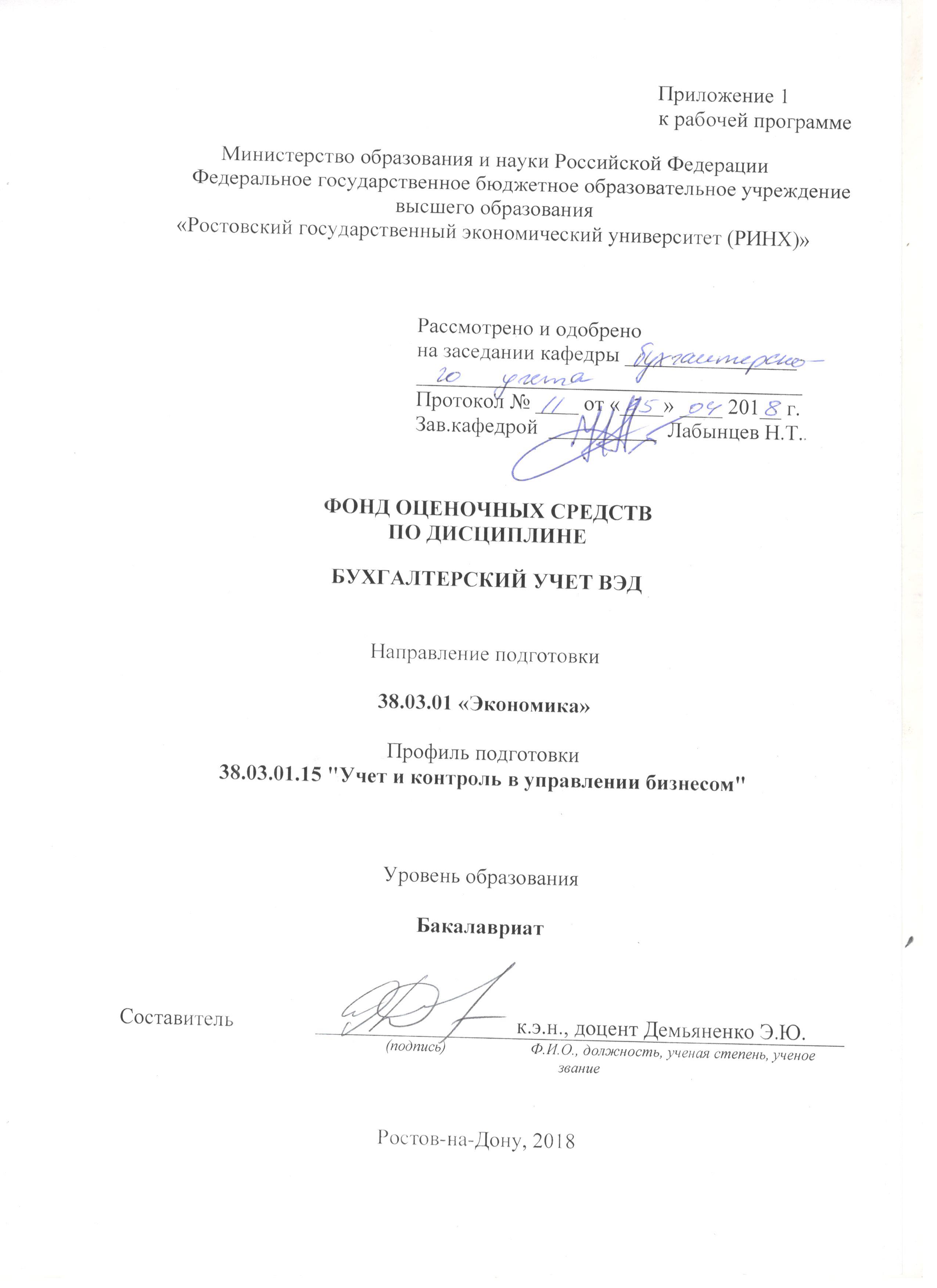 Оглавление1 Перечень компетенций с указанием этапов их формирования в процессе освоения образовательной программы	32 Описание показателей и критериев оценивания компетенций на различных этапах их формирования, описание шкал оценивания	33 Типовые контрольные задания или иные материалы, необходимые для оценки знаний, умений, навыков и (или) опыта деятельности, характеризующих этапы формирования компетенций в процессе освоения образовательной программы	54 Методические материалы, определяющие процедуры оценивания знаний, умений, навыков и (или) опыта деятельности, характеризующих этапы формирования компетенций ……………………………………………………………………………………261 Перечень компетенций с указанием этапов их формирования в процессе освоения образовательной программы1.1 Перечень компетенций с указанием этапов их формирования представлен в п. 3. «Требования к результатам освоения дисциплины» рабочей программы дисциплины. 2 Описание показателей и критериев оценивания компетенций на различных этапах их формирования, описание шкал оценивания2.1 Показатели и критерии оценивания компетенций:  2.2 Шкалы оценивания:   Текущий контроль успеваемости и промежуточная аттестация осуществляется в рамках накопительной балльно-рейтинговой системы в 100-балльной шкале.Максимально возможные баллы, которые студент может получить по каждому виду учебной работы. Преподаватель выставляет баллы в соответствии с уровнем освоения студентом каждого вида работ. 1. Лекции. Студенту зачисляется 0,5 балла (максимально 9 баллов по результатам двух контрольных точек) за посещение каждой лекции в случае внимательного прослушивания излагаемого материала, ведения соответствующих записей и надлежащем поведении. Балл может быть снижен по усмотрению преподавателя, если студент не слушает лектора, не ведет записей и/или мешает другим слушателям воспринимать лекцию. 2. Семинары и практические занятия. Студенту зачисляется 0,5 балла (максимально 9 баллов по результатам двух контрольных точек) за посещение каждого занятия в том случае, если он посетил занятие и активно работал на нем (ответ на вопрос, решение задач и т.п.). Балл снижается по усмотрению преподавателя, если студент не выполняет указанных условий.3. Самостоятельная работа предполагает освоение студентом отдельных теоретических вопросов по изучаемым темам. Преподаватель указывает источники для изучения  и проверяет степень усвоения материала по качеству рефератов (по выбору студента). Число баллов в этом случае зависит от качества работы студента (максимально 42 баллов по результатам двух контрольных точек). Кроме того, на дату контрольной точки студент предоставляет отчет по практическим занятиям, (форма отчета – на усмотрение преподавателя), максимальная оценка за отчет – 10 баллов (максимально 10 баллов по результатам двух контрольных точек).4. Тестирование студентов проводится после изучения каждого модуля. По желанию студента тестирование может быть заменено написанием контрольной работы (сочетает ответы на теоретические вопросы и решение задач). Максимальная оценка при всех верных ответах по вопросам теста или контрольной работы каждого модуля – 20 баллов. Оценка снижается по мере роста числа ошибочных ответов (максимально 40 баллов по результатам двух контрольных точек).Путем суммирования баллов контрольных точек формируется общее число баллов текущей аттестации. Таким образом, получая текущие оценки, студент может набрать максимально 100 баллов. Зачет выставляется по текущей успеваемости, если число набранных баллов превышает 50. При этом в зачётную книжку проставляется не только общая оценка «Зачтено» при сумме баллов 51 и выше, но и число заработанных баллов. Внимание! Если студента не устраивает балльная оценка, полученная по итогам учёта текущей успеваемости, он имеет право отказаться от неё и попробовать повысить балл посредством сдачи зачета как формы промежуточной аттестации. В этом случае студент может заработать до 100 баллов при верных ответах на все вопросы зачетного задания. Оценка, полученная по текущей успеваемости при этом не включается в итоговое число баллов, но допуск к зачету получают только студенты, набравшие не менее 50 баллов по текущей аттестации.Внимание! Если студент имеет право свободного посещения занятий или занимается по индивидуальному плану обучения, то процедура текущей и промежуточной оценки усвоения им дисциплины должна быть уточнена и обязательно согласована с преподавателем и деканатом.Основой для определения баллов, набранных при промежуточной аттестации, служит объём и уровень усвоения материала, предусмотренного рабочей программой дисциплины. При этом руководствуются следующим:- 84-100 баллов (оценка «отлично») - изложенный материал фактически верен, наличие глубоких исчерпывающих знаний в объеме пройденной программы дисциплины в соответствии с поставленными программой курса целями и задачами обучения; правильные, уверенные действия по применению полученных знаний на практике, грамотное и логически стройное изложение материала при ответе, усвоение основной и знакомство с дополнительной литературой;- 67-83 баллов (оценка «хорошо») - наличие твердых и достаточно полных знаний в объеме пройденной программы дисциплины в соответствии с целями обучения, правильные действия по применению знаний на практике, четкое изложение материала, допускаются отдельные логические и стилистические погрешности, обучающийся  усвоил основную литературу, рекомендованную в рабочей программе дисциплины;- 50-66 баллов (оценка удовлетворительно) - наличие твердых знаний в объеме пройденного курса в соответствии с целями обучения, изложение ответов с отдельными ошибками, уверенно исправленными после дополнительных вопросов; правильные в целом действия по применению знаний на практике;- 0-49 баллов (оценка неудовлетворительно) - ответы не связаны с вопросами, наличие грубых ошибок в ответе, непонимание сущности излагаемого вопроса, неумение применять знания на практике, неуверенность и неточность ответов на дополнительные и наводящие вопросы.3 Типовые контрольные задания или иные материалы, необходимые для оценки знаний, умений, навыков и (или) опыта деятельности, характеризующих этапы формирования компетенций в процессе освоения образовательной программыМинистерство образования и науки Российской ФедерацииФедеральное государственное бюджетное образовательное учреждение высшего образования«Ростовский государственный экономический университет (РИНХ)»Кафедра бухгалтерского учетаВопросы для коллоквиумов, собеседованияпо дисциплине  Бухгалтерский учет ВЭД  Модуль 1.Тема 1. Организация и  задачи учета внешнеторговой деятельностиВопросы  для собеседования 1. Раскройте понятие, роль и значение ВЭД в современных условиях 2. Представьте принципы валютного регулирования в России: современная правовая регламентация3. Назовите особенности современной системы таможенных органов РФ, виды таможенных пошлин, определение таможенной стоимости и страны происхождения товара4. Раскройте правила заключения внешнеторговых договоров, структуру и содержание. «ИНКОТЕРМС 2010»5. Сформулируйте задачи бухгалтерского учета ВЭД и особенности построения рабочего плана счетов у предприятий, занимающихся ВЭДПри изучении вопросов Темы 1 студенты самостоятельно должны:1. Проанализировать определения ВЭД, встречающиеся в учебной и научной литературе2. Представить общую характеристику современных и перспективных форм ВЭД3. Ознакомится с нормативными документами, регулирующими ВЭД4. Рассмотреть особенности построения рабочего плана счетов у предприятий занимающихся ВЭД5. Изучить особенности внешнеторговых сделок, их признаки, условия заключения6. Ознакомиться с основными положениями ТК ТСМодуль 2.Тема 2. Организация учета валютных операцийВопросы  для собеседования Сформулируйте понятие и представьте виды валютных операций и задачи их учетаПредставьте порядок определения дат совершения отдельных операций выраженных в иностранной валютеИзложите методику открытия валютных счетов. Раскройте экономическую сущность и порядок отражения на счетах учета курсовых разницИзучите и представьте методику учета операций связанных с движением иностранной валюты Изучите и представьте методику учета кассовых операций в иностранной валюте и расчетов с подотчетными лицами по загранкомандировкамПри изучении вопросов Темы 2 студенты самостоятельно должны:Ознакомиться с теоретическим материалом по учету валютных операцийПровести мониторинг изменений в нормативном регулировании валютных операций Изучить порядок документального оформления операций движения иностранной валютыРассмотреть содержание курсовых разниц и особенности их бухгалтерского и налогового учетаПредставить общую схему учета по операциям купли-продажи иностранной валютыНаучиться производить расчет расходов по загранкомандировкам и отражать его результаты в учетеТема 3. Учет импортных операций Вопросы  для собеседования Раскройте экономическое содержание и порядок осуществления импортных операцийПредставьте состав и порядок оформления первичной учетной документации при осуществлении импортных операцийИзложите правила определения таможенной стоимости товара и особенности учета таможенных платежейПроанализируйте порядок уплаты и возмещения НДС и акцизов в условиях импорта товаровПредставьте особенности учета импортных операций с привлечением посредника Изложите методику и специфику учета реимпортных операцийПри изучении вопросов Темы 3 студенты самостоятельно должны:Изучить с нормативно-правовыми актами, применяемыми при импортеОзнакомиться с определением применимого права, формой, содержанием импортного контрактаРассмотреть порядок осуществления таможенных платежей при импорте товаровОхарактеризовать основные принципы валютного контроля при импортеИзучить бухгалтерский учет: приобретения иностранной валюты для оплаты импортного контракта,  ввоза товаров на территорию РФТема 4. Учет экспортных и товарообменных операций Вопросы  для собеседования 1. Раскройте экономическое содержание и порядок осуществления экспортных операций2. Представьте порядок отражения экспортных операций на счетах учета3. Проанализируйте особенности применения налоговой ставки НДС при экспорте товаров4. Изложите методику и особенности учета экспортных операций с привлечением посредника 5. Представьте специфику учета реэкспортных операций6. Раскройте сущность, порядок документирования товарообменных операций. 7. Изложите принципы и порядок учета бартерных сделокПри изучении вопросов Темы 4 студенты самостоятельно должны:1. Ознакомиться с экспортными операциями, их видами, организацией учета2. Изучить порядок учета коммерческих расходов при экспортных операциях3. Рассмотреть особенности раздельного учета НДС при реализации экспортных товаров4. Проанализировать нормативные документы в сфере обложения экспортных работ и услуг НДС5. Ознакомиться с сущностью товарообменных операций и первичной учетной документацией по их оформлению Составитель ________________________ Э.Ю. Демьяненко «____»__________________2018 г. Министерство образования и науки Российской ФедерацииФедеральное государственное бюджетное образовательное учреждение высшего образования«Ростовский государственный экономический университет (РИНХ)»Кафедра бухгалтерского учетаТемы рефератов, докладов, сообщенийпо дисциплине Бухгалтерский учет ВЭД Содержание современной внешнеэкономической деятельности.Основные принципы валютного регулирования и валютного контроля в РФ.Современная система таможенных органов РФ, их основные функции.Основные положения Закона «О таможенном тарифе»: виды таможенных пошлин, определение таможенной стоимости и страны происхождения товара.Внешнеторговые договоры: правила их заключения. Открытие и закрытие банковских счетов Применение ПБУ 3/2006 «Учет активов и обязательств, стоимость которых выражена в иностранной валюте»: его плюсы и минусыБухгалтерский и налоговый учет курсовых разницДоговоры в условных единицах бухучет и налогообложениеОткрытие и закрытие банковских счетов Понятие, структура импортного контрактаТаможенные платежи при импорте товаровОформление паспорта импортной сделкиВалютный контроль при импортеГосударственное регулирование операций по экспорту товаровОбложение экспортных товаров НДС и акцизамиУчет услуг по международным перевозкам экспортных грузовОсобенности учета операций по обмену товарами, работами и услугамиПравовой аспект бартерных операции, соответствие их действующему законодательству Максимальное время выступления: до 7 мин.Министерство образования и науки Российской ФедерацииФедеральное государственное бюджетное образовательное учреждение высшего образования«Ростовский государственный экономический университет (РИНХ)»Кафедра бухгалтерского учетаКейс-задачапо дисциплине Бухгалтерский учет ВЭДЗадание: ЗАО «Мир» купило у иностранной фирмы партию ткани за 15 000 евро. Право собственности на ткань перешло к ЗАО «Мир» 20 июля. В этот же день предприятие подало таможенную декларацию, а также уплатило ввозную пошлину - 2250 евро и таможенные сборы – 500 руб., а так же НДС 18%. Курс евро, установленный ЦБ РФ на 20 июля - 40,19 руб/Евро.Инструкция и/или методические рекомендации по выполнению. Проанализируйте предложенную ситуацию. Составьте бухгалтерские проводки в журнале учета хозяйственных операций ВЭД. Составитель ________________________ Э.Ю. Демьяненко                                                                                                                (подпись)«____»__________________2018 г. Министерство образования и науки Российской ФедерацииФедеральное государственное бюджетное образовательное учреждение высшего образования«Ростовский государственный экономический университет (РИНХ)»Кафедра бухгалтерского учетаКейс-задачипо дисциплине Бухгалтерский учет ВЭД Ситуация 1. ЗАО «Мир» купило у иностранной фирмы партию ткани за 15 000 евро. Право собственности на ткань перешло к ЗАО «Мир» 20 июля. В этот же день предприятие подало таможенную декларацию, а также уплатило ввозную пошлину - 2250 евро и таможенные сборы – 500 руб., а так же НДС 18%. Курс евро, установленный ЦБ РФ на 20 июля - 40,19 руб/Евро.Ситуация 2.   Организация   оптовой   торговли   приобретает   товары. Право собственности на товар перешло к предприятию 01.04. Таможенная стоимость товара - 5000 долл. США. Таможенная пошлина составляет 750 от таможенной стоимости товара и таможенные сборы – 1000 руб., а так же НДС 18%. Курс доллара США на 1 апреля составлял 30,8 руб. Ситуация 3. ООО «Восток» купило у иностранной фирмы станок за 20000 евро. Право собственности на станок перешло к ООО «Восток» 21 июля. В этот же день предприятие подало таможенную декларацию, а также уплатило ввозную пошлину - 1000 евро и таможенные сборы – 1500 руб., таможенный НДС 18%. Курс евро, установленный ЦБ РФ на 21 июля - 40,2 руб/Евро.Ситуация 4. Организация 29.03. (курс 34,7 руб./евро) приобрела товар у немецкого поставщика. Контрактная стоимость товара - 20000 евро. Ставка ввозной таможенной пошлины для данного вида товара составляет 20%, таможенный сбор 500 руб., НДС - 10%. Таможенная стоимость товара равна его контрактной стоимости. Ситуация 5. Организация заключила договор на условиях EXW на покупку импортного товара, контрактная стоимость 1000 долл. США. В контракте момент перехода права собственности не оговорен. Организация получила товар 1 марта. Таможенная стоимость товара с учетом доставки до таможенной границы РФ составила 1100 долл. США. Таможенное оформление товара производится 3 марта. Таможенная пошлина на данный товар - 10%, таможенный сбор 500 руб., НДС - 18%. Курс доллара США, установленный ЦБ РФ, на 1 марта составлял 30,1 руб., на 3 марта - 30,0 руб.  Составитель ________________________ Э.Ю. Демьяненко                                                                                                                (подпись)«____»__________________2018 г. Министерство образования и науки Российской ФедерацииФедеральное государственное бюджетное образовательное учреждение высшего образования«Ростовский государственный экономический университет (РИНХ)»Кафедра бухгалтерского учетаВопросы к зачетупо дисциплине   Бухгалтерский учет ВЭД Раскройте понятие, роль и значение ВЭД в современных условиях Представьте принципы валютного регулирования в России: современная правовая регламентацияНазовите особенности современной системы таможенных органов РФ, виды таможенных пошлин, определение таможенной стоимости и страны происхождения товараРаскройте правила заключения внешнеторговых договоров, структуру и содержание. «ИНКОТЕРМС 2010»Сформулируйте задачи бухгалтерского учета ВЭД и особенности построения рабочего плана счетов у предприятий, занимающихся ВЭДРаскройте основные положениями ТК ТССформулируйте понятие и представьте виды валютных операций и задачи их учетаПредставьте порядок определения дат совершения отдельных операций выраженных в иностранной валютеИзложите методику открытия валютных счетов. Раскройте экономическую сущность и порядок отражения на счетах учета курсовых разницИзучите и представьте методику учета операций связанных с движением иностранной валюты Представьте  методику учета кассовых операций в иностранной валюте и расчетов с подотчетными лицами по загранкомандировкамПредставьте мониторинг изменений в нормативном регулировании валютных операций Изложите порядок документального оформления операций движения иностранной Изложите порядок оформления договоров в условных единицах бухучет и налогообложениеПредставьте особенности учета курсовых разниц у посредника Раскройте экономическое содержание и порядок осуществления импортных операцийПредставьте состав и порядок оформления первичной учетной документации при осуществлении импортных операцийИзложите правила определения таможенной стоимости товара и особенности учета таможенных платежейПроанализируйте порядок уплаты и возмещения НДС и акцизов в условиях импорта товаровПредставьте особенности учета импортных операций с привлечением посредника Изложите методику и специфику учета реимпортных операцийИзложите с нормативно-правовыми актами, применяемыми при импортеПроанализируйте определение применимого права, форму, содержание импортного контрактаРассмотрите порядок осуществления таможенных платежей при импорте товаровОхарактеризуйте основные принципы валютного контроля при импортеИзложите бухгалтерский учет: приобретения иностранной валюты для оплаты импортного контракта,  ввоза товаров на территорию РФПредставьте методику оформление паспорта импортной сделкиИзложите методику формирования себестоимости приобретенных за границей товаровРаскройте экономическое содержание и порядок осуществления экспортных операцийПредставьте порядок отражения экспортных операций на счетах учетаПроанализируйте особенности применения налоговой ставки НДС при экспорте товаровИзложите методику и особенности учета экспортных операций с привлечением посредника Представьте специфику учета реэкспортных операцийРаскройте сущность, порядок документирования товарообменных операций. Изложите принципы и порядок учета бартерных сделокРаскройте формы расчетов и организация их учета во ВЭД.Проанализируйте специфику учета операций по экспорту работ и услугПредставьте особенности учета услуг по международным перевозкам экспортных грузовИзложите особенности учета операций по обмену товарами, работами и услугамиИзложите порядок осуществления контроля внешнеторговых цен таможенными и налоговыми органамиНазовите виды таможенных пошлин, представьте порядок определение таможенной стоимости и страны происхождения товара.Составитель ________________________ Э.Ю. Демьяненко                                                                              (подпись)«____»__________________2018 г.  Министерство образования и науки Российской ФедерацииФедеральное государственное бюджетное образовательное учреждение высшего образования«Ростовский государственный экономический университет (РИНХ)»Кафедра бухгалтерского учетаЗАЧЕТНОЕ ЗАДАНИЕ  № 1по дисциплине   Бухгалтерский учет ВЭД 1. Вопрос. Раскройте содержание базисных условий поставки продукции (30 баллов)2. Решите тестовое задание, укажите номер правильного ответа (30 баллов)1. Внешнеэкономическая деятельность это –Предпринимательская деятельность в области международного обмена товарами, работами, услугами, информацией, результатами интеллектуальной деятельности, в том числе исключительными правами на них (интеллектуальная собственность)Внешнеторговая, инвестиционная деятельность, включая производственную кооперацию, в области международного обмена товарами, работами, услугами, результатами интеллектуальной деятельности, в том числе исключительными правами на них (интеллектуальная собственность)Внешнеторговая, инвестиционная и иная деятельность, включая производственную кооперацию, в области международного обмена товарами, информацией, работами, услугами, результатами интеллектуальной деятельности, в том числе исключительными правами на них (интеллектуальная собственность)2.  Датой пересчета стоимости МПЗ в соответствии с ПБУ 3/2006 являетсяДата принятия запасов к бухгалтерскому учетуДата признания расходов по приобретению МПЗДата фактического совершения операции3. Федеральный закон “О валютном регулировании и валютном контроле” принят ГД ФС РФ05. 07. 2003 г.07. 2005 г.12. 2003 г.4. В учете на сумму выручки от проданной валюты делается запись: Дебет счета 51 «Расчетные счета»; Кредит счета 90 «Продажи», субсчет 1 «Выручка».Дебет счета 51 «Расчетные счета»; Кредит счета 91 «Прочие доходы и расходы», субсчет 1 «Прочие доходы».Дебет счета 51 «Расчетные счета»; Кредит счета 99 «Прибыли и убытки».Дебет счета 51 «Расчетные счета»; Кредит счета 76 «Расчеты с разными дебиторами и кредиторами», субсчет «Расчеты по депонированным суммам».5. Какая информация о курсовых разницах должна найти отражение в пояснениях к годовой бухгалтерской отчетности? О сумме курсовых разниц, учтенных в составе доходов и (или) расходов на счете 91 «Прочие доходы и расходы».О сумме курсовых разниц, учтенных в составе доходов и (или) расходов на счете 91 «Прочие доходы и расходы», а также на счете 83 «Добавочный капитал».О сумме курсовых разниц, учтенных в составе доходов и (или) расходов на счете 91 «Прочие доходы и расходы», а также на счете 83 «Добавочный капитал» и об официальном курсе ЦБ РФ соответствующей иностранной валюты, действовавшим на отчетную дату составления годовой бухгалтерской отчетности.6. На сумму начисленных процентов по коммерческому кредиту в учете импортера делается запись: Дебет счета 91 «Прочие доходы и расходы», субсчет 2 «Прочие расходы»; Кредит счета 60 «Расчеты с поставщиками и подрядчиками», субсчет 15 «Расчеты с иностранными поставщиками по коммерческому кредиту». Дебет счета 97 «Расходы будущих периодов»; Кредит счета 60 «Расчеты с поставщиками и подрядчиками», субсчет 15 «Расчеты с иностранными поставщиками по коммерческому кредиту».Дебет счета 84 «Нераспределенная прибыль (непокрытый убыток)», субсчет 1 «Нераспределенная прибыль (непокрытый убыток) текущего года»; Кредит счета 52 «Валютные счета», субсчет 1 «Транзитные валютные счета».Дебет счета 76 «Расчеты с разными дебиторами и кредиторами», субсчет 3 «Расчеты по причитающимся дивидендам и другим доходам»; Кредит счета 52 «Валютные счета», субсчет 2 «Текущие валютные счета».7. В процессе организации учета по загранкомандировкам следует ли к счету 71 «Расчеты с подотчетными лицами» открыть отдельный субсчет по расчетам в иностранной валюте? Да.Да, при условии, что объем подобных операций превышает установленный организацией порог существенности.Да, если иное не установлено действующим Законодательством.Нет.8. Как отразить в учете экспортера сумму уплаты таможенной пошлины в иностранной валюте за таможенное оформление: Дт 68 «Расчеты по налогам и сборам» Кт 52 «Валютные счета» Дт 44 «Расходы на продажу» Кт 52 «Валютные счета»Дт 62 «Расчеты с покупателями и заказчиками» Кт 52 «Валютные счета»9. Какая запись делается в учете импортера на выставленный им аккредитив за счет собственных средств в адрес иностранного партнера? Дт 55 «Специальные счета в банках», субсчет «Аккредитивы за границей» Кт 66 «Расчеты по краткосрочным кредитам и займам»Дт 55 «Специальные счета в банках», субсчет «Аккредитивы за границей» Кт 52 «Валютные счета», субсчет «Текущие валютные счета» Дт 55 «Специальные счета в банках», субсчет «Аккредитивы заграницей» Кт 67 «Расчеты по долгосрочным кредитам и займам»10. Можно ли рассматривать как импортную операцию бартерную сделку?Да, со стороны импортераДа, если иное не предусмотрено действующим законодательствомДа, если это не противоречит условиям учетной политики организацииНет.3. Проанализируйте предложенную ситуацию. Произведите необходимые расчеты. Составьте бухгалтерские проводки в журнале учета хозяйственных операций ВЭД (40 баллов). Организация заключила контракт с немецкой фирмой на поставку партии бытовой техники, предназначенной для перепродажи. Общая стоимость контракта составляет 10000 долларов США. Товар поступил на таможню 15 мая. Контрактом оговорено, что право собственности на товар к российской стороне переходит в момент оформления грузовой таможенной декларации. Организация представила декларацию 17 мая и одновременно уплатило суммы сборов за таможенное оформление, таможенную пошлину и НДС. Сумма таможенной пошлины составила 59 060 рублей, сумма НДС, уплаченная на таможне – 63 784,8 рублей, сумма таможенного сбора – 500 рубль. 20 мая организация оплатила поставку товара. Курс ЦБ РФ составил: 15 мая - 49,50 рублей за 1 доллар; 17 мая - 49,53 рублей за 1 доллар; 20 мая - 49,70 рублей за 1 доллар.Составитель     ____________________Э.Ю.Демьяненко                                                                                                                                                                             Заведующий кафедрой______________________ Н.Т. Лабынцев «____»__________________2018 г.                Критерии оценивания: В зависимости от количества набранных балов:Министерство образования и науки Российской ФедерацииФедеральное государственное бюджетное образовательное учреждение высшего образования«Ростовский государственный экономический университет (РИНХ)»Кафедра бухгалтерского учетаЗАЧЕТНОЕ ЗАДАНИЕ  № 2по дисциплине   Бухгалтерский учет ВЭД 1. Вопрос. Представьте принципы валютного регулирования в России: современная правовая регламентация (баллов – 30)2. Решите тестовое задание, укажите номер правильного ответа (баллов – 30):1. Таможенное оформление Таможенная процедура, определяющая совокупность требований и условий, включающих порядок применения в отношении товаров и транспортных средств таможенных пошлин, налогов и запретов и ограничений, установленных в соответствии с законодательством Российской Федерации о государственном регулировании внешнеторговой Деятельности, а также статус товаров и транспортных средств Предусматривает помещение таких товаров и транспортных средств под определенный таможенный режим и выполнение необходимых действий в нем исходя из требований и положений Таможенного кодекса РФ.Свод ставок таможенных пошлин (таможенного тарифа), применяемых к товарам, перемещаемым через таможенную границу РФ и систематизированных в соответствии с Товарной номенклатурой ВЭД.2. Вправе ли резиденты иметь счета в иностранной валюте в банках за пределами РФ, в частности в странах, являющихся членами ОЭСР или ФАТФ?Да, если организация имеет свое представительство, которое находится на территории другого государстваДа, без всяких ограниченийДа, в случаях и на условиях, устанавливаемых Банком России3. Основными принципами валютного регулирования и валютного контроля в Российской Федерации являются:Приоритет экономических мер в реализации государственной политики в области валютного регулирования; исключение неоправданного вмешательства государства и его органов в валютные операции резидентов и нерезидентов; предоставление исключительного права на экспорт и импорт отдельных товаров; единство внешней и внутренней валютной политики Российской Федерации; единство системы валютного регулирования и валютного контроля; обеспечение государством защиты прав и экономических интересов резидентов и нерезидентов при осуществлении валютных операций.Приоритет экономических мер в реализации государственной политики в области валютного регулирования; исключение неоправданного вмешательства государства и его органов в валютные операции резидентов и нерезидентов; единство внешней и внутренней валютной политики Российской Федерации;; обеспечение государством защиты прав и экономических интересов резидентов и нерезидентов при осуществлении валютных операций.Приоритет экономических мер в реализации государственной политики в области валютного регулирования; исключение неоправданного вмешательства государства и его органов в валютные операции резидентов и нерезидентов; предоставление исключительного права на экспорт и импорт отдельных товаров; единство системы валютного регулирования и валютного контроля; обеспечение государством защиты прав и экономических интересов резидентов.4. Действуют следующие виды ставок таможенных пошлин:Адвалорные, специфические, комбинированныеАдвалорные, специфические, антидемпинговые, комбинированныеАнтидемпинговые, комбинированные, адвалорные, специфические, компенсационные5. Подлежит ли обязательному зачислению на счета в уполномоченных банках иностранная валюта, получаемая организациями – резидентами?Да, если иностранная валюта поступила от иностранной организации в качестве целевого финансирования. Да, если иностранная валюта поступила от иностранной организации в качестве вклада в уставный капиталДа, если иное не предусмотрено действующим законодательством. 6. Какие валютные счета могут быть открыты резиденту в уполномоченном банке? Текущие.Текущие и транзитные.Транзитные и специальные транзитные.Текущие, транзитные и специальные.7. Как будет выглядеть бухгалтерская проводка на сумму положительной курсовой разницы, полученной в операции от продажи иностранной валюты? Дебет счета 52 «Валютные счета»; Кредит счета 91 «Прочие доходы и расходы», субсчет 1 «Прочие доходы».Дебет счета 57 «Переводы в пути»; Кредит счета 91 «Прочие доходы и расходы», субсчет 1 «Прочие доходы».Дебет счета 51 «Расчетные счета»; Кредит счета 57 «Переводы в пути».Дебет счета 57 «Переводы в пути»; Кредит счета 99 «Прибыли и убытки».8. Ведется ли учет кассовых операций с наличной иностранной валютой в отдельной кассовой книге? Нет.Нет, если иное не оговорено в действующих нормативных актах Банка России.Да.Да, если текущие валютные операции существенны.	9. Как исчисляется таможенная стоимость недоставленных товаров при применении резервного метода?В соответствии с ценовой информацией, имеющейся у таможенного органа.По данным, полученным таможней от органов статистики и сопоставлением ее с собственной информацией таможенных органов.По данным документов импортера (спецификаций, транспортных и иных документов).Путем сопоставления информации о стоимости товаров, содержащейся в транспортных и товаросопроводительных документах, с ценовой информацией, имеющейся у таможенных органов.10. Укажите запись в учете при перечислении уполномоченным банком на валютный счет посредника комиссионного вознаграждения. Дебет счета 52 «Валютные счета»; Кредит счета 62 «Расчеты с покупателями и заказчиками».Дебет счета 52 «Валютные счета», субсчет «Текущий валютный счет»; Кредит счета 52 «Валютные счета», субсчет «Транзитный валютный счет». Дебет счета 52 «Валютные счета», субсчет 1 «Текущий валютный счет»; Кредит счета 52 «Валютные счета», субсчет «Специальный валютный счет».11. Кем подается таможенная декларация на таможне? Декларантом, перемещающим товары или транспортные средства через таможенную границу РФ.Декларантом, от имени которого выступает таможенный брокер.Лицом, перемещающим товары и (или) транспортные средства, или таможенным брокером. Физическим или юридическим лицом - импортером12. На сумму начисленных таможенных сборов в иностранной валюте за таможенное оформление ввозимых товаров в учете импортера составляется бухгалтерская проводка:Дебет счета 26 «Общехозяйственные расходы»; Кредит счета 58 «Финансовые вложения».Дебет счета 20 «Основное производство»; Кредит счета 68 «Расчеты по налогам и сборам».Дебет счета 91 «Прочие доходы и расходы», субсчет 2 «Прочие расходы»; Кредит счета 68 «Расчеты по налогам и сборам». Дебет счета 41 «Товары»; Кредит счета 76 «Расчеты с разными дебиторами и кредиторами», субсчет «Расчеты с таможней по сбору в иностранной валюте».13. В учете посредника закрываются расходы по доставке товаров соответствующей записью: Дебет счета 41 «Товары», субсчет «Импортные товары по прямым отправкам»; Кредит счета 44 «Расходы на продажу». Дебет счета 15 «Заготовление и приобретение материальных ценностей»; Кредит счета 44 «Расходы на продажу». Дебет счета 76 «Расчеты с разными дебиторами и кредиторами»; Кредит счета 44 «Расходы на продажу».14. Экспортером уплачены с депозита таможни таможенные сборы в иностранной валюте, на основании чего в учете сделана следующая запись: Дебет счета 44 «Расходы на продажу»; Кредит счета 52 «Валютные счета»Дебет счета 44 «Расходы на продажу»; Кредит счета 76 «Расчеты с разными дебиторами и кредиторами»Дебет счета 45 «Товары отгруженные»; Кредит счета 76 «Расчеты с разными дебиторами и кредиторами»Дебет счета 90 «Продажи», субсчет «Себестоимость продаж»; Кредит счета 76 «Расчеты с разными дебиторами и кредиторами».15. В учете экспортера на сумму гарантии, полученной от иностранного банка импортера в счет предстоящих платежей по ранее заключенному контракту, делается запись: Дебет счета 62 «Расчеты с иностранными покупателями и заказчиками»; Кредит счета 98 «Доходы будущих периодов».Дебет счета 58 «Финансовые вложения»; Кредит счета 98 «Доходы будущих периодов».Дебет счета 008 «Обеспечение обязательств и платежей полученные».16. Списываются в конце отчетного периода накладные расходы в рублях:1. Дебет счета 45 «Товары отгруженные» ; Кредит счета 44 «Расходы на продажу».2. Дебет счета 62 «Расчеты с покупателями и заказчиками»; Кредит счета 44 «Расходы на продажу».3. Дебет счета 90 «Продажи»; Кредит счета 44 «Расходы на продажу».17. На сумму акцепта счета экспортера посредником — внешнеэкономической фирмой за товар, отправленный поставщиком до порта СНГ, в учете данного посредника делается запись: Дебет счета 62 «Расчеты с покупателями и заказчиками»; Кредит счета 60 «Расчеты с поставщиками и подрядчиками», субсчет «Расчеты с поставщиками по акцептованным счетам».Дебет счета 45 «Товары отгруженные»; Кредит счета 60 «Расчеты с поставщиками и подрядчиками». Дебет счета 60 «Расчеты с поставщиками и подрядчиками», субсчет «Расчеты с поставщиками по акцептованным счетам»; Кредит счета 45 «Товары отгруженные».Дебет счета 62 «Расчеты с покупателями и заказчиками»; Кредит счета 45 «Товары отгруженные», субсчет 14 «Экспортные товары в портах и на складах в РФ».18. Посредником акцептован счет иностранного поставщика-экспортера за товар, предназначенный для российского импортера: 1. Дебет счета 002 «Товарно-материальные ценности, принятые на ответственное хранение».2. Дебет счета 41 «Товары», субсчет «Импортные товары в пути за границей»; Кредит счета 60 «Расчеты с поставщиками и подрядчиками», субсчет «Расчеты с поставщиками по акцептованным счетам».3. Дебет счета 41 «Товары», субсчет «Импортные товары в пути за границей»; Кредит счета 76 «Расчеты с разными дебиторами и кредиторами», субсчет «Расчеты с иностранными организациями по внешнеэкономической деятельности и валютным операциям».4. Дебет счета 41 «Товары», субсчет «Импортные товары в пути за границей»; Кредит счета 79 «Внутрихозяйственные расчеты».19. Посредником выписан счет-фактура иностранному участнику по бартерной сделке после получения отгрузочных документов о пересечении таможенной территории РФ товара, отгруженного ранее российской организацией на условиях базисной поставки «FОВ»:Дебет счета 62 «Расчеты с покупателями и заказчиками»; Кредит счета 90 «Продажи», субсчет «Выручка». Дебет счета 45 «Товары отгруженные»; Кредит счета 76 «Расчеты с разными дебиторами и кредиторами».Дебет счета 45 «Товары отгруженные»; Кредит счета 76 «Расчеты с разными дебиторами и кредиторами». Дебет счета 008 «Обеспечение обязательств и платежей полученные».20. Посредник принял к оплате счет-фактуру консигнанта. В учете посредника составляется запись: 1. Дебет счета 41 «Товары»; Кредит счета 15 «Заготовление и приобретение материальных ценностей» », субсчет 1 «Формирование импортной стоимости материальных ценностей».2. Дебет счета 15 «Заготовление и приобретение материальных ценностей», субсчет 1 «Формирование импортной стоимости материальных ценностей»; Кредит счета 60 «Расчеты с поставщиками и подрядчиками», субсчет «Расчеты с иностранными поставщиками по акцептованным счетам». 3. Дебет счета 41 «Товары»; Кредит счета 76 «Расчеты с разными дебиторами и кредиторами», субсчет «Расчеты с организациями по внешнеэкономической деятельности».4. Дебет счета 004 «Товары, принятые на комиссию», субсчет «Импортные товары, принятые на комиссию».3. Проанализируйте предложенную ситуацию. Произведите необходимые расчеты. Составьте бухгалтерские проводки в журнале учета хозяйственных операций ВЭД (40 баллов)Министерство образования и науки Российской ФедерацииФедеральное государственное бюджетное образовательное учреждение высшего образования«Ростовский государственный экономический университет (РИНХ)»Кафедра бухгалтерского учетаЗАЧЕТНОЕ ЗАДАНИЕ  № 3по дисциплине  Бухгалтерский учет ВЭД1. Вопрос. Назовите особенности современной системы таможенных органов РФ, виды таможенных пошлин, определение таможенной стоимости и страны происхождения товара (баллов – 30)2. Решите тестовое задание, укажите номер правильного ответа (баллов – 30):1. Подлежит ли обязательному зачислению на счета в уполномоченных банках иностранная валюта, получаемая организациями – резидентами?1. Да, если иностранная валюта поступила от иностранной организации в качестве целевого финансирования. 2. Да, если иностранная валюта поступила от иностранной организации в качестве вклада в уставный капитал3. Да, если иное не предусмотрено действующим законодательством. 2. Какие валютные счета могут быть открыты резиденту в уполномоченном банке? 1. Текущие.2. Текущие и транзитные.3. Транзитные и специальные транзитные.4. Текущие, транзитные и специальные.3. Как будет выглядеть бухгалтерская проводка на сумму положительной курсовой разницы, полученной в операции от продажи иностранной валюты? 1. Дебет счета 52 «Валютные счета»; Кредит счета 91 «Прочие доходы и расходы», субсчет 1 «Прочие доходы».2. Дебет счета 57 «Переводы в пути»; Кредит счета 91 «Прочие доходы и расходы», субсчет 1 «Прочие доходы».3. Дебет счета 51 «Расчетные счета»; Кредит счета 57 «Переводы в пути».4. Дебет счета 57 «Переводы в пути»; Кредит счета 99 «Прибыли и убытки».4. Ведется ли учет кассовых операций с наличной иностранной валютой в отдельной кассовой книге? 1. Нет.2. Нет, если иное не оговорено в действующих нормативных актах Банка России.3. Да.4. Да, если текущие валютные операции существенны.	5. Адвалорные ставки таможенных пошлин исчисляютсяв установленном размере на единицу облагаемых товаров, веса или объемав процентах к таможенной стоимости товарав соответствии с ответом 1 и 2.6. Разрешаются ли валютные операции между резидентами?Нет. Кроме случаев, оговоренных действующим законодательствомНет, кроме операций, связанных с расчетами в магазину беспошлинной торговли.Да, если участниками сделки предусмотрена в договоре такая форма расчетов. 7. Составьте бухгалтерскую проводку на сумму отрицательной курсовой разницы как результат переоценки валютных средств, находящихся в пути. Дебет счета 99 «Прибыли и убытки»; Кредит счета 57 «Переводы в пути».Дебет счета 84 «Нераспределенная прибыль (непокрытый убыток)»; Кредит счета 57 «Переводы в пути».Дебет счета 97 «Расходы будущих периодов»; Кредит счета 57 «Переводы в пути».Дебет счета 91 «Прочие доходы и расходы», субсчет 2 «Прочие расходы»; Кредит 57 «Переводы в пути».8. Какая бухгалтерская проводка составляется при выдаче из кассы организации наличной иностранной валюты работнику на расходы, связанные с загранкомандировкой? Дебет счета 71 «Расчеты с подотчетными лицами»; Кредит счета 50 «Касса»Дебет счета 71 «Расчеты с подотчетными лицами»; Кредит счета 52 «Валютные счета»Дебет счета 76 «Расчеты с разными дебиторами и кредиторами»; Кредит счета 50 «Касса».9. Товарно-сопроводительная документация при импорте товаров включает:Сертификат о качестве товара, технический паспорт машины, оборудования, упаковочный лист.Сертификат о качестве товара, отгрузочную спецификацию, упаковочный лист, технические спецификации.Сертификат о качестве товара, отгрузочную спецификацию, упаковочный лист, формуляры и описания изделий, коносамент.Сертификат о качестве товара, отгрузочную спецификацию, упаковочный лист, комплектовочную ведомость.10. На сумму, перечисленной консигнанту в погашение задолженности в иностранной валюте по ранее полученному товару, в учете посредника должна быть составлена бухгалтерская проводка:Дебет счета 76 «Расчеты с разными дебиторами и кредиторами», субсчет 1 «Расчеты с организациями по внешнеэкономической деятельности»; Кредит счета 52 «Валютные счета», субсчет «Транзитный валютный счет».Дебет счета 60 «Расчеты с поставщиками и подрядчиками», субсчет «Расчеты с иностранными поставщиками по поставкам в счет специальных соглашений»; Кредит счета 52 «Валютные счета», субсчет «Транзитный валютный счет».Дебет счета 60 «Расчеты с поставщиками и подрядчиками», субсчет «Расчеты с иностранными поставщиками по поставкам в счет специальных соглашений»; Кредит счета 52 «Валютные счета», субсчет «Текущий валютный счет». Дебет счета 60 «Расчеты с поставщиками и подрядчиками», субсчет «Расчеты с поставщиками по акцептованным счетам»; Кредит счета 52 «Валютные счета», субсчет «Транзитный валютный счет».11. После получения импортного товара произведен зачет ранее выданного аванса. На сумму зачета в учете импортера сделана запись: Дебет счета 60 «Расчеты с поставщиками и подрядчиками», субсчет «Расчеты с поставщиками импортных товаров и услуг»; Кредит счета 62 «Расчеты с покупателями и заказчиками», субсчет «Расчеты с заказчиками РФ за поставленные импортные товары».Дебет счета 60 «Расчеты с поставщиками и подрядчиками», субсчет «Расчеты с поставщиками по акцептованным счетам»; Кредит счета 60 «Расчеты с поставщиками и подрядчиками», субсчет 23 «Расчеты с иностранными поставщиками по гарантийным суммам».Дебет счета 60 «Расчеты с поставщиками и подрядчиками», субсчет «Расчеты с поставщиками по акцептованным счетам»; Кредит счета 60 «Расчеты с поставщиками и подрядчиками», субсчет «Расчеты с иностранными поставщиками по авансам выданным».12. Списывается товар посредником после выписки им счета иностранному партнеру: Дебет счета 90 «Продажи», субсчет «Себестоимость продаж»; Кредит счета 41 «Товары».Дебет счета 45 «Товары отгруженные», субсчет «Экспортные товары по прямым поставкам»; Кредит счета 41 «Товары».Дебет счета 009 «Обеспечение обязательств выданные».Кредит счета 004 «Товары, принятые на комиссию», субсчет «Импортные товары, принятые на комиссию».13. Посредник принял к оплате счет-фактуру поставщика. В учете посредника составляется запись: Дебет счета 41 «Товары»; Кредит счета 15 «Заготовление и приобретение материальных ценностей» », субсчет 1 «Формирование импортной стоимости материальных ценностей».Дебет счета 15 «Заготовление и приобретение материальных ценностей», субсчет 1 «Формирование импортной стоимости материальных ценностей»; Кредит счета 60 «Расчеты с поставщиками и подрядчиками», субсчет «Расчеты с иностранными поставщиками по акцептованным счетам». Дебет счета 41 «Товары»; Кредит счета 76 «Расчеты с разными дебиторами и кредиторами», субсчет «Расчеты с организациями по внешнеэкономической деятельности».Дебет счета 004 «Товары, принятые на комиссию», субсчет «Импортные товары, принятые на комиссию»; Кредит счета 009 «Обеспечение обязательств выданные», субсчет «Обеспечение обязательств и платежей, выданные по импортным операциям».14. Списываются в конце отчетного периода накладные расходы в рублях:1. Дебет счета 45 «Товары отгруженные» ; Кредит счета 44 «Расходы на продажу».2. Дебет счета 62 «Расчеты с покупателями и заказчиками»; Кредит счета 44 «Расходы на продажу».3. Дебет счета 90 «Продажи»; Кредит счета 44 «Расходы на продажу».15. На сумму акцепта счета экспортера посредником — внешнеэкономической фирмой за товар, отправленный поставщиком до порта СНГ, в учете данного посредника делается запись: 1. Дебет счета 62 «Расчеты с покупателями и заказчиками»; Кредит счета 60 «Расчеты с поставщиками и подрядчиками», субсчет «Расчеты с поставщиками по акцептованным счетам».2. Дебет счета 45 «Товары отгруженные»; Кредит счета 60 «Расчеты с поставщиками и подрядчиками». Дебет счета 60 «Расчеты с поставщиками и подрядчиками», субсчет «Расчеты с поставщиками по акцептованным счетам»; Кредит счета 45 «Товары отгруженные».3. Дебет счета 62 «Расчеты с покупателями и заказчиками»; Кредит счета 45 «Товары отгруженные», субсчет 14 «Экспортные товары в портах и на складах в РФ».16. Посредником акцептован счет иностранного поставщика-экспортера за товар, предназначенный для российского импортера: 1. Дебет счета 002 «Товарно-материальные ценности, принятые на ответственное хранение».2. Дебет счета 41 «Товары», субсчет «Импортные товары в пути за границей»; Кредит счета 60 «Расчеты с поставщиками и подрядчиками», субсчет «Расчеты с поставщиками по акцептованным счетам».3. Дебет счета 41 «Товары», субсчет «Импортные товары в пути за границей»; Кредит счета 76 «Расчеты с разными дебиторами и кредиторами», субсчет «Расчеты с иностранными организациями по внешнеэкономической деятельности и валютным операциям».4. Дебет счета 41 «Товары», субсчет «Импортные товары в пути за границей»; Кредит счета 79 «Внутрихозяйственные расчеты».17. Посредником выписан счет-фактура иностранному участнику по бартерной сделке после получения отгрузочных документов о пересечении таможенной территории РФ товара, отгруженного ранее российской организацией на условиях базисной поставки «FОВ»:1. Дебет счета 62 «Расчеты с покупателями и заказчиками»; Кредит счета 90 «Продажи», субсчет «Выручка». 2. Дебет счета 45 «Товары отгруженные»; Кредит счета 76 «Расчеты с разными дебиторами и кредиторами».3. Дебет счета 45 «Товары отгруженные»; Кредит счета 76 «Расчеты с разными дебиторами и кредиторами». 4. Дебет счета 008 «Обеспечение обязательств и платежей полученные».18. Посредник принял к оплате счет-фактуру консигнанта. В учете посредника составляется запись: 1. Дебет счета 41 «Товары»; Кредит счета 15 «Заготовление и приобретение материальных ценностей» », субсчет 1 «Формирование импортной стоимости материальных ценностей».2. Дебет счета 15 «Заготовление и приобретение материальных ценностей», субсчет 1 «Формирование импортной стоимости материальных ценностей»; Кредит счета 60 «Расчеты с поставщиками и подрядчиками», субсчет «Расчеты с иностранными поставщиками по акцептованным счетам». 3. Дебет счета 41 «Товары»; Кредит счета 76 «Расчеты с разными дебиторами и кредиторами», субсчет «Расчеты с организациями по внешнеэкономической деятельности».4. Дебет счета 004 «Товары, принятые на комиссию», субсчет «Импортные товары, принятые на комиссию».19. Как отразить в учете экспортера сумму уплаты таможенной пошлины в иностранной валюте за таможенное оформление: Дт 68 «Расчеты по налогам и сборам» Кт 52 «Валютные счета» Дт 44 «Расходы на продажу» Кт 52 «Валютные счета»Дт 62 «Расчеты с покупателями и заказчиками» Кт 52 «Валютные счета»20. Можно ли рассматривать как импортную операцию бартерную сделку?1. Да, со стороны импортера2. Да, если иное не предусмотрено действующим законодательством3. Да, если это не противоречит условиям учетной политики организации4. Нет.3. Проанализируйте предложенную ситуацию. Произведите необходимые расчеты. Составьте бухгалтерские проводки в журнале учета хозяйственных операций ВЭД (40 баллов)Российская организация – экспортер по контракту с иностранной фирмой – покупателем поставила экспортный товар, контрактная стоимость которой составляет 10000 долл. США себестоимость продукции 100,0 тыс. руб. Условия поставки – ДАТ. Расходы по сбыту составили: за перевозку товара и услуги транспортной организации 5,4 тыс. руб. (в том числе НДС), таможенные платежи в руб. – 14,5 тыс. руб. Курс доллара на момент перехода права собственности – 40 руб. за долл., на дату поступления выручки – 42,0 руб. за долл. Отразите операции в учете.Министерство образования и науки Российской ФедерацииФедеральное государственное бюджетное образовательное учреждение высшего образования«Ростовский государственный экономический университет (РИНХ)»Кафедра бухгалтерского учетаЗАЧЕТНОЕ ЗАДАНИЕ  № 4по дисциплине  Бухгалтерский учет ВЭД1. Вопрос. Изложите методику открытия валютных счетов (баллов – 30). 2. Решите тестовое задание, укажите номер правильного ответа (баллов – 30):1. Адвалорные ставки таможенных пошлин исчисляются1.в установленном размере на единицу облагаемых товаров, веса или объема2.в процентах к таможенной стоимости товара3.в соответствии с ответом 1 и 2.2. Разрешаются ли валютные операции между резидентами?1.Нет. Кроме случаев, оговоренных действующим законодательством2.Нет, кроме операций, связанных с расчетами в магазину беспошлинной торговли.3.Да, если участниками сделки предусмотрена в договоре такая форма расчетов. 3. Составьте бухгалтерскую проводку на сумму отрицательной курсовой разницы как результат переоценки валютных средств, находящихся в пути. 1.Дебет счета 99 «Прибыли и убытки»; Кредит счета 57 «Переводы в пути».2.Дебет счета 84 «Нераспределенная прибыль (непокрытый убыток)»; Кредит счета 57 «Переводы в пути».3.Дебет счета 97 «Расходы будущих периодов»; Кредит счета 57 «Переводы в пути».4.Дебет счета 91 «Прочие доходы и расходы», субсчет 2 «Прочие расходы»; Кредит 57 «Переводы в пути».4. Какая бухгалтерская проводка составляется при выдаче из кассы организации наличной иностранной валюты работнику на расходы, связанные с загранкомандировкой? 1.Дебет счета 71 «Расчеты с подотчетными лицами»; Кредит счета 50 «Касса»2.Дебет счета 71 «Расчеты с подотчетными лицами»; Кредит счета 52 «Валютные счета»3.Дебет счета 76 «Расчеты с разными дебиторами и кредиторами»; Кредит счета 50 «Касса».5.  Датой пересчета стоимости МПЗ в соответствии с ПБУ 3/2006 является1.Дата принятия запасов к бухгалтерскому учету2.Дата признания расходов по приобретению МПЗ3.Дата фактического совершения операции6. В учете на сумму выручки от проданной валюты делается запись: 1.Дебет счета 51 «Расчетные счета»; Кредит счета 90 «Продажи», субсчет 1 «Выручка».2.Дебет счета 51 «Расчетные счета»; Кредит счета 91 «Прочие доходы и расходы», субсчет 1 «Прочие доходы».3.Дебет счета 51 «Расчетные счета»; Кредит счета 99 «Прибыли и убытки».4.Дебет счета 51 «Расчетные счета»; Кредит счета 76 «Расчеты с разными дебиторами и кредиторами».7. В процессе организации учета по загранкомандировкам следует ли к счету 71 «Расчеты с подотчетными лицами» открыть отдельный субсчет по расчетам в иностранной валюте? 1.Да.2.Да, при условии, что объем подобных операций превышает установленный организацией порог существенности.3.Да, если иное не установлено действующим Законодательством.4.Нет.	8. Государственное регулирование внешнеторговой деятельности осуществляется посредством:1. Установления в соответствии с законодательством РФ ввозных и вывозных таможенных пошлин;  нетарифного регулирования; запретов и ограничений внешней торговли услугами и интеллектуальной собственностью; мер экономического и административного характера, способствующих развитию внешнеторговой деятельности.2. Установления в соответствии с законодательством РФ ввозных и вывозных таможенных пошлин;  нетарифного регулирования;  лицензирование в сфере внешней торговли товарами; предоставление исключительного права на экспорт и (или) импорт отдельных видов товаров; мер экономического и административного характера, способствующих развитию внешнеторговой деятельности.3. Установления в соответствии с законодательством РФ ввозных и вывозных таможенных пошлин;  нетарифного регулирования; антидемпинговые и компенсационные меры; предоставление исключительного права на экспорт и (или) импорт отдельных видов товаров; мер экономического и административного характера, способствующих развитию внешнеторговой деятельности.9. Комиссионер акцептовал счет транспортной организации за доставку товара на свой склад. В учете комиссионера делается запись: Дебет счета 004 «Товары, принятые на комиссию», субсчет «Экспортные товары, принятые на комиссию».Дебет счета 44 «Расходы на продажу»; Кредит счета 76 «Расчеты с разными дебиторами и кредиторами».Дебет счета 41 «Товары», субсчет «Импортные товары по прямым отправкам»; Кредит счета 60 «Расчеты с поставщиками и подрядчиками». Дебет счета 15 «Заготовление и приобретение материальных ценностей», субсчет «Формирование импортной стоимости материальных ценностей»; Кредит счета 60 «Расчеты с поставщиками и подрядчиками».10. Вправе ли посредническая организация при поступлении от импортера выручки на свой счет удержать сумму комиссионного вознаграждения, прежде чем перечислит сумму выручки на счет экспортера? Нет.Да.Да, если такой вариант предусмотрен в договоре комиссии.Да, поскольку данная норма предусмотрена в ГК РФ.11. Списываются в конце отчетного периода накладные расходы в рублях:Дебет счета 45 «Товары отгруженные» ; Кредит счета 44 «Расходы на продажу».Дебет счета 62 «Расчеты с покупателями и заказчиками»; Кредит счета 44 «Расходы на продажу».Дебет счета 90 «Продажи»; Кредит счета 44 «Расходы на продажу».12. Импортеры при ввозе товаров с территории Беларуси без оформления ГТД могут одновременно с Поручением на покупку иностранной валюты за валюту РФ предоставлять в банк: Без оформления ГТД исполняющий банк не вправе принимать от импортера Поручение на покупку иностранной валюты.Импортер в данной ситуации может предъявить в уполномоченный банк только поручение на покупку иностранной валюты.Одновременно с Поручением на покупку иностранной валюты импортер может предъявить в уполномоченный банк копию иного документа, подтверждающего получение товара, например, накладные, заверенные в порядке, установленном исполняющим банком.Наряду с Поручением на покупку иностранной валюты, импортер может предъявить в банк копии складских свидетельств (варранты), накладных и других документов, заверенных банком в установленном порядке.13. На сумму предварительного платежа (предварительной оплаты) в размере 100 % контракта в учете импортера делается запись:Дебет счета 58 «Финансовые вложения», субсчет «Предоставленные займы в иностранной валюте»; Кредит счета 52 «Валютные счета». Дебет счета 60 «Расчеты с поставщиками и подрядчиками», субсчет «Расчеты с иностранными поставщиками по выданным авансам»; Кредит счета 52 «Валютные счета». Дебет счета 91 «Прочие доходы и расходы», субсчет 2 «Прочие расходы»; Кредит 52 «Валютные счета».14. Подлежит ли отражению в учете экспортера сумма НДС с комиссионного вознаграждения посреднической организации?1.Да.2.Нет.3.Исполнение данного условия оговаривается в договоре комиссии.4.Нет, если сумма комиссионного вознаграждения не превышает 1000 руб. с каждой сделки.15. По результатам зачета бартерной сделки образовалась отрицательная курсовая разница. В учете она получила отражение следующей записью:1.Дебет счета 91 «Прочие доходы и расходы», субсчет «Прочие расходы»; Кредит счета 62 «Расчеты с покупателями и заказчиками».2.Дебет счета 91 «Прочие доходы и расходы», субсчет «Прочие расходы»; Кредит счета 60 «Расчеты с поставщиками и подрядчиками», субсчет «Расчеты с поставщиками по акцептованным счетам».3.Дебет счета 60 «Расчеты с поставщиками и подрядчиками», субсчет «Расчеты с поставщиками по акцептованным счетам»; Кредит счета 84 «Нераспределенная прибыль (непокрытый убыток)».16. Как отразить в учете выпущенную из производства и сданную на склад готовую продукцию по фактической себестоимости, предназначенную для отгрузки на экспорт? 1.Дебет счета 45 «Товары отгруженные»; Кредит счета 20 «Основное производство».2.Дебет счета 90 «Продажи», субсчет «Себестоимость продаж»; Кредит счета 23 «Вспомогательные производства».3.Дебет счета 43 «Готовая продукция», субсчет «Экспортные товары на складах поставщиков»; Кредит счета 20 «Основное производство», субсчет «Затраты по экспорту работ и услуг». 4.Дебет счета 44 «Расходы на продажу»; Кредит счета 20 «Основное производство».17. Как отразить в учете оприходование лицензии экспортером на осуществление внешнеэкономической деятельности?1.Дебет счета 08 «Вложения во внеоборотные активы»; Кредит счета 76 «Расчеты с разными дебиторами и кредиторами»2.Дебет счета 97 «Расходы будущих периодов»; Кредит счета 76 «Расчеты с разными дебиторами и кредиторами».3.Дебет счета 04 «Нематериальные активы»; Кредит счета 08 «Вложения во внеоборотные активы»4.Дебет счета 04 «Нематериальные активы»; Кредит счета 76 «Расчеты с разными дебиторами и кредиторами».18. Какой записью следует отразить в учете экспортера сумму комиссионного вознаграждения, причитающуюся посреднической организации?1.Дебет счета 45 «Товары отгруженные», субсчет «Экспортные товары по прямым отправкам»; Кредит счета 76 «Расчеты с разными дебиторами и кредиторами».2.Дебет счета 90 «Продажи», субсчет «Себестоимость продаж»; Кредит счета 76 «Расчеты с разными дебиторами и кредиторами».3.Дебет счета 62 «Расчеты с покупателями и заказчиками»; Кредит счета 76 «Расчеты с разными дебиторами и кредиторами». 4.Дебет счета 44 «Расходы на продажу»; Кредит счета 62 «Расчеты с покупателями и заказчиками».19. Экспортером уплачены с депозита таможни таможенные сборы в иностранной валюте, на основании чего в учете сделана следующая запись: 1.Дебет счета 44 «Расходы на продажу»; Кредит счета 52 «Валютные счета»2.Дебет счета 44 «Расходы на продажу»; Кредит счета 76 «Расчеты с разными дебиторами и кредиторами»3.Дебет счета 45 «Товары отгруженные»; Кредит счета 76 «Расчеты с разными дебиторами и кредиторами»4.Дебет счета 90 «Продажи», субсчет «Себестоимость продаж»; Кредит счета 76 «Расчеты с разными дебиторами и кредиторами».20. В учете экспортера на сумму гарантии, полученной от иностранного банка импортера в счет предстоящих платежей по ранее заключенному контракту, делается запись: 1.Дебет счета 62 «Расчеты с иностранными покупателями и заказчиками»; Кредит счета 98 «Доходы будущих периодов».2.Дебет счета 58 «Финансовые вложения»; Кредит счета 98 «Доходы будущих периодов».3.Дебет счета 008 «Обеспечение обязательств и платежей полученные».3. Проанализируйте предложенную ситуацию. Произведите необходимые расчеты. Составьте бухгалтерские проводки в журнале учета хозяйственных операций ВЭД (40 баллов)Министерство образования и науки Российской ФедерацииФедеральное государственное бюджетное образовательное учреждение высшего образования«Ростовский государственный экономический университет (РИНХ)»Кафедра бухгалтерского учетаЗАЧЕТНОЕ ЗАДАНИЕ  № 5по дисциплине  Бухгалтерский учет ВЭД1. Вопрос. Изложите порядок оформления договоров в условных единицах бухучет и налогообложение (баллов – 30)1. Решите тестовое задание, укажите номер правильного ответа (баллов – 30):1. На территории Российской федерации действует21 таможенный режим11 таможенных режимов17 таможенных режимов.2. Курсовая разница - это?1. Разница между рублевой оценкой соответствующих активов или обязательств, стоимость которых выражена в иностранной валюте, исчисленной по курсу ЦБ РФ на дату исполнения обязательств по оплате или дату составления бухгалтерской отчетности за отчетный период, и рублевой оценкой этих активов и обязательств, исчисленной по курсу ЦК РФ на дату принятия их бухгалтерской отчетности за предыдущий отчетный период2. Разница между рублевой оценкой фактически поступившего в качестве выручки актива, выраженного в иностранной валюте (условных денежных единиц), исчисленной по официальному или иному согласованному курсу на дату признания выручки в бухгалтерском учете3. Разница между рублевой оценкой актива или обязательства, стоимость которых выражена в иностранной валюте, на дату исполнения обязательств по оплате или на отчетную дату данного отчетного периода и рублевой оценкой этого же актива или обязательства на дату принятия его к бухгалтерскому учету в отчетном периоде или на отчетную дату предыдущего отчетного периода.3. На каком счете организация ведет учет денежных средств в иностранной валюте, предназначенных на выдачу работникам персонала для зарубежных командировок? 1.На счете 55 «Специальные счета в банках», субсчет 3 «Депозитные счета»2.На счете 57 «Переводы в пути», субсчет «Сберегательная касса».3.На счете 50 «Касса», субсчет «Валютная касса».4.На счете 52 «Валютные счета», субсчет 1 «Валютные счета внутри страны».	4. Органом валютного регулирования в Российской Федерации является:1.Центральный банк РФ и Правительство РФ2.Центральный банк РФ, Федеральная таможенная служба3.Центральный банк РФ, Федеральная таможенная служба РФ и Правительство РФ5. Таможенное оформление 1. Таможенная процедура, определяющая совокупность требований и условий, включающих порядок применения в отношении товаров и транспортных средств таможенных пошлин, налогов и запретов и ограничений, установленных в соответствии с законодательством Российской Федерации о государственном регулировании внешнеторговой деятельности, а также статус товаров и транспортных средств 2. Предусматривает помещение таких товаров и транспортных средств под определенный таможенный режим и выполнение необходимых действий в нем исходя из требований и положений Таможенного кодекса РФ.3. Свод ставок таможенных пошлин (таможенного тарифа), применяемых к товарам, перемещаемым через таможенную границу РФ и систематизированных в соответствии с Товарной номенклатурой ВЭД.6. Вправе ли резиденты иметь счета в иностранной валюте в банках за пределами РФ, в частности в странах, являющихся членами ОЭСР или ФАТФ?1.Да, если организация имеет свое представительство, которое находится на территории другого государства2.Да, без всяких ограничений3.Да, в случаях и на условиях, устанавливаемых Банком России7. Основными принципами валютного регулирования и валютного контроля в Российской Федерации являются:1. Приоритет экономических мер в реализации государственной политики в области валютного регулирования; исключение неоправданного вмешательства государства и его органов в валютные операции резидентов и нерезидентов; предоставление исключительного права на экспорт и импорт отдельных товаров; единство внешней и внутренней валютной политики Российской Федерации; единство системы валютного регулирования и валютного контроля; обеспечение государством защиты прав и экономических интересов резидентов и нерезидентов при осуществлении валютных операций.2. Приоритет экономических мер в реализации государственной политики в области валютного регулирования; исключение неоправданного вмешательства государства и его органов в валютные операции резидентов и нерезидентов; единство внешней и внутренней валютной политики Российской Федерации; единство системы валютного регулирования и валютного контроля; обеспечение государством защиты прав и экономических интересов резидентов и нерезидентов при осуществлении валютных операций.3. Приоритет экономических мер в реализации государственной политики в области валютного регулирования; исключение неоправданного вмешательства государства и его органов в валютные операции резидентов и нерезидентов; предоставление исключительного права на экспорт и импорт отдельных товаров; единство системы валютного регулирования и валютного контроля; обеспечение государством защиты прав и экономических интересов резидентов и нерезидентов при осуществлении валютных операций.8. Действуют следующие виды ставок таможенных пошлин:1.Адвалорные, специфические, комбинированные2.Адвалорные, специфические, антидемпинговые, комбинированные3.Антидемпинговые, комбинированные, адвалорные, специфические, компенсационные9. Принятие к учету расходов по сертификации импортных товаров отражается в учете записью: Дебет счета 41 «Товары»; Кредит счета 60 «Расчеты с поставщиками и подрядчиками». Дебет счета 41 «Товары»; Кредит счета 68 «Расчеты по налогам и сборам», субсчет «Расходы по сертификации».Дебет счетов 41 «Товары», 19 «Налог на добавленную стоимость по приобретенным ценностям»; Кредит счета 76 «Расчеты с разными дебиторами и кредиторами». 10. После получения импортного товара произведен зачет ранее выданного аванса. На сумму зачета в учете импортера сделана запись: Дебет счета 60 «Расчеты с поставщиками и подрядчиками», субсчет «Расчеты с поставщиками импортных товаров и услуг»; Кредит счета 62 «Расчеты с покупателями и заказчиками», субсчет «Расчеты с заказчиками РФ за поставленные импортные товары».Дебет счета 60 «Расчеты с поставщиками и подрядчиками», субсчет «Расчеты с поставщиками по акцептованным счетам»; Кредит счета 60 «Расчеты с поставщиками и подрядчиками», субсчет 23 «Расчеты с иностранными поставщиками по гарантийным суммам».Дебет счета 60 «Расчеты с поставщиками и подрядчиками», субсчет «Расчеты с поставщиками по акцептованным счетам»; Кредит счета 60 «Расчеты с поставщиками и подрядчиками», субсчет «Расчеты с иностранными поставщиками по авансам выданным».11. Списываются в конце отчетного периода накладные расходы в рублях:Дебет счета 45 «Товары отгруженные» ; Кредит счета 44 «Расходы на продажу».Дебет счета 62 «Расчеты с покупателями и заказчиками»; Кредит счета 44 «Расходы на продажу».Дебет счета 90 «Продажи»; Кредит счета 44 «Расходы на продажу».12. Импортеры при ввозе товаров с территории Беларуси без оформления ГТД могут одновременно с Поручением на покупку иностранной валюты за валюту РФ предоставлять в банк: Без оформления ГТД исполняющий банк не вправе принимать от импортера Поручение на покупку иностранной валюты.Импортер в данной ситуации может предъявить в уполномоченный банк только поручение на покупку иностранной валюты.Одновременно с Поручением на покупку иностранной валюты импортер может предъявить в уполномоченный банк копию иного документа, подтверждающего получение товара, например, накладные, заверенные в порядке, установленном исполняющим банком.Наряду с Поручением на покупку иностранной валюты, импортер может предъявить в банк копии складских свидетельств (варранты), накладных и других документов, заверенных банком в установленном порядке.13. На сумму предварительного платежа (предварительной оплаты) в размере 100 % контракта в учете импортера делается запись:Дебет счета 58 «Финансовые вложения», субсчет «Предоставленные займы в иностранной валюте»; Кредит счета 52 «Валютные счета». Дебет счета 60 «Расчеты с поставщиками и подрядчиками», субсчет «Расчеты с иностранными поставщиками по выданным авансам»; Кредит счета 52 «Валютные счета». Дебет счета 91 «Прочие доходы и расходы», субсчет 2 «Прочие расходы»; Кредит 52 «Валютные счета».14. На сумму акцепта счета экспортера посредником — внешнеэкономической фирмой за товар, отправленный поставщиком до порта СНГ, в учете данного посредника делается запись: 1.Дебет счета 62 «Расчеты с покупателями и заказчиками»; Кредит счета 60 «Расчеты с поставщиками и подрядчиками», субсчет «Расчеты с поставщиками по акцептованным счетам».2.Дебет счета 45 «Товары отгруженные»; Кредит счета 60 «Расчеты с поставщиками и подрядчиками». 3.Дебет счета 60 «Расчеты с поставщиками и подрядчиками», субсчет «Расчеты с поставщиками по акцептованным счетам»; Кредит счета 45 «Товары отгруженные».4.Дебет счета 62 «Расчеты с покупателями и заказчиками»; Кредит счета 45 «Товары отгруженные», субсчет 14 «Экспортные товары в портах и на складах в РФ».15. Посредником акцептован счет иностранного поставщика-экспортера за товар, предназначенный для российского импортера: 1.Дебет счета 002 «Товарно-материальные ценности, принятые на ответственное хранение».2.Дебет счета 41 «Товары», субсчет «Импортные товары в пути за границей»; Кредит счета 60 «Расчеты с поставщиками и подрядчиками», субсчет «Расчеты с поставщиками по акцептованным счетам».3.Дебет счета 41 «Товары», субсчет «Импортные товары в пути за границей»; Кредит счета 76 «Расчеты с разными дебиторами и кредиторами», субсчет «Расчеты с иностранными организациями по внешнеэкономической деятельности и валютным операциям».4.Дебет счета 41 «Товары», субсчет «Импортные товары в пути за границей»; Кредит счета 79 «Внутрихозяйственные расчеты».16. Посредником выписан счет-фактура иностранному участнику по бартерной сделке после получения отгрузочных документов о пересечении таможенной территории РФ товара, отгруженного ранее российской организацией на условиях базисной поставки «FОВ»:1.Дебет счета 62 «Расчеты с покупателями и заказчиками»; Кредит счета 90 «Продажи», субсчет «Выручка». 2.Дебет счета 45 «Товары отгруженные»; Кредит счета 76 «Расчеты с разными дебиторами и кредиторами».3.Дебет счета 45 «Товары отгруженные»; Кредит счета 76 «Расчеты с разными дебиторами и кредиторами». 4.Дебет счета 008 «Обеспечение обязательств и платежей полученные».17. Посредник принял к оплате счет-фактуру консигнанта. В учете посредника составляется запись: 1.Дебет счета 41 «Товары»; Кредит счета 15 «Заготовление и приобретение материальных ценностей» », субсчет 1 «Формирование импортной стоимости материальных ценностей».2.Дебет счета 15 «Заготовление и приобретение материальных ценностей», субсчет 1 «Формирование импортной стоимости материальных ценностей»; Кредит счета 60 «Расчеты с поставщиками и подрядчиками», субсчет «Расчеты с иностранными поставщиками по акцептованным счетам». 3.Дебет счета 41 «Товары»; Кредит счета 76 «Расчеты с разными дебиторами и кредиторами», субсчет «Расчеты с организациями по внешнеэкономической деятельности».4.Дебет счета 004 «Товары, принятые на комиссию», субсчет «Импортные товары, принятые на комиссию».18. Как отразить в учете экспортера сумму уплаты таможенной пошлины в иностранной валюте за таможенное оформление: 1.Дт 68 «Расчеты по налогам и сборам» Кт 52 «Валютные счета» 2.Дт 44 «Расходы на продажу» Кт 52 «Валютные счета»3.Дт 62 «Расчеты с покупателями и заказчиками» Кт 52 «Валютные счета»19. Можно ли рассматривать как импортную операцию бартерную сделку?1.Да, со стороны импортера2.Да, если иное не предусмотрено действующим законодательством3.Да, если это не противоречит условиям учетной политики организации4.Нет.20. Как отразить в учете оприходование на склад экспортера выпущенной из производства готовой продукции по нормативной (плановой) себестоимости? 1.Дебет счета 43 «Готовая продукция»; Кредит счета 40 «Выпуск продукции (работ, услуг)». 2.Дебет счета 43 «Готовая продукция»; Кредит счета 20 «Основное производство».3.Дебет счета 40 «Выпуск продукции (работ, услуг)»; Кредит счета 20 «Основное производство».4.Дебет счета 45 «Товары отгруженные», субсчет 18 «Экспортные товары отгруженные, но неотфактурованные»; Кредит счета 40 «Выпуск продукции (работ, услуг)».3. Проанализируйте предложенную ситуацию. Произведите необходимые расчеты. Составьте бухгалтерские проводки в журнале учета хозяйственных операций ВЭД (40 баллов)Министерство образования и науки Российской ФедерацииФедеральное государственное бюджетное образовательное учреждение высшего образования«Ростовский государственный экономический университет (РИНХ)»Кафедра бухгалтерского учетаЗАЧЕТНОЕ ЗАДАНИЕ  № 6по дисциплине   Бухгалтерский учет ВЭД1. Вопрос. Раскройте экономическую сущность и порядок отражения на счетах учета курсовых разниц (баллов – 30)1. Решите тестовое задание, укажите номер правильного ответа (баллов – 30):1. Подлежит ли обязательному зачислению на счета в уполномоченных банках иностранная валюта, получаемая организациями – резидентами?1.Да, если иностранная валюта поступила от иностранной организации в качестве целевого финансирования. 2.Да, если иностранная валюта поступила от иностранной организации в качестве вклада в уставный капитал3.Да, если иное не предусмотрено действующим законодательством. 2. Какие валютные счета могут быть открыты резиденту в уполномоченном банке? 1.Текущие.2.Текущие и транзитные.3.Транзитные и специальные транзитные.4.Текущие, транзитные и специальные.3. Как будет выглядеть бухгалтерская проводка на сумму положительной курсовой разницы, полученной в операции от продажи иностранной валюты? 1.Дебет счета 52 «Валютные счета»; Кредит счета 91 «Прочие доходы и расходы», субсчет 1 «Прочие доходы».2.Дебет счета 57 «Переводы в пути»; Кредит счета 91 «Прочие доходы и расходы», субсчет 1 «Прочие доходы».3.Дебет счета 51 «Расчетные счета»; Кредит счета 57 «Переводы в пути».4.Дебет счета 57 «Переводы в пути»; Кредит счета 99 «Прибыли и убытки».4. Ведется ли учет кассовых операций с наличной иностранной валютой в отдельной кассовой книге? 1.Нет.2.Нет, если иное не оговорено в действующих нормативных актах Банка России.3.Да.4.Да, если текущие валютные операции существенны.	5. Адвалорные ставки таможенных пошлин исчисляются1.в установленном размере на единицу облагаемых товаров, веса или объема2.в процентах к таможенной стоимости товара3.в соответствии с ответом 1 и 2.6. Разрешаются ли валютные операции между резидентами?1.Нет. Кроме случаев, оговоренных действующим законодательством2. Нет, кроме операций, связанных с расчетами в магазину беспошлинной торговли.3. Да, если участниками сделки предусмотрена в договоре такая форма расчетов. 7. Составьте бухгалтерскую проводку на сумму отрицательной курсовой разницы как результат переоценки валютных средств, находящихся в пути. 1.Дебет счета 99 «Прибыли и убытки»; Кредит счета 57 «Переводы в пути».2.Дебет счета 84 «Нераспределенная прибыль (непокрытый убыток)»; Кредит счета 57 «Переводы в пути».3.Дебет счета 97 «Расходы будущих периодов»; Кредит счета 57 «Переводы в пути».4.Дебет счета 91 «Прочие доходы и расходы», субсчет 2 «Прочие расходы»; Кредит 57 «Переводы в пути».8. Какая бухгалтерская проводка составляется при выдаче из кассы организации наличной иностранной валюты работнику на расходы, связанные с загранкомандировкой? 1.Дебет счета 71 «Расчеты с подотчетными лицами»; Кредит счета 50 «Касса»2.Дебет счета 71 «Расчеты с подотчетными лицами»; Кредит счета 52 «Валютные счета»3.Дебет счета 76 «Расчеты с разными дебиторами и кредиторами»; Кредит счета 50 «Касса».9. Как исчисляется таможенная стоимость недоставленных товаров при применении резервного метода?В соответствии с ценовой информацией, имеющейся у таможенного органа.По данным, полученным таможней от органов статистики и сопоставлением ее с собственной информацией таможенных органов.По данным документов импортера (спецификаций, транспортных и иных документов).Путем сопоставления информации о стоимости товаров, содержащейся в транспортных и товаросопроводительных документах, с ценовой информацией, имеющейся у таможенных органов.10. Укажите запись в учете при перечислении уполномоченным банком на валютный счет посредника комиссионного вознаграждения. Дебет счета 52 «Валютные счета»; Кредит счета 62 «Расчеты с покупателями и заказчиками».Дебет счета 52 «Валютные счета», субсчет «Текущий валютный счет»; Кредит счета 52 «Валютные счета», субсчет «Транзитный валютный счет». Дебет счета 52 «Валютные счета», субсчет 1 «Текущий валютный счет»; Кредит счета 52 «Валютные счета», субсчет «Специальный валютный счет».11. Составьте бухгалтерскую проводку на сумму перечисленной иностранной валюты на депозит таможни в счет предстоящих таможенных платежей по растаможиванию груза Дт 96 «Резервы предстоящих расходов» Кт 52 «Валютные счета» субсчет «Текущий валютный счет» Дт 97 «Расходы будущих периодов» Кт 52 «Валютные счета» субсчет «Текущий валютный счет»Дт 76 «Расчеты с разными дебиторами и кредиторами» Кт 52 «Валютные счета» субсчет «Текущий валютный счет»12. Укажите бухгалтерскую проводу на сумму зачета по расчету с бюджетом по НДСДт 68 «Расчеты по налогам и сборам» субсчет «Расчеты с бюджетом по НДС»; Кт 62 «Расчеты с иностранными покупателями и заказчиками» субсчет «Расчеты по открытому счету»Дт 68 «Расчеты по налогам и сборам» субсчет «Расчеты с бюджетом по НДС»;   Кт 19 «Налог на добавленную стоимость по приобретенным ценностям»Дт 19 «Налог на добавленную стоимость по приобретенным ценностям»; Кт 68 «Расчеты по налогам и сборам» субсчет «Расчеты с бюджетом по НДС»13. Что понимается под взаимозависимостью участников сделки по конкретному договору (контракту)? Импортер заранее перечислил аванс экспортеру под предстоящую поставку товара.Участники сделки заключили контракт в таможенном режиме реимпорта товаров.Один из партнеров сделки является должностным лицом другого участника сделки или оба являются совладельцами предприятия.Один из участников сделки не исполнил своих обязательств перед другим партнером.14. Посредник принял к оплате счет-фактуру консигнанта. В учете посредника составляется запись: 1.Дебет счета 41 «Товары»; Кредит счета 15 «Заготовление и приобретение материальных ценностей» », субсчет 1 «Формирование импортной стоимости материальных ценностей».2.Дебет счета 15 «Заготовление и приобретение материальных ценностей», субсчет 1 «Формирование импортной стоимости материальных ценностей»; Кредит счета 60 «Расчеты с поставщиками и подрядчиками», субсчет «Расчеты с иностранными поставщиками по акцептованным счетам». 3.Дебет счета 41 «Товары»; Кредит счета 76 «Расчеты с разными дебиторами и кредиторами», субсчет «Расчеты с организациями по внешнеэкономической деятельности».4.Дебет счета 004 «Товары, принятые на комиссию», субсчет «Импортные товары, принятые на комиссию».15. Как отразить в учете выпущенную из производства и сданную на склад готовую продукцию по фактической себестоимости, предназначенную для отгрузки на экспорт? 1.Дебет счета 45 «Товары отгруженные»; Кредит счета 20 «Основное производство».2.Дебет счета 90 «Продажи», субсчет «Себестоимость продаж»; Кредит счета 23 «Вспомогательные производства».3.Дебет счета 43 «Готовая продукция», субсчет «Экспортные товары на складах поставщиков»; Кредит счета 20 «Основное производство», субсчет «Затраты по экспорту работ и услуг». 4.Дебет счета 44 «Расходы на продажу»; Кредит счета 20 «Основное производство».16. Как отразить в учете оприходование лицензии экспортером на осуществление внешнеэкономической деятельности?1.Дебет счета 08 «Вложения во внеоборотные активы»; Кредит счета 76 «Расчеты с разными дебиторами и кредиторами»2.Дебет счета 97 «Расходы будущих периодов»; Кредит счета 76 «Расчеты с разными дебиторами и кредиторами».3.Дебет счета 04 «Нематериальные активы»; Кредит счета 08 «Вложения во внеоборотные активы»4.Дебет счета 04 «Нематериальные активы»; Кредит счета 76 «Расчеты с разными дебиторами и кредиторами».17. Какой записью следует отразить в учете экспортера сумму комиссионного вознаграждения, причитающуюся посреднической организации?1.Дебет счета 45 «Товары отгруженные», субсчет «Экспортные товары по прямым отправкам»; Кредит счета 76 «Расчеты с разными дебиторами и кредиторами».2.Дебет счета 90 «Продажи», субсчет «Себестоимость продаж»; Кредит счета 76 «Расчеты с разными дебиторами и кредиторами».3.Дебет счета 62 «Расчеты с покупателями и заказчиками»; Кредит счета 76 «Расчеты с разными дебиторами и кредиторами». 4.Дебет счета 44 «Расходы на продажу»; Кредит счета 62 «Расчеты с покупателями и заказчиками».18. Экспортером уплачены с депозита таможни таможенные сборы в иностранной валюте, на основании чего в учете сделана следующая запись: 1.Дебет счета 44 «Расходы на продажу»; Кредит счета 52 «Валютные счета»2.Дебет счета 44 «Расходы на продажу»; Кредит счета 76 «Расчеты с разными дебиторами и кредиторами»3.Дебет счета 45 «Товары отгруженные»; Кредит счета 76 «Расчеты с разными дебиторами и кредиторами»4.Дебет счета 90 «Продажи», субсчет «Себестоимость продаж»; Кредит счета 76 «Расчеты с разными дебиторами и кредиторами».19. В учете экспортера на сумму гарантии, полученной от иностранного банка импортера в счет предстоящих платежей по ранее заключенному контракту, делается запись: 1.Дебет счета 62 «Расчеты с иностранными покупателями и заказчиками»; Кредит счета 98 «Доходы будущих периодов».2.Дебет счета 58 «Финансовые вложения»; Кредит счета 98 «Доходы будущих периодов».3.Дебет счета 008 «Обеспечение обязательств и платежей полученные».20. Списываются в конце отчетного периода накладные расходы в рублях:1.Дебет счета 45 «Товары отгруженные» ; Кредит счета 44 «Расходы на продажу».2.Дебет счета 62 «Расчеты с покупателями и заказчиками»; Кредит счета 44 «Расходы на продажу».3.Дебет счета 90 «Продажи»; Кредит счета 44 «Расходы на продажу».3. Проанализируйте предложенную ситуацию. Произведите необходимые расчеты. Составьте бухгалтерские проводки в журнале учета хозяйственных операций ВЭД (40 баллов)Составитель     ____________________Э.Ю.Демьяненко                                                                                                                                                                             Заведующий кафедрой______________________ Н.Т. Лабынцев «____»__________________2018 г. Критерии оценивания: В зависимости от количества набранных балов:Министерство образования и науки Российской ФедерацииФедеральное государственное бюджетное образовательное учреждение высшего образования«Ростовский государственный экономический университет (РИНХ)»Кафедра бухгалтерского учетаЗАЧЕТНОЕ ЗАДАНИЕ  № 7по дисциплине  Бухгалтерский учет ВЭД1. Вопрос. Представьте состав и порядок оформления первичной учетной документации при осуществлении импортных операций (баллов – 30)1. Решите тестовое задание, укажите номер правильного ответа (баллов – 30):1. Курсовая разница - это?1. Разница между рублевой оценкой соответствующих активов или обязательств, стоимость которых выражена в иностранной валюте, исчисленной по курсу ЦБ РФ на дату исполнения обязательств по оплате или дату составления бухгалтерской отчетности за отчетный период, и рублевой оценкой этих активов и обязательств, исчисленной по курсу ЦК РФ на дату принятия их бухгалтерской отчетности за предыдущий отчетный период2. Разница между рублевой оценкой фактически поступившего в качестве выручки актива, выраженного в иностранной валюте (условных денежных единиц), исчисленной по официальному или иному согласованному курсу на дату признания выручки в бухгалтерском учете3. Разница между рублевой оценкой актива или обязательства, стоимость которых выражена в иностранной валюте, на дату исполнения обязательств по оплате или на отчетную дату данного отчетного периода и рублевой оценкой этого же актива или обязательства на дату принятия его к бухгалтерскому учету в отчетном периоде или на отчетную дату предыдущего отчетного периода.2. На каком счете организация ведет учет денежных средств в иностранной валюте, предназначенных на выдачу работникам персонала для зарубежных командировок? 1.На счете 55 «Специальные счета в банках», субсчет 3 «Депозитные счета»2.На счете 57 «Переводы в пути», субсчет «Сберегательная касса».3.На счете 50 «Касса», субсчет «Валютная касса».4.На счете 52 «Валютные счета», субсчет 1 «Валютные счета внутри страны».	3. Органом валютного регулирования в Российской Федерации является:1.Центральный банк РФ и Правительство РФ2.Центральный банк РФ, Федеральная таможенная служба3.Центральный банк РФ, Федеральная таможенная служба РФ и Правительство РФ4. Таможенное оформление 1.Таможенная процедура, определяющая совокупность требований и условий, включающих порядок применения в отношении товаров и транспортных средств таможенных пошлин, налогов и запретов и ограничений, установленных в соответствии с законодательством Российской Федерации о государственном регулировании внешнеторговой 2.Деятельности, а также статус товаров и транспортных средств Предусматривает помещение таких товаров и транспортных средств под определенный таможенный режим и выполнение необходимых действий в нем исходя из требований и положений Таможенного кодекса РФ.3.Свод ставок таможенных пошлин (таможенного тарифа), применяемых к товарам, перемещаемым через таможенную границу РФ и систематизированных в соответствии с Товарной номенклатурой ВЭД.5. Вправе ли резиденты иметь счета в иностранной валюте в банках за пределами РФ, в частности в странах, являющихся членами ОЭСР или ФАТФ?1.Да, если организация имеет свое представительство, которое находится на территории другого государства2.Да, без всяких ограничений3.Да, в случаях и на условиях, устанавливаемых Банком России6. Основными принципами валютного регулирования и валютного контроля в Российской Федерации являются:1.Приоритет экономических мер в реализации государственной политики в области валютного регулирования; исключение неоправданного вмешательства государства и его органов в валютные операции резидентов и нерезидентов; предоставление исключительного права на экспорт и импорт отдельных товаров; единство внешней и внутренней валютной политики Российской Федерации; единство системы валютного регулирования и валютного контроля; обеспечение государством защиты прав и экономических интересов резидентов и нерезидентов при осуществлении валютных операций.2. Приоритет экономических мер в реализации государственной политики в области валютного регулирования; исключение неоправданного вмешательства государства и его органов в валютные операции резидентов и нерезидентов; единство внешней и внутренней валютной политики Российской Федерации; единство системы валютного регулирования и валютного контроля; обеспечение государством защиты прав и экономических интересов резидентов и нерезидентов при осуществлении валютных операций.3. Приоритет экономических мер в реализации государственной политики в области валютного регулирования; исключение неоправданного вмешательства государства и его органов в валютные операции резидентов и нерезидентов; предоставление исключительного права на экспорт и импорт отдельных товаров; единство системы валютного регулирования и валютного контроля; обеспечение государством защиты прав и экономических интересов резидентов и нерезидентов при осуществлении валютных операций.7. Действуют следующие виды ставок таможенных пошлин:1.Адвалорные, специфические, комбинированные2.Адвалорные, специфические, антидемпинговые, комбинированные3.Антидемпинговые, комбинированные, адвалорные, специфические, компенсационные8. Подлежит ли обязательному зачислению на счета в уполномоченных банках иностранная валюта, получаемая организациями – резидентами?1.Да, если иностранная валюта поступила от иностранной организации в качестве целевого финансирования. 2.Да, если иностранная валюта поступила от иностранной организации в качестве вклада в уставный капитал3.Да, если иное не предусмотрено действующим законодательством. 9. Вправе ли посредническая организация при поступлении от импортера выручки на свой счет удержать сумму комиссионного вознаграждения, прежде чем перечислит сумму выручки на счет экспортера? Нет.Да.Да, если такой вариант предусмотрен в договоре комиссии.Да, поскольку данная норма предусмотрена в ГК РФ.10. В соответствии с действующим таможенным законодательством укажите применяемые методы оценки таможенной стоимости ввозимых товаров. По цене сделки с ввозимыми товарами и резервный метод.По цене сделки с ввозимыми товарами, по цене сделки с идентичными товарами, по цене сделки с однородными товарами, вычитания стоимости, сложения стоимости, резервный метод.Метод сложения, метод вычитания и по цене сделки с ввозимыми товарами.По цене сделки с идентичными товарами, с аналогичными товарами и резервный метод.11. Кем подается таможенная декларация на таможне? Декларантом, перемещающим товары или транспортные средства через таможенную границу РФ.Декларантом, от имени которого выступает таможенный брокер.Лицом, перемещающим товары и (или) транспортные средства, или таможенным брокером. Физическим или юридическим лицом - импортером12. На сумму начисленных таможенных сборов в иностранной валюте за таможенное оформление ввозимых товаров в учете импортера составляется бухгалтерская проводка:Дебет счета 26 «Общехозяйственные расходы»; Кредит счета 58 «Финансовые вложения».Дебет счета 20 «Основное производство»; Кредит счета 68 «Расчеты по налогам и сборам».Дебет счета 91 «Прочие доходы и расходы», субсчет 2 «Прочие расходы»; Кредит счета 68 «Расчеты по налогам и сборам». Дебет счета 41 «Товары»; Кредит счета 76 «Расчеты с разными дебиторами и кредиторами», субсчет «Расчеты с таможней по сбору в иностранной валюте».13. В учете посредника закрываются расходы по доставке товаров соответствующей записью: Дебет счета 41 «Товары», субсчет «Импортные товары по прямым отправкам»; Кредит счета 44 «Расходы на продажу». Дебет счета 15 «Заготовление и приобретение материальных ценностей»; Кредит счета 44 «Расходы на продажу». Дебет счета 76 «Расчеты с разными дебиторами и кредиторами»; Кредит счета 44 «Расходы на продажу».14. Какой записью следует отразить в учете экспортера сумму комиссионного вознаграждения, причитающуюся посреднической организации?1.Дебет счета 45 «Товары отгруженные», субсчет «Экспортные товары по прямым отправкам»; Кредит счета 76 «Расчеты с разными дебиторами и кредиторами».2.Дебет счета 90 «Продажи», субсчет «Себестоимость продаж»; Кредит счета 76 «Расчеты с разными дебиторами и кредиторами».3.Дебет счета 62 «Расчеты с покупателями и заказчиками»; Кредит счета 76 «Расчеты с разными дебиторами и кредиторами». 4.Дебет счета 44 «Расходы на продажу»; Кредит счета 62 «Расчеты с покупателями и заказчиками».15. Экспортером уплачены с депозита таможни таможенные сборы в иностранной валюте, на основании чего в учете сделана следующая запись: Дебет счета 44 «Расходы на продажу»; Кредит счета 52 «Валютные счета»Дебет счета 44 «Расходы на продажу»; Кредит счета 76 «Расчеты с разными дебиторами и кредиторами»Дебет счета 45 «Товары отгруженные»; Кредит счета 76 «Расчеты с разными дебиторами и кредиторами»Дебет счета 90 «Продажи», субсчет «Себестоимость продаж»; Кредит счета 76 «Расчеты с разными дебиторами и кредиторами».16. В учете экспортера на сумму гарантии, полученной от иностранного банка импортера в счет предстоящих платежей по ранее заключенному контракту, делается запись: 1.Дебет счета 62 «Расчеты с иностранными покупателями и заказчиками»; Кредит счета 98 «Доходы будущих периодов».2.Дебет счета 58 «Финансовые вложения»; Кредит счета 98 «Доходы будущих периодов».3.Дебет счета 008 «Обеспечение обязательств и платежей полученные».17. Списываются в конце отчетного периода накладные расходы в рублях:1.Дебет счета 45 «Товары отгруженные» ; Кредит счета 44 «Расходы на продажу».2.Дебет счета 62 «Расчеты с покупателями и заказчиками»; Кредит счета 44 «Расходы на продажу».3.Дебет счета 90 «Продажи»; Кредит счета 44 «Расходы на продажу».18. На сумму акцепта счета экспортера посредником — внешнеэкономической фирмой за товар, отправленный поставщиком до порта СНГ, в учете данного посредника делается запись: 1.Дебет счета 62 «Расчеты с покупателями и заказчиками»; Кредит счета 60 «Расчеты с поставщиками и подрядчиками», субсчет «Расчеты с поставщиками по акцептованным счетам».2.Дебет счета 45 «Товары отгруженные»; Кредит счета 60 «Расчеты с поставщиками и подрядчиками». 3.Дебет счета 60 «Расчеты с поставщиками и подрядчиками», субсчет «Расчеты с поставщиками по акцептованным счетам»; Кредит счета 45 «Товары отгруженные».4.Дебет счета 62 «Расчеты с покупателями и заказчиками»; Кредит счета 45 «Товары отгруженные», субсчет 14 «Экспортные товары в портах и на складах в РФ».19. Посредником акцептован счет иностранного поставщика-экспортера за товар, предназначенный для российского импортера: 1.Дебет счета 002 «Товарно-материальные ценности, принятые на ответственное хранение».2.Дебет счета 41 «Товары», субсчет «Импортные товары в пути за границей»; Кредит счета 60 «Расчеты с поставщиками и подрядчиками», субсчет «Расчеты с поставщиками по акцептованным счетам».3.Дебет счета 41 «Товары», субсчет «Импортные товары в пути за границей»; Кредит счета 76 «Расчеты с разными дебиторами и кредиторами», субсчет «Расчеты с иностранными организациями по внешнеэкономической деятельности и валютным операциям».4.Дебет счета 41 «Товары», субсчет «Импортные товары в пути за границей»; Кредит счета 79 «Внутрихозяйственные расчеты».20. Посредником выписан счет-фактура иностранному участнику по бартерной сделке после получения отгрузочных документов о пересечении таможенной территории РФ товара, отгруженного ранее российской организацией на условиях базисной поставки «FОВ»:1.Дебет счета 62 «Расчеты с покупателями и заказчиками»; Кредит счета 90 «Продажи», субсчет «Выручка». 2.Дебет счета 45 «Товары отгруженные»; Кредит счета 76 «Расчеты с разными дебиторами и кредиторами».3.Дебет счета 45 «Товары отгруженные»; Кредит счета 76 «Расчеты с разными дебиторами и кредиторами». 4.Дебет счета 008 «Обеспечение обязательств и платежей полученные».Составитель     ____________________Э.Ю.Демьяненко                                                                                                                                                                             Заведующий кафедрой______________________ Н.Т. Лабынцев «____»__________________2018 г. Критерии оценивания: В зависимости от количества набранных балов:Министерство образования и науки Российской ФедерацииФедеральное государственное бюджетное образовательное учреждение высшего образования«Ростовский государственный экономический университет (РИНХ)»Кафедра бухгалтерского учетаТесты письменные и/или компьютерные*по дисциплине   Бухгалтерский учет ВЭД1. Банк тестов по модулям и (или) темамМодуль 1Тема 1 Организация и  задачи учета внешнеторговой деятельности.               1. Государственное регулирование внешнеторговой деятельности осуществляется посредством:1. Установления в соответствии с законодательством РФ ввозных и вывозных таможенных пошлин;  нетарифного регулирования; ограничений внешней торговли услугами и интеллектуальной собственностью; мер экономического и административного характера, способствующих развитию ВТД.2. Установления в соответствии с законодательством РФ ввозных и вывозных таможенных пошлин;  нетарифного регулирования;  лицензирование в сфере внешней торговли; предоставление исключительного права на экспорт и (или) импорт отдельных видов товаров; мер экономического и административного характера, способствующих развитию внешнеторговой деятельности.3. Установления в соответствии с законодательством РФ ввозных и вывозных таможенных пошлин;  нетарифного регулирования; антидемпинговые и компенсационные меры; предоставление исключительного права на экспорт и (или) импорт отдельных видов товаров; мер экономического и административного характера, способствующих развитию ВТД.2. На территории Российской федерации действует1. 21 таможенный режим2. 11 таможенных режимов3. 17 таможенных режимов.3. Органом валютного регулирования в РФ является:1. Центральный банк РФ и Правительство РФ2. Центральный банк РФ, Федеральная таможенная служба3. Центральный банк РФ, ФТС РФ и Правительство РФ4. Таможенное оформление этоТаможенная процедура, определяющая совокупность требований и условий, включающих порядок применения в отношении товаров и транспортных средств таможенных пошлин, налогов и запретов и ограничений, установленных в соответствии с законодательством РФ о государственном регулировании ВТД, а также статус товаров и транспортных средств Предусматривает помещение таких товаров и транспортных средств под определенный таможенный режим и выполнение необходимых действий в нем исходя из требований и положений Таможенного кодекса РФ.Свод ставок таможенных пошлин (таможенного тарифа), применяемых к товарам, перемещаемым через таможенную границу РФ и систематизированных в соответствии с Товарной номенклатурой ВЭД.5. Основными принципами валютного регулирования и валютного контроля в Российской Федерации являются:Приоритет экономических мер в реализации государственной политики в области валютного регулирования; исключение неоправданного вмешательства государства в валютные операции резидентов и нерезидентов; предоставление исключительного права на экспорт и импорт отдельных товаров; единство внешней и внутренней политики РФ; единство системы валютного регулирования и контроля; обеспечение государством защиты прав и экономических интересов резидентов, нерезидентов при валютных операций.Приоритет экономических мер в реализации государственной политики в области валютного регулирования; исключение неоправданного вмешательства государства и его органов в валютные операции резидентов и нерезидентов; единство внешней и внутренней валютной политики Российской Федерации; единство системы валютного регулирования и валютного контроля; обеспечение государством защиты прав и экономических интересов резидентов и нерезидентов при осуществлении валютных операций.Приоритет экономических мер в реализации государственной политики в области валютного регулирования; исключение неоправданного вмешательства государства и его органов в валютные операции резидентов и нерезидентов; предоставление исключительного права на экспорт и импорт отдельных товаров; единство системы валютного регулирования и валютного контроля; обеспечение государством защиты прав и экономических интересов резидентов и нерезидентов при осуществлении валютных операций.6. Действуют следующие виды ставок таможенных пошлин:Адвалорные, специфические, комбинированныеАдвалорные, специфические, антидемпинговые, комбинированныеАнтидемпинговые, адвалорные, специфические, компенсационные7. Адвалорные ставки таможенных пошлин исчисляются1. в установленном размере на единицу облагаемых товаров, веса или объема2. в процентах к таможенной стоимости товара3. в соответствии с ответом 1 и 2.8. Если товар помещен под временное хранение на складе получателя товаров, вправе ли таможенный орган в таком случае потребовать от него обеспечения уплаты таможенных платежей? Нет, поскольку получатель является собственником данного склада.Да.Данное условие может быть применено только в случае, когда эти товары являются государственной собственностью.9. Что признается страной происхождения товаров? Страна, в которой товары полностью произведены.Страна, в которой товары подвергнуты достаточной переработке. Страна, в которой товары были полностью произведены или подвергнуты достаточной переработке.10. Кем подается таможенная декларация на таможне? Декларантом, перемещающим товары или транспортные средства через таможенную границу РФ.Декларантом, от имени которого выступает таможенный брокер.Лицом, перемещающим товары и (или) транспортные средства, или таможенным брокером. Модуль 2.Тема 2. Организация учета валютных операций 1.  Датой пересчета стоимости МПЗ в соответствии с ПБУ 3/2006     является:Дата принятия запасов к бухгалтерскому учетуДата признания расходов по приобретению МПЗДата фактического совершения операции2. В учете на сумму выручки от проданной валюты делается запись: Дебет 51 «Расчетные счета»; Кредит 90 «Продажи», 1 «Выручка».Дебет 51 «Расчетные счета»; Кредит 91-1 «Прочие доходы».Дебет 51 «Расчетные счета»; Кредит 99 «Прибыли и убытки».Дебет 51 «Расчетные счета»; Кредит 76 «Расчеты с разными дебиторами и кредиторами».3. Курсовая разница - это?1. Разница между рублевой оценкой соответствующих активов или обязательств, стоимость которых выражена в иностранной валюте, исчисленной по курсу ЦБ РФ на дату исполнения обязательств по оплате или дату составления бухгалтерской отчетности за отчетный период, и рублевой оценкой этих активов и обязательств, исчисленной по курсу ЦК РФ на дату принятия их бухгалтерской отчетности за предыдущий отчетный период2. Разница между рублевой оценкой фактически поступившего в качестве выручки актива, выраженного в иностранной валюте (условных денежных единиц), исчисленной по официальному или иному согласованному курсу на дату признания выручки в бухгалтерском учете3. Разница между рублевой оценкой актива или обязательства, стоимость которых выражена в иностранной валюте, на дату исполнения обязательств по оплате или на отчетную дату данного отчетного периода и рублевой оценкой этого же актива или обязательства на дату принятия его к бухгалтерскому учету в отчетном периоде или на отчетную дату предыдущего отчетного периода.4. На каком счете организация ведет учет денежных средств в валюте, предназначенных на выдачу работникам для загранкомандировок? 1. На счете 57 «Переводы в пути», субсчет «Сберегательная касса».2. На счете 50 «Касса», субсчет «Валютная касса».3. На счете 52 «Валютные счета», 1 «Валютные счета внутри страны»	5. Вправе ли резиденты иметь счета в иностранной валюте в банках в странах, являющихся членами ОЭСР или ФАТФ?Да, если организация имеет свое представительство, которое находится на территории другого государстваДа, без всяких ограниченийДа, в случаях и на условиях, устанавливаемых Банком России6. Какие валютные счета могут быть открыты резиденту в уполномо-ченном банке? Текущие.Текущие и транзитные.Транзитные и специальные транзитные.7. Как будет выглядеть бухгалтерская проводка на сумму положительной курсовой разницы, полученной от продажи иностранной валюты? Дебет 52 «Валютные счета»; Кредит 91-1 «Прочие доходы».Дебет 57 «Переводы в пути»; Кредит 91-1 «Прочие доходы».Дебет 57 «Переводы в пути»; Кредит 99 «Прибыли и убытки».8. Разрешаются ли валютные операции между резидентами?Нет. Кроме случаев, оговоренных действующим законодательствомНет, кроме операций, связанных с расчетами в магазину беспошлинной торговли.Да, если в договоре предусмотрена такая форма расчетов. 9. Составьте бух. проводку на сумму отрицательной курсовой разницы как результат переоценки средств, находящихся в пути 1. Дебет 99 «Прибыли и убытки»; Кредит 57 «Переводы в пути».2. Дебет 97 «Расходы будущих периодов»; Кредит 57 «Переводы в пути».3. Дебет 91-2 «Прочие расходы»; Кредит 57 «Переводы в пути».10. Какая бухгалтерская проводка составляется при выдаче из кассы организации наличной иностранной валюты работнику на расходы, связанные с загранкомандировкой? 1. Дебет 71 «Расчеты с подотчетными лицами»; Кредит 50 «Касса»2. Дебет 71 Кредит 52 «Валютные счета»3. Дебет 76 «Расчеты с разными дебиторами и кредиторами»; Кредит 50.Модуль 3.Тема 3. Учет импортных операций1. Какая запись делается в учете импортера на выставленный им аккредитив за счет собственных средств в адрес иностранного партнера? Дт 55 «Специальные счета в банках», субсчет «Аккредитивы за границей» Кт 66 «Расчеты по краткосрочным кредитам и займам»Дт 55 «Специальные счета в банках», субсчет «Аккредитивы за границей» Кт 52 «Валютные счета», субсчет «Текущие валютные счета» Дт 55 «Специальные счета в банках», субсчет «Аккредитивы заграницей» Кт 67 «Расчеты по долгосрочным кредитам и займам»2. К учету импортером принята отрицательная курсовая разница, связанная с погашением коммерческого кредита. Бухгалтер составил бухгалтерскую проводку: Дебет 97 «Расходы будущих периодов»; Кредит 60 «Расчеты с поставщиками и подрядчиками». Правильно ли поступил бухгалтер в данной ситуации? 1. Да.2. Да, если такой вариант предусмотрен в приказе по учетной политике организации - импортера.3. Нет. Следовало составить бухгалтерскую проводку: Дебет 91-2 «Прочие расходы»; Кредит 60 «Расчеты с поставщиками и подрядчиками».3. Вправе ли посредническая организация при поступлении от импортера выручки на свой счет удержать сумму комиссионного вознаграждения, прежде чем перечислит сумму выручки на счет экспортера? Нет.Да.Да, если такой вариант предусмотрен в договоре комиссии.4. В соответствии с таможенным законодательством укажите применяемые методы оценки таможенной стоимости ввозимых товаров По цене сделки с ввозимыми товарами и резервный метод.По цене сделки с ввозимыми товарами, по цене сделки с идентичными товарами, по цене сделки с однородными товарами, вычитания стоимости, сложения стоимости, резервный метод.Метод сложения, метод вычитания и по цене сделки с ввозимыми товарами, по цене сделки с идентичными товарами, с аналогичными товарами и резервный метод.5. Составьте бухгалтерскую проводку на сумму перечисленной иностранной валюты на депозит таможни в счет предстоящих таможенных платежей по растаможиванию груза 1. Дт 96 «Резервы предстоящих расходов» Кт 52-2 «Текущий счет» 2. Дт 97 «Расходы будущих периодов» Кт 52-2 «Текущий валютный счет»3. Дт 76 «Расчеты с разными дебиторами и кредиторами» Кт 52-2 6. Оприходованы на склад импортера поступившие товары от экспортера. В учете импортера на фактическую их стоимость сделана запись:Дебет 41 субсчет «Импортные товары в портах и на складах РФ»; Кредит 60 субсчет «Расчеты с поставщиками по коммерческому кредиту».Дебет 41 субсчет «Товары на складах»; Кредит 15 «Заготовление и приобретение материальных ценностей».Дебет 15 «Заготовление и приобретение материальных ценностей»; Кредит 60 субсчет «Расчеты с иностранными поставщиками товаров».7. Как исчисляется таможенная стоимость недоставленных товаров при применении резервного метода?1. В соответствии с информацией, имеющейся у таможенного органа.2. По данным, полученным таможней от органов статистики и сопоставлением ее с собственной информацией таможенных органов.3. Путем сопоставления информации о стоимости товаров, содержащейся в транспортных и товаросопроводительных документах, с ценовой информацией, имеющейся у таможенных органов.8. Посредником акцептован счет иностранного поставщика-экспортера за товар, предназначенный для российского импортера: 1. Дебет 002 «ТМЦ, принятые на ответственное хранение».2. Дебет 41 субсчет «Импортные товары в пути за границей»; Кредит 60 субсчет «Расчеты с поставщиками по акцептованным счетам».3. Дебет 41 субсчет «Импортные товары в пути за границей»; Кредит 76 субсчет «Расчеты с иностранными организациями по операциям ВЭД».9. После  получения  импортного  товара  произведен  зачет  ранее выданного аванса. На сумму зачета в учете импортера сделана запись: 1. Дебет 60-23 «Расчеты с поставщиками импортных товаров»; Кредит 62 субсчет «Расчеты с заказчиками РФ за импортные товары».2. Дебет 60-21 «Расчеты с поставщиками по акцептованным счетам»; Кредит 60-22 «Расчеты с иностранными поставщиками по гарантийным суммам».3. Дебет 60-21 «Расчеты с поставщиками по акцептованным счетам»; Кредит 60-23 «Расчеты с иностранными поставщиками по авансам выданным».10. Посредник принял к оплате счет поставщика. В учете посредника составляется запись: 1. Дебет 41 «Товары»; Кредит 15-1 «Формирование импортной стоимости материальных ценностей».2. Дебет 15-1 «Формирование импортной стоимости материальных ценностей»; Кредит 60 субсчет «Расчеты с иностранными поставщиками по акцептованным счетам». 3. Дебет 41 «Товары»; Кредит 76 субсчет «Расчеты с организациями по внешнеэкономической деятельности».Тема 4. Учет экспортных и товарообменных операций1. Как отразить в учете экспортера сумму уплаты таможенной пошлины в иностранной валюте за таможенное оформление: Дт 68 «Расчеты по налогам и сборам» Кт 52 «Валютные счета» Дт 44 «Расходы на продажу» Кт 52 «Валютные счета»Дт 62 «Расчеты с покупателями и заказчиками» Кт 52 2. Можно ли рассматривать как импортную операцию бартерную сделку?Да, со стороны импортераДа, если иное не предусмотрено действующим законодательствомДа, если это не противоречит условиям учетной политикиНет.3. Как отразить в учете оприходование на склад экспортера выпущенной из производства готовой продукции по нормативной (плановой) себестоимости? 1. Дебет 43 «Готовая продукция»; Кредит 40 2. Дебет 43 «Готовая продукция»; Кредит 20 «Основное производство».3. Дебет 40 «Выпуск продукции (работ, услуг)»; Кредит 20 «Основное производство».4. По результатам зачета бартерной сделки образовалась отрицательная курсовая разница. В учете она отражается записью:Дебет 91-2 «Прочие расходы»; Кредит 62 «Расчеты с покупателями и заказчиками».Дебет 91-2 «Прочие расходы»; Кредит 60 субсчет «Расчеты с поставщиками по акцептованным счетам».Дебет 60 субсчет «Расчеты с поставщиками по акцептованным счетам»; Кредит 84 «Нераспределенная прибыль (непокрытый убыток)».5. Как отразить в учете выпущенную из производства и сданную на склад готовую продукцию по фактической себестоимости, предназначенную для отгрузки на экспорт? 1. Дебет 45«Товары отгруженные»; Кредит 20 «Основное производство»2. Дебет 90-2 «Себестоимость продаж»; Кредит 23 «Вспомогательные производства».3. Дебет 43 субсчет «Экспортные товары на складах поставщиков»; Кредит 20 «Основное производство». 6. Какой записью следует отразить в учете экспортера сумму комиссионного вознаграждения, причитающуюся посреднической организации?Дебет 90-2 «Себестоимость продаж»; Кредит 76 «Расчеты с разными дебиторами и кредиторами».Дебет 62 «Расчеты с покупателями и заказчиками»; Кредит 76 «Расчеты с разными дебиторами и кредиторами». Дебет 44 «Расходы на продажу»; Кредит 62 «Расчеты с покупателями и заказчиками».7. В учете экспортера на сумму гарантии, полученной от иностранного банка импортера в счет предстоящих платежей, делается запись: 1. Дебет 62 «Расчеты с иностранными покупателями и заказчиками»; Кредит 98 «Доходы будущих периодов».2. Дебет 58 «Финансовые вложения»; Кредит 98.3. Дебет 008 «Обеспечение обязательств и платежей полученные».8. Списываются в конце отчетного периода накладные расходы:Дебет 45 «Товары отгруженные»; Кредит 44 «Расходы на продажу».Дебет 62; Кредит 44 «Расходы на продажу».Дебет 90 «Продажи»; Кредит 44 «Расходы на продажу».9. На сумму акцепта счета экспортера посредником — внешнеэкономической фирмой за товар, отправленный поставщиком до порта СНГ, в учете данного посредника делается запись: Дебет 62 «Расчеты с покупателями и заказчиками»; Кредит 60 субсчет «Расчеты с поставщиками по акцептованным счетам»Дебет 45 «Товары отгруженные»; Кредит 60 Дебет 60 субсчет «Расчеты с поставщиками по акцептованным счетам»; Кредит 45 «Товары отгруженные»Дебет 62 «Расчеты с покупателями и заказчиками»; Кредит 45 10. Как исчисляется финансовый результат по бартерной сделке в учете экспортера? 1. Финансовый результат отсутствует, так как к ней не может быть применен базовый принцип бух. учета - метод соответствия доходов и расходов.2. Финансовый результат исчисляется на первое число отчетного периода в сумме товаров, отгруженных на экспорт, но не выше объема поставок товаров по импорту.3. Финансовый результат исчисляется исходя из условий, приведенных в п. 2 и расчета каждой партии товаров по курсу ЦБ РФ на дату пересечения товарами границы.4. Финансовый результат по данной сделке не может быть исчислен, исходя из ее сущности.2. Инструкция по выполнению. Укажите номер правильного варианта ответа. Возможен только один правильный ответ.4. Критерии оценки: В зависимости от количества набранных балов:менее 50 % -  не зачтено 50-100 %     - зачтеноСоставитель ________________________ Э.Ю. Демьяненко                                                                              (подпись)«____»__________________2018 г. 4 Методические материалы, определяющие процедуры оценивания знаний, умений, навыков и (или) опыта деятельности, характеризующих этапы формирования компетенцийПроцедуры оценивания включают в себя текущий контроль и промежуточную аттестацию.Текущий контроль успеваемости проводится с использованием оценочных средств, представленных в п. 3 данного приложения. Результаты текущего контроля доводятся до сведения студентов до промежуточной аттестации.   	Промежуточная аттестация проводится в форме зачета. Зачет проводится по расписанию экзаменационной сессии в письменном виде.  Количество заданий в зачетном задании – 3.  Проверка ответов и объявление результатов производится в день экзамена.  Результаты аттестации заносятся в экзаменационную ведомость и зачетную книжку студента. Студенты, не прошедшие промежуточную аттестацию по графику сессии, должны ликвидировать задолженность в установленном порядке.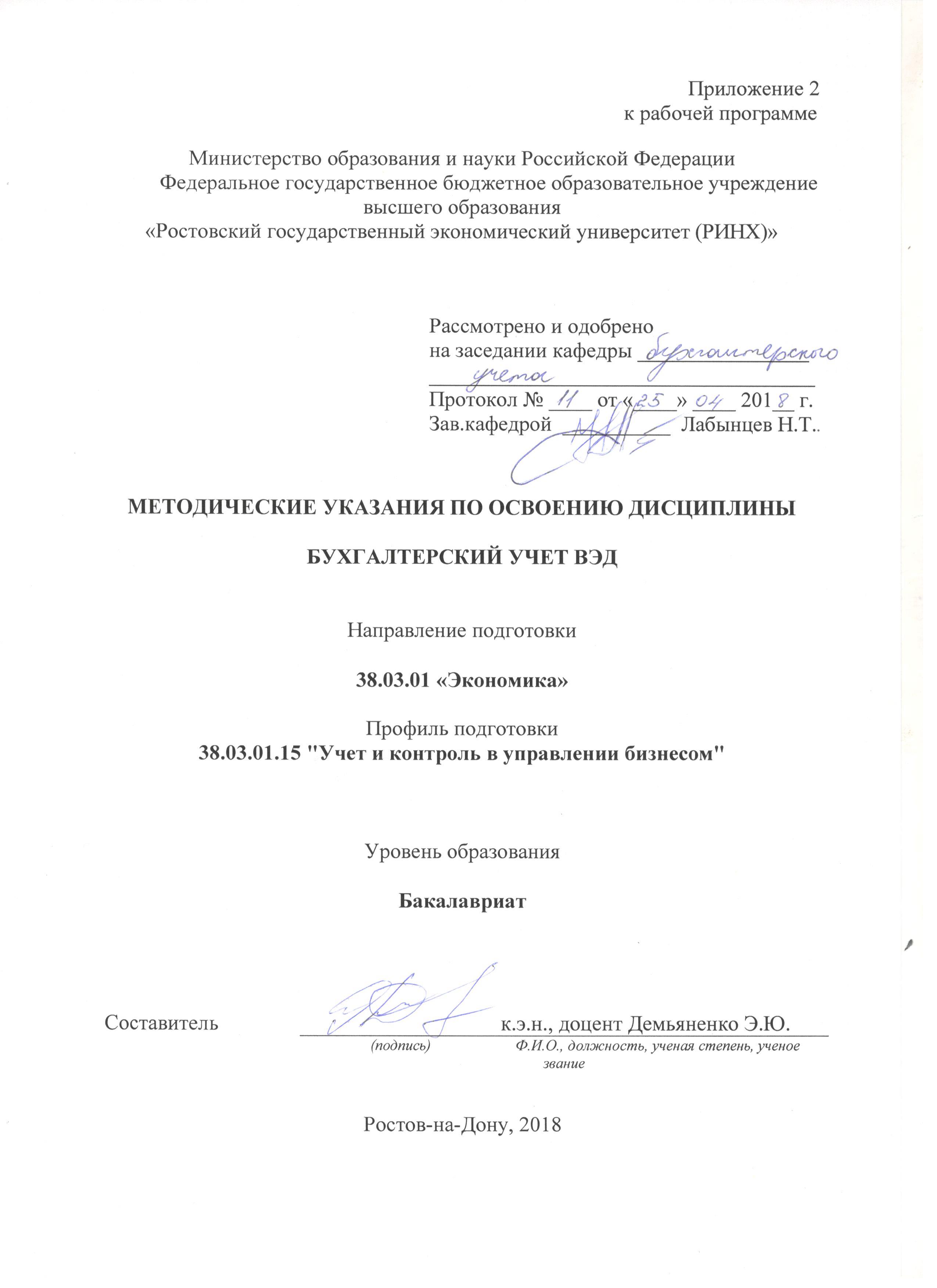 Методические  указания  по  освоению  дисциплины  «Бухгалтерский учет ВЭД»  адресованы  студентам всех форм обучения.  Учебным планом по направлению подготовки 38.03.01.15 "Учет и контроль в управлении бизнесом" предусмотрены следующие виды занятий:- лекции;- практические занятия.В ходе лекционных занятий рассматриваются темы, представленные ниже, даются  рекомендации для самостоятельной работы и подготовке к практическим занятиям. Тема 1. Организация и  задачи учета внешнеэкономической деятельностиПри изучении вопросов темы студенты самостоятельно должны: 1. Проанализировать определения ВЭД, встречающиеся в научной литературе; 2. Представить общую характеристику современных и перспективных форм ВЭД; 3. Ознакомится с нормативными документами, регулирующими ВЭД; 4. Рассмотреть особенности построения рабочего плана счетов в организациях занимающихся ВЭД; 5. Изучить особенности внешнеторговых сделок, их признаки, условия заключения; 6. Ознакомиться с основными положениями ТК.Тема 2. Организация учета валютных операцийПри изучении вопросов темы студенты самостоятельно должны: 1. Ознакомиться с теоретическим материалом по учету валютных операций; 2. Провести мониторинг изменений в нормативном регулировании валютных операций; 3. Изучить порядок документального оформления операций движения иностранной валюты; 4. Рассмотреть содержание курсовых разниц и особенности их бухгалтерского и налогового учета; 5. Представить общую схему учета по операциям купли-продажи иностранной валюты; 6. Научиться производить расчет расходов по загранкомандировкам и отражать его результаты в учете.Тема 3. Учет импортных операций При изучении вопросов темы студенты самостоятельно должны: 1. Изучить с нормативно-правовыми актами, применяемыми при импорте; 2. Ознакомиться с определением применимого права, формой, содержанием импортного контракта; 3. Рассмотреть порядок осуществления таможенных платежей при импорте товаров; 4. Охарактеризовать основные принципы валютного контроля при импорте; 5. Изучить бухгалтерский учет: приобретения иностранной валюты для оплаты импортного контракта,  ввоза товаров на территорию РФ.Тема 4. Учет экспортных и товарообменных операций При изучении вопросов темы  студенты самостоятельно должны:   1. Ознакомиться с экспортными операциями, их видами, организацией учета; 2. Изучить порядок учета коммерческих расходов при экспортных операциях; 3. Рассмотреть особенности раздельного учета НДС при реализации экспортных товаров; 4. Проанализировать нормативные документы в сфере обложения экспортных работ и услуг НДС; 5. Ознакомиться с сущностью товарообменных операций и первичной учетной документацией по их оформлению;В ходе практических занятий углубляются и закрепляются знания студентов  по  ряду  рассмотренных  на  лекциях  вопросов,  развиваются навыки: экономического исследования, сбора, обработки и анализа экономических и социальных данных в сфере ВЭД; самостоятельной работы, самоорганизации и организации выполнения поручений; анализа экономических явлений и процессов с помощью стандартных теоретических  и эконометрических моделей в сфере ВЭД; экономического исследования процессов во ВЭД, терминологическим аппаратом ВЭД, обобщения полученной информации в виде докладов, выступлений; расчета основных показателей эффективности ВЭД, интерпретации полученных результатов в процессе анализа ВЭД организаций, прогнозирования развития экспортно-импортных и товарообменных операций; заключения договора банковского счета, определения таможенной стоимости товара, терминологией «Инкотермс», переоценки валютных счетов; информационными технологиями для решения задач учета, аудита и анализа ВЭД организаций. При подготовке к практическим занятиям каждый студент должен:  – изучить рекомендованную учебную литературу;  – изучить конспекты лекций;  – подготовить ответы на все вопросы по изучаемой теме;  –письменно решить домашнее задание, рекомендованные преподавателем при изучении каждой темы.    По согласованию с  преподавателем  студент  может  подготовить реферат, доклад или сообщение по теме занятия. В процессе подготовки к практическим занятиям студенты  могут  воспользоваться  консультациями преподавателя.  Вопросы, не  рассмотренные  на  лекциях  и  практических занятиях, должны  быть  изучены  студентами  в  ходе  самостоятельной  работы. Контроль самостоятельной  работы  студентов  над  учебной  программой курса  осуществляется  в ходе занятий методом  устного опроса  или  посредством  тестирования.  В  ходе  самостоятельной  работы  каждый  студент  обязан  прочитать  основную  и  по  возможности  дополнительную  литературу  по  изучаемой  теме,  дополнить  конспекты лекций  недостающим  материалом,  выписками  из  рекомендованных первоисточников.  Выделить  непонятные  термины,  найти  их  значение  в энциклопедических словарях.  Студент  должен  готовиться  к  предстоящему  практическому занятию  по  всем,  обозначенным  в  рабочей программе дисциплины вопросам.  При  реализации  различных  видов  учебной  работы  используются разнообразные (в т.ч. интерактивные) методы обучения, в частности:   интерактивная доска для подготовки и проведения лекционных и семинарских занятий;  использование информационных ресурсов и баз данных; размещение  материалов  курса  в системе дистанционного обучения http://elearning.rsue.ru/Для подготовки к занятиям, текущему контролю и промежуточной аттестации  студенты  могут  воспользоваться электронной библиотекой ВУЗа http://library.rsue.ru/ . Также обучающиеся могут  взять  на  дом необходимую  литературу  на  абонементе  вузовской библиотеки или воспользоваться читальными залами вуза.  Деловые игры и хозяйственные ситуацииВыполнить задание на основании вступительного баланса (таблица 1) и следующих данных:1. Составить бухгалтерские проводки в журнале учета хозяйственных операций по внешнеэкономической деятельности (см. таблицу 2).2. Открыть счета бухгалтерского учета на основании данных баланса на начало месяца.3. Разнести по счетам все хозяйственные операции из приведенного журнала (таблица 3).4. Подсчитать обороты по счетам и вынести конечное сальдо.5. Составить оборотный баланс на конец месяца (см. таблица 4).6. Составить баланс на конец месяца.Учитываемые условия:1. В балансе необходимо предусмотреть сальдо по счетам в иностранной валюте. Так как в балансе была не оплачена задолженность поставщикам, следовательно, необходимо отразить НДС по приобретенным материальным ценностям. Курс доллара : на начало — 25,8 руб./долл.; на конец — 25,9 руб./долл.Баланс предприятия на начало месяца (вступительный). Таблица 1Таблица 22. Предлагаемый журнал хозяйственных операций. В журнале должна быть обязательно дата совершения операции. Таблица 3Оборотный баланс за период с _________________________по _________________Таблица 4Министерство образования и науки Российской ФедерацииФедеральное государственное бюджетное образовательное учреждение высшего образования«Ростовский государственный экономический университет (РИНХ)»Министерство образования и науки Российской ФедерацииФедеральное государственное бюджетное образовательное учреждение высшего образования«Ростовский государственный экономический университет (РИНХ)»Министерство образования и науки Российской ФедерацииФедеральное государственное бюджетное образовательное учреждение высшего образования«Ростовский государственный экономический университет (РИНХ)»Министерство образования и науки Российской ФедерацииФедеральное государственное бюджетное образовательное учреждение высшего образования«Ростовский государственный экономический университет (РИНХ)»Министерство образования и науки Российской ФедерацииФедеральное государственное бюджетное образовательное учреждение высшего образования«Ростовский государственный экономический университет (РИНХ)»Министерство образования и науки Российской ФедерацииФедеральное государственное бюджетное образовательное учреждение высшего образования«Ростовский государственный экономический университет (РИНХ)»Министерство образования и науки Российской ФедерацииФедеральное государственное бюджетное образовательное учреждение высшего образования«Ростовский государственный экономический университет (РИНХ)»Министерство образования и науки Российской ФедерацииФедеральное государственное бюджетное образовательное учреждение высшего образования«Ростовский государственный экономический университет (РИНХ)»Министерство образования и науки Российской ФедерацииФедеральное государственное бюджетное образовательное учреждение высшего образования«Ростовский государственный экономический университет (РИНХ)»Министерство образования и науки Российской ФедерацииФедеральное государственное бюджетное образовательное учреждение высшего образования«Ростовский государственный экономический университет (РИНХ)»Министерство образования и науки Российской ФедерацииФедеральное государственное бюджетное образовательное учреждение высшего образования«Ростовский государственный экономический университет (РИНХ)»Министерство образования и науки Российской ФедерацииФедеральное государственное бюджетное образовательное учреждение высшего образования«Ростовский государственный экономический университет (РИНХ)»Министерство образования и науки Российской ФедерацииФедеральное государственное бюджетное образовательное учреждение высшего образования«Ростовский государственный экономический университет (РИНХ)»УТВЕРЖДАЮПервый проректор –проректор по учебной работе___________Н.Г. Кузнецов«01» июня 2018г.УТВЕРЖДАЮПервый проректор –проректор по учебной работе___________Н.Г. Кузнецов«01» июня 2018г.УТВЕРЖДАЮПервый проректор –проректор по учебной работе___________Н.Г. Кузнецов«01» июня 2018г.УТВЕРЖДАЮПервый проректор –проректор по учебной работе___________Н.Г. Кузнецов«01» июня 2018г.УТВЕРЖДАЮПервый проректор –проректор по учебной работе___________Н.Г. Кузнецов«01» июня 2018г.УТВЕРЖДАЮПервый проректор –проректор по учебной работе___________Н.Г. Кузнецов«01» июня 2018г.УТВЕРЖДАЮПервый проректор –проректор по учебной работе___________Н.Г. Кузнецов«01» июня 2018г.УТВЕРЖДАЮПервый проректор –проректор по учебной работе___________Н.Г. Кузнецов«01» июня 2018г.УТВЕРЖДАЮПервый проректор –проректор по учебной работе___________Н.Г. Кузнецов«01» июня 2018г.УТВЕРЖДАЮПервый проректор –проректор по учебной работе___________Н.Г. Кузнецов«01» июня 2018г.УТВЕРЖДАЮПервый проректор –проректор по учебной работе___________Н.Г. Кузнецов«01» июня 2018г.УТВЕРЖДАЮПервый проректор –проректор по учебной работе___________Н.Г. Кузнецов«01» июня 2018г.УТВЕРЖДАЮПервый проректор –проректор по учебной работе___________Н.Г. Кузнецов«01» июня 2018г.УТВЕРЖДАЮПервый проректор –проректор по учебной работе___________Н.Г. Кузнецов«01» июня 2018г.УТВЕРЖДАЮПервый проректор –проректор по учебной работе___________Н.Г. Кузнецов«01» июня 2018г.УТВЕРЖДАЮПервый проректор –проректор по учебной работе___________Н.Г. Кузнецов«01» июня 2018г.УТВЕРЖДАЮПервый проректор –проректор по учебной работе___________Н.Г. Кузнецов«01» июня 2018г.УТВЕРЖДАЮПервый проректор –проректор по учебной работе___________Н.Г. Кузнецов«01» июня 2018г.Рабочая программа дисциплиныРабочая программа дисциплиныРабочая программа дисциплиныРабочая программа дисциплиныРабочая программа дисциплиныРабочая программа дисциплиныРабочая программа дисциплиныРабочая программа дисциплиныРабочая программа дисциплиныРабочая программа дисциплиныРабочая программа дисциплиныРабочая программа дисциплиныРабочая программа дисциплиныБухгалтерский учет ВЭДБухгалтерский учет ВЭДБухгалтерский учет ВЭДБухгалтерский учет ВЭДБухгалтерский учет ВЭДБухгалтерский учет ВЭДпо профессионально-образовательной программе направление 38.03.01 "Экономика" профиль 38.03.01.15 "Учет и контроль в управлении бизнесом"по профессионально-образовательной программе направление 38.03.01 "Экономика" профиль 38.03.01.15 "Учет и контроль в управлении бизнесом"по профессионально-образовательной программе направление 38.03.01 "Экономика" профиль 38.03.01.15 "Учет и контроль в управлении бизнесом"по профессионально-образовательной программе направление 38.03.01 "Экономика" профиль 38.03.01.15 "Учет и контроль в управлении бизнесом"по профессионально-образовательной программе направление 38.03.01 "Экономика" профиль 38.03.01.15 "Учет и контроль в управлении бизнесом"по профессионально-образовательной программе направление 38.03.01 "Экономика" профиль 38.03.01.15 "Учет и контроль в управлении бизнесом"по профессионально-образовательной программе направление 38.03.01 "Экономика" профиль 38.03.01.15 "Учет и контроль в управлении бизнесом"по профессионально-образовательной программе направление 38.03.01 "Экономика" профиль 38.03.01.15 "Учет и контроль в управлении бизнесом"по профессионально-образовательной программе направление 38.03.01 "Экономика" профиль 38.03.01.15 "Учет и контроль в управлении бизнесом"КвалификацияКвалификацияКвалификацияБакалаврБакалаврБакалаврБакалаврБакалаврБакалаврБакалаврБакалаврБакалаврРостов-на-Дону2018 г.Ростов-на-Дону2018 г.Ростов-на-Дону2018 г.УП: z38.03.01.15_1.plxУП: z38.03.01.15_1.plxУП: z38.03.01.15_1.plxУП: z38.03.01.15_1.plxУП: z38.03.01.15_1.plxУП: z38.03.01.15_1.plxУП: z38.03.01.15_1.plxУП: z38.03.01.15_1.plxУП: z38.03.01.15_1.plxстр. 2стр. 2КАФЕДРАБухгалтерский учетБухгалтерский учетБухгалтерский учетБухгалтерский учетБухгалтерский учетБухгалтерский учетБухгалтерский учетБухгалтерский учетРаспределение часов дисциплины по курсамРаспределение часов дисциплины по курсамРаспределение часов дисциплины по курсамРаспределение часов дисциплины по курсамРаспределение часов дисциплины по курсамРаспределение часов дисциплины по курсамРаспределение часов дисциплины по курсамКурсКурс444ИтогоИтогоВид занятийВид занятийУПУПРПДИтогоИтогоЛекцииЛекции44444ПрактическиеПрактические44444В том числе инт.В том числе инт.88888Итого ауд.Итого ауд.88888Контактная работаКонтактная работа88888Сам. работаСам. работа9696969696Часы на контрольЧасы на контроль44444ИтогоИтого108108108108108ОСНОВАНИЕОСНОВАНИЕОСНОВАНИЕОСНОВАНИЕОСНОВАНИЕОСНОВАНИЕОСНОВАНИЕОСНОВАНИЕОСНОВАНИЕФедеральный государственный образовательный стандарт высшего образования по направлению подготовки 38.03.01 "Экономика" (уровень бакалавриата) (приказ Минобрнауки России от 12.11.2015г. №1327)Рабочая программа составлена по профессионально-образовательной программе направление 38.03.01 "Экономика" профиль 38.03.01.15 "Учет и контроль в управлении бизнесом"Федеральный государственный образовательный стандарт высшего образования по направлению подготовки 38.03.01 "Экономика" (уровень бакалавриата) (приказ Минобрнауки России от 12.11.2015г. №1327)Рабочая программа составлена по профессионально-образовательной программе направление 38.03.01 "Экономика" профиль 38.03.01.15 "Учет и контроль в управлении бизнесом"Федеральный государственный образовательный стандарт высшего образования по направлению подготовки 38.03.01 "Экономика" (уровень бакалавриата) (приказ Минобрнауки России от 12.11.2015г. №1327)Рабочая программа составлена по профессионально-образовательной программе направление 38.03.01 "Экономика" профиль 38.03.01.15 "Учет и контроль в управлении бизнесом"Федеральный государственный образовательный стандарт высшего образования по направлению подготовки 38.03.01 "Экономика" (уровень бакалавриата) (приказ Минобрнауки России от 12.11.2015г. №1327)Рабочая программа составлена по профессионально-образовательной программе направление 38.03.01 "Экономика" профиль 38.03.01.15 "Учет и контроль в управлении бизнесом"Федеральный государственный образовательный стандарт высшего образования по направлению подготовки 38.03.01 "Экономика" (уровень бакалавриата) (приказ Минобрнауки России от 12.11.2015г. №1327)Рабочая программа составлена по профессионально-образовательной программе направление 38.03.01 "Экономика" профиль 38.03.01.15 "Учет и контроль в управлении бизнесом"Федеральный государственный образовательный стандарт высшего образования по направлению подготовки 38.03.01 "Экономика" (уровень бакалавриата) (приказ Минобрнауки России от 12.11.2015г. №1327)Рабочая программа составлена по профессионально-образовательной программе направление 38.03.01 "Экономика" профиль 38.03.01.15 "Учет и контроль в управлении бизнесом"Федеральный государственный образовательный стандарт высшего образования по направлению подготовки 38.03.01 "Экономика" (уровень бакалавриата) (приказ Минобрнауки России от 12.11.2015г. №1327)Рабочая программа составлена по профессионально-образовательной программе направление 38.03.01 "Экономика" профиль 38.03.01.15 "Учет и контроль в управлении бизнесом"Федеральный государственный образовательный стандарт высшего образования по направлению подготовки 38.03.01 "Экономика" (уровень бакалавриата) (приказ Минобрнауки России от 12.11.2015г. №1327)Рабочая программа составлена по профессионально-образовательной программе направление 38.03.01 "Экономика" профиль 38.03.01.15 "Учет и контроль в управлении бизнесом"Федеральный государственный образовательный стандарт высшего образования по направлению подготовки 38.03.01 "Экономика" (уровень бакалавриата) (приказ Минобрнауки России от 12.11.2015г. №1327)Рабочая программа составлена по профессионально-образовательной программе направление 38.03.01 "Экономика" профиль 38.03.01.15 "Учет и контроль в управлении бизнесом"Федеральный государственный образовательный стандарт высшего образования по направлению подготовки 38.03.01 "Экономика" (уровень бакалавриата) (приказ Минобрнауки России от 12.11.2015г. №1327)Рабочая программа составлена по профессионально-образовательной программе направление 38.03.01 "Экономика" профиль 38.03.01.15 "Учет и контроль в управлении бизнесом"Федеральный государственный образовательный стандарт высшего образования по направлению подготовки 38.03.01 "Экономика" (уровень бакалавриата) (приказ Минобрнауки России от 12.11.2015г. №1327)Рабочая программа составлена по профессионально-образовательной программе направление 38.03.01 "Экономика" профиль 38.03.01.15 "Учет и контроль в управлении бизнесом"Федеральный государственный образовательный стандарт высшего образования по направлению подготовки 38.03.01 "Экономика" (уровень бакалавриата) (приказ Минобрнауки России от 12.11.2015г. №1327)Рабочая программа составлена по профессионально-образовательной программе направление 38.03.01 "Экономика" профиль 38.03.01.15 "Учет и контроль в управлении бизнесом"Учебный план утвержден учёным советом вуза от 29.05.2018 протокол № 12.Учебный план утвержден учёным советом вуза от 29.05.2018 протокол № 12.Учебный план утвержден учёным советом вуза от 29.05.2018 протокол № 12.Учебный план утвержден учёным советом вуза от 29.05.2018 протокол № 12.Учебный план утвержден учёным советом вуза от 29.05.2018 протокол № 12.Учебный план утвержден учёным советом вуза от 29.05.2018 протокол № 12.Учебный план утвержден учёным советом вуза от 29.05.2018 протокол № 12.Учебный план утвержден учёным советом вуза от 29.05.2018 протокол № 12.Учебный план утвержден учёным советом вуза от 29.05.2018 протокол № 12.Учебный план утвержден учёным советом вуза от 29.05.2018 протокол № 12.Учебный план утвержден учёным советом вуза от 29.05.2018 протокол № 12.Учебный план утвержден учёным советом вуза от 29.05.2018 протокол № 12.Программу составил(и): к.э.н., доцент, Демьяненко Э.Ю. _________________Зав. кафедрой: д.э.н., проф. Лабынцев Н.Т. _________________Методическим советом направления:  д.э.н., профессор, Макаренко Е.Н. _________________Программу составил(и): к.э.н., доцент, Демьяненко Э.Ю. _________________Зав. кафедрой: д.э.н., проф. Лабынцев Н.Т. _________________Методическим советом направления:  д.э.н., профессор, Макаренко Е.Н. _________________Программу составил(и): к.э.н., доцент, Демьяненко Э.Ю. _________________Зав. кафедрой: д.э.н., проф. Лабынцев Н.Т. _________________Методическим советом направления:  д.э.н., профессор, Макаренко Е.Н. _________________Программу составил(и): к.э.н., доцент, Демьяненко Э.Ю. _________________Зав. кафедрой: д.э.н., проф. Лабынцев Н.Т. _________________Методическим советом направления:  д.э.н., профессор, Макаренко Е.Н. _________________Программу составил(и): к.э.н., доцент, Демьяненко Э.Ю. _________________Зав. кафедрой: д.э.н., проф. Лабынцев Н.Т. _________________Методическим советом направления:  д.э.н., профессор, Макаренко Е.Н. _________________Программу составил(и): к.э.н., доцент, Демьяненко Э.Ю. _________________Зав. кафедрой: д.э.н., проф. Лабынцев Н.Т. _________________Методическим советом направления:  д.э.н., профессор, Макаренко Е.Н. _________________Программу составил(и): к.э.н., доцент, Демьяненко Э.Ю. _________________Зав. кафедрой: д.э.н., проф. Лабынцев Н.Т. _________________Методическим советом направления:  д.э.н., профессор, Макаренко Е.Н. _________________Программу составил(и): к.э.н., доцент, Демьяненко Э.Ю. _________________Зав. кафедрой: д.э.н., проф. Лабынцев Н.Т. _________________Методическим советом направления:  д.э.н., профессор, Макаренко Е.Н. _________________Программу составил(и): к.э.н., доцент, Демьяненко Э.Ю. _________________Зав. кафедрой: д.э.н., проф. Лабынцев Н.Т. _________________Методическим советом направления:  д.э.н., профессор, Макаренко Е.Н. _________________Программу составил(и): к.э.н., доцент, Демьяненко Э.Ю. _________________Зав. кафедрой: д.э.н., проф. Лабынцев Н.Т. _________________Методическим советом направления:  д.э.н., профессор, Макаренко Е.Н. _________________Программу составил(и): к.э.н., доцент, Демьяненко Э.Ю. _________________Зав. кафедрой: д.э.н., проф. Лабынцев Н.Т. _________________Методическим советом направления:  д.э.н., профессор, Макаренко Е.Н. _________________Программу составил(и): к.э.н., доцент, Демьяненко Э.Ю. _________________Зав. кафедрой: д.э.н., проф. Лабынцев Н.Т. _________________Методическим советом направления:  д.э.н., профессор, Макаренко Е.Н. _________________Отделом образовательных программ и планирования учебного процесса Торопова Т.В. _________Проректором по учебно-методической работе Джуха В.М. _________Отделом образовательных программ и планирования учебного процесса Торопова Т.В. _________Проректором по учебно-методической работе Джуха В.М. _________Отделом образовательных программ и планирования учебного процесса Торопова Т.В. _________Проректором по учебно-методической работе Джуха В.М. _________Отделом образовательных программ и планирования учебного процесса Торопова Т.В. _________Проректором по учебно-методической работе Джуха В.М. _________Отделом образовательных программ и планирования учебного процесса Торопова Т.В. _________Проректором по учебно-методической работе Джуха В.М. _________Отделом образовательных программ и планирования учебного процесса Торопова Т.В. _________Проректором по учебно-методической работе Джуха В.М. _________Отделом образовательных программ и планирования учебного процесса Торопова Т.В. _________Проректором по учебно-методической работе Джуха В.М. _________Отделом образовательных программ и планирования учебного процесса Торопова Т.В. _________Проректором по учебно-методической работе Джуха В.М. _________Отделом образовательных программ и планирования учебного процесса Торопова Т.В. _________Проректором по учебно-методической работе Джуха В.М. _________Отделом образовательных программ и планирования учебного процесса Торопова Т.В. _________Проректором по учебно-методической работе Джуха В.М. _________Отделом образовательных программ и планирования учебного процесса Торопова Т.В. _________Проректором по учебно-методической работе Джуха В.М. _________Отделом образовательных программ и планирования учебного процесса Торопова Т.В. _________Проректором по учебно-методической работе Джуха В.М. _________УП: z38.03.01.15_1.plxУП: z38.03.01.15_1.plxУП: z38.03.01.15_1.plxстр. 3стр. 3Визирование РПД для исполнения в очередном учебном годуВизирование РПД для исполнения в очередном учебном годуОтдел образовательных программ и планирования учебного процесса Торопова Т.В. __________Рабочая программа пересмотрена, обсуждена и одобрена для исполнения в 2019-2020 учебном году на заседании кафедры Бухгалтерский учетЗав. кафедрой д.э.н., проф. Лабынцев Н.Т. _________________Программу составил(и):  к.э.н., доцент, Демьяненко Э.Ю. _________________Отдел образовательных программ и планирования учебного процесса Торопова Т.В. __________Рабочая программа пересмотрена, обсуждена и одобрена для исполнения в 2019-2020 учебном году на заседании кафедры Бухгалтерский учетЗав. кафедрой д.э.н., проф. Лабынцев Н.Т. _________________Программу составил(и):  к.э.н., доцент, Демьяненко Э.Ю. _________________Отдел образовательных программ и планирования учебного процесса Торопова Т.В. __________Рабочая программа пересмотрена, обсуждена и одобрена для исполнения в 2019-2020 учебном году на заседании кафедры Бухгалтерский учетЗав. кафедрой д.э.н., проф. Лабынцев Н.Т. _________________Программу составил(и):  к.э.н., доцент, Демьяненко Э.Ю. _________________Отдел образовательных программ и планирования учебного процесса Торопова Т.В. __________Рабочая программа пересмотрена, обсуждена и одобрена для исполнения в 2019-2020 учебном году на заседании кафедры Бухгалтерский учетЗав. кафедрой д.э.н., проф. Лабынцев Н.Т. _________________Программу составил(и):  к.э.н., доцент, Демьяненко Э.Ю. _________________Отдел образовательных программ и планирования учебного процесса Торопова Т.В. __________Рабочая программа пересмотрена, обсуждена и одобрена для исполнения в 2019-2020 учебном году на заседании кафедры Бухгалтерский учетЗав. кафедрой д.э.н., проф. Лабынцев Н.Т. _________________Программу составил(и):  к.э.н., доцент, Демьяненко Э.Ю. _________________Визирование РПД для исполнения в очередном учебном годуВизирование РПД для исполнения в очередном учебном годуОтдел образовательных программ и планирования учебного процесса Торопова Т.В. __________Рабочая программа пересмотрена, обсуждена и одобрена для исполнения в 2020-2021 учебном году на заседании кафедры Бухгалтерский учетЗав. кафедрой д.э.н., проф. Лабынцев Н.Т. _________________Программу составил(и):  к.э.н., доцент, Демьяненко Э.Ю. _________________Отдел образовательных программ и планирования учебного процесса Торопова Т.В. __________Рабочая программа пересмотрена, обсуждена и одобрена для исполнения в 2020-2021 учебном году на заседании кафедры Бухгалтерский учетЗав. кафедрой д.э.н., проф. Лабынцев Н.Т. _________________Программу составил(и):  к.э.н., доцент, Демьяненко Э.Ю. _________________Отдел образовательных программ и планирования учебного процесса Торопова Т.В. __________Рабочая программа пересмотрена, обсуждена и одобрена для исполнения в 2020-2021 учебном году на заседании кафедры Бухгалтерский учетЗав. кафедрой д.э.н., проф. Лабынцев Н.Т. _________________Программу составил(и):  к.э.н., доцент, Демьяненко Э.Ю. _________________Отдел образовательных программ и планирования учебного процесса Торопова Т.В. __________Рабочая программа пересмотрена, обсуждена и одобрена для исполнения в 2020-2021 учебном году на заседании кафедры Бухгалтерский учетЗав. кафедрой д.э.н., проф. Лабынцев Н.Т. _________________Программу составил(и):  к.э.н., доцент, Демьяненко Э.Ю. _________________Отдел образовательных программ и планирования учебного процесса Торопова Т.В. __________Рабочая программа пересмотрена, обсуждена и одобрена для исполнения в 2020-2021 учебном году на заседании кафедры Бухгалтерский учетЗав. кафедрой д.э.н., проф. Лабынцев Н.Т. _________________Программу составил(и):  к.э.н., доцент, Демьяненко Э.Ю. _________________Визирование РПД для исполнения в очередном учебном годуВизирование РПД для исполнения в очередном учебном годуОтдел образовательных программ и планирования учебного процесса Торопова Т.В. __________Рабочая программа пересмотрена, обсуждена и одобрена для исполнения в 2021-2022 учебном году на заседании кафедры Бухгалтерский учетЗав. кафедрой: д.э.н., проф. Лабынцев Н.Т. _________________Программу составил(и):  к.э.н., доцент, Демьяненко Э.Ю. _________________Отдел образовательных программ и планирования учебного процесса Торопова Т.В. __________Рабочая программа пересмотрена, обсуждена и одобрена для исполнения в 2021-2022 учебном году на заседании кафедры Бухгалтерский учетЗав. кафедрой: д.э.н., проф. Лабынцев Н.Т. _________________Программу составил(и):  к.э.н., доцент, Демьяненко Э.Ю. _________________Отдел образовательных программ и планирования учебного процесса Торопова Т.В. __________Рабочая программа пересмотрена, обсуждена и одобрена для исполнения в 2021-2022 учебном году на заседании кафедры Бухгалтерский учетЗав. кафедрой: д.э.н., проф. Лабынцев Н.Т. _________________Программу составил(и):  к.э.н., доцент, Демьяненко Э.Ю. _________________Отдел образовательных программ и планирования учебного процесса Торопова Т.В. __________Рабочая программа пересмотрена, обсуждена и одобрена для исполнения в 2021-2022 учебном году на заседании кафедры Бухгалтерский учетЗав. кафедрой: д.э.н., проф. Лабынцев Н.Т. _________________Программу составил(и):  к.э.н., доцент, Демьяненко Э.Ю. _________________Отдел образовательных программ и планирования учебного процесса Торопова Т.В. __________Рабочая программа пересмотрена, обсуждена и одобрена для исполнения в 2021-2022 учебном году на заседании кафедры Бухгалтерский учетЗав. кафедрой: д.э.н., проф. Лабынцев Н.Т. _________________Программу составил(и):  к.э.н., доцент, Демьяненко Э.Ю. _________________Визирование РПД для исполнения в очередном учебном годуВизирование РПД для исполнения в очередном учебном годуОтдел образовательных программ и планирования учебного процесса Торопова Т.В. __________Рабочая программа пересмотрена, обсуждена и одобрена для исполнения в 2022-2023 учебном году на заседании кафедры Бухгалтерский учетЗав. кафедрой: д.э.н., проф. Лабынцев Н.Т. _________________Программу составил(и):  к.э.н., доцент, Демьяненко Э.Ю. _________________Отдел образовательных программ и планирования учебного процесса Торопова Т.В. __________Рабочая программа пересмотрена, обсуждена и одобрена для исполнения в 2022-2023 учебном году на заседании кафедры Бухгалтерский учетЗав. кафедрой: д.э.н., проф. Лабынцев Н.Т. _________________Программу составил(и):  к.э.н., доцент, Демьяненко Э.Ю. _________________Отдел образовательных программ и планирования учебного процесса Торопова Т.В. __________Рабочая программа пересмотрена, обсуждена и одобрена для исполнения в 2022-2023 учебном году на заседании кафедры Бухгалтерский учетЗав. кафедрой: д.э.н., проф. Лабынцев Н.Т. _________________Программу составил(и):  к.э.н., доцент, Демьяненко Э.Ю. _________________Отдел образовательных программ и планирования учебного процесса Торопова Т.В. __________Рабочая программа пересмотрена, обсуждена и одобрена для исполнения в 2022-2023 учебном году на заседании кафедры Бухгалтерский учетЗав. кафедрой: д.э.н., проф. Лабынцев Н.Т. _________________Программу составил(и):  к.э.н., доцент, Демьяненко Э.Ю. _________________Отдел образовательных программ и планирования учебного процесса Торопова Т.В. __________Рабочая программа пересмотрена, обсуждена и одобрена для исполнения в 2022-2023 учебном году на заседании кафедры Бухгалтерский учетЗав. кафедрой: д.э.н., проф. Лабынцев Н.Т. _________________Программу составил(и):  к.э.н., доцент, Демьяненко Э.Ю. _________________УП: z38.03.01.15_1.plxУП: z38.03.01.15_1.plxУП: z38.03.01.15_1.plxстр. 41. ЦЕЛИ ОСВОЕНИЯ ДИСЦИПЛИНЫ1. ЦЕЛИ ОСВОЕНИЯ ДИСЦИПЛИНЫ1. ЦЕЛИ ОСВОЕНИЯ ДИСЦИПЛИНЫ1. ЦЕЛИ ОСВОЕНИЯ ДИСЦИПЛИНЫ1. ЦЕЛИ ОСВОЕНИЯ ДИСЦИПЛИНЫ1.1Дать студентам базовую основу знаний об основных принципах и особенностях учета, аудита внешнеторговых операций; привить навыки применения полученных знаний концептуальных основ бухгалтерского учета в практической деятельности субъектов внешнеэкономических отношений; научить правилам документального оформления, синтетического и аналитического учета валютных операций, составления отчетности о результатах экспортных и импортных операций. Программа содержит принципы, ключевые понятия, основы методологии, отличительные особенности бухгалтерского учета и составления отчетности операций ВЭД.Дать студентам базовую основу знаний об основных принципах и особенностях учета, аудита внешнеторговых операций; привить навыки применения полученных знаний концептуальных основ бухгалтерского учета в практической деятельности субъектов внешнеэкономических отношений; научить правилам документального оформления, синтетического и аналитического учета валютных операций, составления отчетности о результатах экспортных и импортных операций. Программа содержит принципы, ключевые понятия, основы методологии, отличительные особенности бухгалтерского учета и составления отчетности операций ВЭД.Дать студентам базовую основу знаний об основных принципах и особенностях учета, аудита внешнеторговых операций; привить навыки применения полученных знаний концептуальных основ бухгалтерского учета в практической деятельности субъектов внешнеэкономических отношений; научить правилам документального оформления, синтетического и аналитического учета валютных операций, составления отчетности о результатах экспортных и импортных операций. Программа содержит принципы, ключевые понятия, основы методологии, отличительные особенности бухгалтерского учета и составления отчетности операций ВЭД.Дать студентам базовую основу знаний об основных принципах и особенностях учета, аудита внешнеторговых операций; привить навыки применения полученных знаний концептуальных основ бухгалтерского учета в практической деятельности субъектов внешнеэкономических отношений; научить правилам документального оформления, синтетического и аналитического учета валютных операций, составления отчетности о результатах экспортных и импортных операций. Программа содержит принципы, ключевые понятия, основы методологии, отличительные особенности бухгалтерского учета и составления отчетности операций ВЭД.1.2В процессе достижения цели следует решить ряд задач: рассмотреть сущность, содержания бухгалтерского учета операций ВЭД; понимать основные принципы валютного регулирования и валютного контроля в РФ; ознакомится с правилами заключения внешнеторговых договоров; изучить методику организацию учета валютных операций; изучить методику организацию учета импортных операций; изучить организацию учета экспортных и товарообменных операций.В процессе достижения цели следует решить ряд задач: рассмотреть сущность, содержания бухгалтерского учета операций ВЭД; понимать основные принципы валютного регулирования и валютного контроля в РФ; ознакомится с правилами заключения внешнеторговых договоров; изучить методику организацию учета валютных операций; изучить методику организацию учета импортных операций; изучить организацию учета экспортных и товарообменных операций.В процессе достижения цели следует решить ряд задач: рассмотреть сущность, содержания бухгалтерского учета операций ВЭД; понимать основные принципы валютного регулирования и валютного контроля в РФ; ознакомится с правилами заключения внешнеторговых договоров; изучить методику организацию учета валютных операций; изучить методику организацию учета импортных операций; изучить организацию учета экспортных и товарообменных операций.В процессе достижения цели следует решить ряд задач: рассмотреть сущность, содержания бухгалтерского учета операций ВЭД; понимать основные принципы валютного регулирования и валютного контроля в РФ; ознакомится с правилами заключения внешнеторговых договоров; изучить методику организацию учета валютных операций; изучить методику организацию учета импортных операций; изучить организацию учета экспортных и товарообменных операций.2. МЕСТО ДИСЦИПЛИНЫ В СТРУКТУРЕ ОБРАЗОВАТЕЛЬНОЙ ПРОГРАММЫ2. МЕСТО ДИСЦИПЛИНЫ В СТРУКТУРЕ ОБРАЗОВАТЕЛЬНОЙ ПРОГРАММЫ2. МЕСТО ДИСЦИПЛИНЫ В СТРУКТУРЕ ОБРАЗОВАТЕЛЬНОЙ ПРОГРАММЫ2. МЕСТО ДИСЦИПЛИНЫ В СТРУКТУРЕ ОБРАЗОВАТЕЛЬНОЙ ПРОГРАММЫ2. МЕСТО ДИСЦИПЛИНЫ В СТРУКТУРЕ ОБРАЗОВАТЕЛЬНОЙ ПРОГРАММЫЦикл (раздел) ООП:Цикл (раздел) ООП:Б1.В.ДВ.05Б1.В.ДВ.05Б1.В.ДВ.052.1Требования к предварительной подготовке обучающегося:Требования к предварительной подготовке обучающегося:Требования к предварительной подготовке обучающегося:Требования к предварительной подготовке обучающегося:2.1.1Необходимыми условиями для успешного освоения дисциплины являются навыки, знания и умения, полученные в результате изучения дисциплин:Необходимыми условиями для успешного освоения дисциплины являются навыки, знания и умения, полученные в результате изучения дисциплин:Необходимыми условиями для успешного освоения дисциплины являются навыки, знания и умения, полученные в результате изучения дисциплин:Необходимыми условиями для успешного освоения дисциплины являются навыки, знания и умения, полученные в результате изучения дисциплин:2.1.2Основы бухгалтерского учетаОсновы бухгалтерского учетаОсновы бухгалтерского учетаОсновы бухгалтерского учета2.1.3Бухгалтерский финансовый учетБухгалтерский финансовый учетБухгалтерский финансовый учетБухгалтерский финансовый учет2.1.4Введение в специальностьВведение в специальностьВведение в специальностьВведение в специальность2.1.5Экономика предприятий (организаций)Экономика предприятий (организаций)Экономика предприятий (организаций)Экономика предприятий (организаций)2.2Дисциплины и практики, для которых освоение данной дисциплины (модуля) необходимо как предшествующее:Дисциплины и практики, для которых освоение данной дисциплины (модуля) необходимо как предшествующее:Дисциплины и практики, для которых освоение данной дисциплины (модуля) необходимо как предшествующее:Дисциплины и практики, для которых освоение данной дисциплины (модуля) необходимо как предшествующее:2.2.1Бухгалтерский управленческий учетБухгалтерский управленческий учетБухгалтерский управленческий учетБухгалтерский управленческий учет2.2.2Бухгалтерский учет и отчетность в холдингахБухгалтерский учет и отчетность в холдингахБухгалтерский учет и отчетность в холдингахБухгалтерский учет и отчетность в холдингах2.2.3Лабораторный практикум по бухгалтерскому учетуЛабораторный практикум по бухгалтерскому учетуЛабораторный практикум по бухгалтерскому учетуЛабораторный практикум по бухгалтерскому учету2.2.4АудитАудитАудитАудит3. ТРЕБОВАНИЯ К РЕЗУЛЬТАТАМ ОСВОЕНИЯ ДИСЦИПЛИНЫ3. ТРЕБОВАНИЯ К РЕЗУЛЬТАТАМ ОСВОЕНИЯ ДИСЦИПЛИНЫ3. ТРЕБОВАНИЯ К РЕЗУЛЬТАТАМ ОСВОЕНИЯ ДИСЦИПЛИНЫ3. ТРЕБОВАНИЯ К РЕЗУЛЬТАТАМ ОСВОЕНИЯ ДИСЦИПЛИНЫ3. ТРЕБОВАНИЯ К РЕЗУЛЬТАТАМ ОСВОЕНИЯ ДИСЦИПЛИНЫПК-5: способностью анализировать и интерпретировать финансовую, бухгалтерскую и иную информацию, содержащуюся в отчетности предприятий различных форм собственности, организаций, ведомств и т.д. и использовать полученные сведения для принятия управленческих решенийПК-5: способностью анализировать и интерпретировать финансовую, бухгалтерскую и иную информацию, содержащуюся в отчетности предприятий различных форм собственности, организаций, ведомств и т.д. и использовать полученные сведения для принятия управленческих решенийПК-5: способностью анализировать и интерпретировать финансовую, бухгалтерскую и иную информацию, содержащуюся в отчетности предприятий различных форм собственности, организаций, ведомств и т.д. и использовать полученные сведения для принятия управленческих решенийПК-5: способностью анализировать и интерпретировать финансовую, бухгалтерскую и иную информацию, содержащуюся в отчетности предприятий различных форм собственности, организаций, ведомств и т.д. и использовать полученные сведения для принятия управленческих решенийПК-5: способностью анализировать и интерпретировать финансовую, бухгалтерскую и иную информацию, содержащуюся в отчетности предприятий различных форм собственности, организаций, ведомств и т.д. и использовать полученные сведения для принятия управленческих решенийЗнать:Знать:Знать:Знать:Знать:сущность  ВЭД и  ее особенности в различных странах и организациях, сущность и специфику валютных операций в России и за рубежом, понятие и сущность экспортно-импортных и товарообменных операцийсущность  ВЭД и  ее особенности в различных странах и организациях, сущность и специфику валютных операций в России и за рубежом, понятие и сущность экспортно-импортных и товарообменных операцийсущность  ВЭД и  ее особенности в различных странах и организациях, сущность и специфику валютных операций в России и за рубежом, понятие и сущность экспортно-импортных и товарообменных операцийсущность  ВЭД и  ее особенности в различных странах и организациях, сущность и специфику валютных операций в России и за рубежом, понятие и сущность экспортно-импортных и товарообменных операцийсущность  ВЭД и  ее особенности в различных странах и организациях, сущность и специфику валютных операций в России и за рубежом, понятие и сущность экспортно-импортных и товарообменных операцийУметь:Уметь:Уметь:Уметь:Уметь:применять и интерпретировать понятийно-категоральный аппарат ВЭД, ориентироваться в системе законодательства и нормативно-правовых актов в области бухгалтерского учета операций ВЭД; использовать источники экономической, управленческой информации, осуществлять поиск информации по полученному заданию, сбор, анализ данных, необходимых для решения поставленных экономических задач в области бухгалтерского учета операций ВЭД.применять и интерпретировать понятийно-категоральный аппарат ВЭД, ориентироваться в системе законодательства и нормативно-правовых актов в области бухгалтерского учета операций ВЭД; использовать источники экономической, управленческой информации, осуществлять поиск информации по полученному заданию, сбор, анализ данных, необходимых для решения поставленных экономических задач в области бухгалтерского учета операций ВЭД.применять и интерпретировать понятийно-категоральный аппарат ВЭД, ориентироваться в системе законодательства и нормативно-правовых актов в области бухгалтерского учета операций ВЭД; использовать источники экономической, управленческой информации, осуществлять поиск информации по полученному заданию, сбор, анализ данных, необходимых для решения поставленных экономических задач в области бухгалтерского учета операций ВЭД.применять и интерпретировать понятийно-категоральный аппарат ВЭД, ориентироваться в системе законодательства и нормативно-правовых актов в области бухгалтерского учета операций ВЭД; использовать источники экономической, управленческой информации, осуществлять поиск информации по полученному заданию, сбор, анализ данных, необходимых для решения поставленных экономических задач в области бухгалтерского учета операций ВЭД.применять и интерпретировать понятийно-категоральный аппарат ВЭД, ориентироваться в системе законодательства и нормативно-правовых актов в области бухгалтерского учета операций ВЭД; использовать источники экономической, управленческой информации, осуществлять поиск информации по полученному заданию, сбор, анализ данных, необходимых для решения поставленных экономических задач в области бухгалтерского учета операций ВЭД.Владеть:Владеть:Владеть:Владеть:Владеть:методами расчета основных показателей эффективности операций ВЭД, методами интерпретации полученных результатов в процессе анализа операций ВЭД организаций, методами прогнозирования развития экспортно-импортных и товарообменных операцийметодами расчета основных показателей эффективности операций ВЭД, методами интерпретации полученных результатов в процессе анализа операций ВЭД организаций, методами прогнозирования развития экспортно-импортных и товарообменных операцийметодами расчета основных показателей эффективности операций ВЭД, методами интерпретации полученных результатов в процессе анализа операций ВЭД организаций, методами прогнозирования развития экспортно-импортных и товарообменных операцийметодами расчета основных показателей эффективности операций ВЭД, методами интерпретации полученных результатов в процессе анализа операций ВЭД организаций, методами прогнозирования развития экспортно-импортных и товарообменных операцийметодами расчета основных показателей эффективности операций ВЭД, методами интерпретации полученных результатов в процессе анализа операций ВЭД организаций, методами прогнозирования развития экспортно-импортных и товарообменных операцийПК-16: способностью оформлять платежные документы и формировать бухгалтерские проводки по начислению и перечислению налогов и сборов в бюджеты различных уровней, страховых взносов - во внебюджетные фондыПК-16: способностью оформлять платежные документы и формировать бухгалтерские проводки по начислению и перечислению налогов и сборов в бюджеты различных уровней, страховых взносов - во внебюджетные фондыПК-16: способностью оформлять платежные документы и формировать бухгалтерские проводки по начислению и перечислению налогов и сборов в бюджеты различных уровней, страховых взносов - во внебюджетные фондыПК-16: способностью оформлять платежные документы и формировать бухгалтерские проводки по начислению и перечислению налогов и сборов в бюджеты различных уровней, страховых взносов - во внебюджетные фондыПК-16: способностью оформлять платежные документы и формировать бухгалтерские проводки по начислению и перечислению налогов и сборов в бюджеты различных уровней, страховых взносов - во внебюджетные фондыЗнать:Знать:Знать:Знать:Знать:сущность, особенности и критерии бухгалтерского учета операций ВЭД, нормативные  документы, регулирующие организацию бухгалтерского учета  и контроля  операций ВЭД, о таможенном регулировании экспортно-импортных операций, порядок открытия валютных счетов в банке, правила заключения внешнеторговых договоровсущность, особенности и критерии бухгалтерского учета операций ВЭД, нормативные  документы, регулирующие организацию бухгалтерского учета  и контроля  операций ВЭД, о таможенном регулировании экспортно-импортных операций, порядок открытия валютных счетов в банке, правила заключения внешнеторговых договоровсущность, особенности и критерии бухгалтерского учета операций ВЭД, нормативные  документы, регулирующие организацию бухгалтерского учета  и контроля  операций ВЭД, о таможенном регулировании экспортно-импортных операций, порядок открытия валютных счетов в банке, правила заключения внешнеторговых договоровсущность, особенности и критерии бухгалтерского учета операций ВЭД, нормативные  документы, регулирующие организацию бухгалтерского учета  и контроля  операций ВЭД, о таможенном регулировании экспортно-импортных операций, порядок открытия валютных счетов в банке, правила заключения внешнеторговых договоровсущность, особенности и критерии бухгалтерского учета операций ВЭД, нормативные  документы, регулирующие организацию бухгалтерского учета  и контроля  операций ВЭД, о таможенном регулировании экспортно-импортных операций, порядок открытия валютных счетов в банке, правила заключения внешнеторговых договоровУметь:Уметь:Уметь:Уметь:Уметь:оформлять платежные документы и формировать бухгалтерские проводки по начислению и перечислению таможенных налогов и сборов и других платежей; формировать бухгалтерские проводки по учету расчетов с таможнейоформлять платежные документы и формировать бухгалтерские проводки по начислению и перечислению таможенных налогов и сборов и других платежей; формировать бухгалтерские проводки по учету расчетов с таможнейоформлять платежные документы и формировать бухгалтерские проводки по начислению и перечислению таможенных налогов и сборов и других платежей; формировать бухгалтерские проводки по учету расчетов с таможнейоформлять платежные документы и формировать бухгалтерские проводки по начислению и перечислению таможенных налогов и сборов и других платежей; формировать бухгалтерские проводки по учету расчетов с таможнейоформлять платежные документы и формировать бухгалтерские проводки по начислению и перечислению таможенных налогов и сборов и других платежей; формировать бухгалтерские проводки по учету расчетов с таможнейВладеть:Владеть:Владеть:Владеть:Владеть:навыками заключения договора банковского счета, методами определения таможенной стоимости товара, терминологией «Инкотермс», методикой переоценки валютных счетовнавыками заключения договора банковского счета, методами определения таможенной стоимости товара, терминологией «Инкотермс», методикой переоценки валютных счетовнавыками заключения договора банковского счета, методами определения таможенной стоимости товара, терминологией «Инкотермс», методикой переоценки валютных счетовнавыками заключения договора банковского счета, методами определения таможенной стоимости товара, терминологией «Инкотермс», методикой переоценки валютных счетовнавыками заключения договора банковского счета, методами определения таможенной стоимости товара, терминологией «Инкотермс», методикой переоценки валютных счетовУП: z38.03.01.15_1.plxУП: z38.03.01.15_1.plxУП: z38.03.01.15_1.plxстр. 5ПК-17: способностью отражать на счетах бухгалтерского учета результаты хозяйственной деятельности за отчетный период, составлять формы бухгалтерской и статистической отчетности, налоговые декларацииПК-17: способностью отражать на счетах бухгалтерского учета результаты хозяйственной деятельности за отчетный период, составлять формы бухгалтерской и статистической отчетности, налоговые декларацииПК-17: способностью отражать на счетах бухгалтерского учета результаты хозяйственной деятельности за отчетный период, составлять формы бухгалтерской и статистической отчетности, налоговые декларацииПК-17: способностью отражать на счетах бухгалтерского учета результаты хозяйственной деятельности за отчетный период, составлять формы бухгалтерской и статистической отчетности, налоговые декларацииПК-17: способностью отражать на счетах бухгалтерского учета результаты хозяйственной деятельности за отчетный период, составлять формы бухгалтерской и статистической отчетности, налоговые декларацииПК-17: способностью отражать на счетах бухгалтерского учета результаты хозяйственной деятельности за отчетный период, составлять формы бухгалтерской и статистической отчетности, налоговые декларацииПК-17: способностью отражать на счетах бухгалтерского учета результаты хозяйственной деятельности за отчетный период, составлять формы бухгалтерской и статистической отчетности, налоговые декларацииПК-17: способностью отражать на счетах бухгалтерского учета результаты хозяйственной деятельности за отчетный период, составлять формы бухгалтерской и статистической отчетности, налоговые декларацииПК-17: способностью отражать на счетах бухгалтерского учета результаты хозяйственной деятельности за отчетный период, составлять формы бухгалтерской и статистической отчетности, налоговые декларацииПК-17: способностью отражать на счетах бухгалтерского учета результаты хозяйственной деятельности за отчетный период, составлять формы бухгалтерской и статистической отчетности, налоговые декларацииЗнать:Знать:Знать:Знать:Знать:Знать:Знать:Знать:Знать:Знать:структуру бухгалтерского баланса; порядок проведения первичного наблюдения операций ВЭД; бухгалтерские счета и принцип двойной записи для осуществления учета операций ВЭД; методы стоимостного измерения объектов учета операций ВЭД, методику исчисления налоговструктуру бухгалтерского баланса; порядок проведения первичного наблюдения операций ВЭД; бухгалтерские счета и принцип двойной записи для осуществления учета операций ВЭД; методы стоимостного измерения объектов учета операций ВЭД, методику исчисления налоговструктуру бухгалтерского баланса; порядок проведения первичного наблюдения операций ВЭД; бухгалтерские счета и принцип двойной записи для осуществления учета операций ВЭД; методы стоимостного измерения объектов учета операций ВЭД, методику исчисления налоговструктуру бухгалтерского баланса; порядок проведения первичного наблюдения операций ВЭД; бухгалтерские счета и принцип двойной записи для осуществления учета операций ВЭД; методы стоимостного измерения объектов учета операций ВЭД, методику исчисления налоговструктуру бухгалтерского баланса; порядок проведения первичного наблюдения операций ВЭД; бухгалтерские счета и принцип двойной записи для осуществления учета операций ВЭД; методы стоимостного измерения объектов учета операций ВЭД, методику исчисления налоговструктуру бухгалтерского баланса; порядок проведения первичного наблюдения операций ВЭД; бухгалтерские счета и принцип двойной записи для осуществления учета операций ВЭД; методы стоимостного измерения объектов учета операций ВЭД, методику исчисления налоговструктуру бухгалтерского баланса; порядок проведения первичного наблюдения операций ВЭД; бухгалтерские счета и принцип двойной записи для осуществления учета операций ВЭД; методы стоимостного измерения объектов учета операций ВЭД, методику исчисления налоговструктуру бухгалтерского баланса; порядок проведения первичного наблюдения операций ВЭД; бухгалтерские счета и принцип двойной записи для осуществления учета операций ВЭД; методы стоимостного измерения объектов учета операций ВЭД, методику исчисления налоговструктуру бухгалтерского баланса; порядок проведения первичного наблюдения операций ВЭД; бухгалтерские счета и принцип двойной записи для осуществления учета операций ВЭД; методы стоимостного измерения объектов учета операций ВЭД, методику исчисления налоговструктуру бухгалтерского баланса; порядок проведения первичного наблюдения операций ВЭД; бухгалтерские счета и принцип двойной записи для осуществления учета операций ВЭД; методы стоимостного измерения объектов учета операций ВЭД, методику исчисления налоговУметь:Уметь:Уметь:Уметь:Уметь:Уметь:Уметь:Уметь:Уметь:Уметь:осуществлять документирование хозяйственных операций ВЭД, проводить учет валютных средств, разрабатывать рабочий план счетов бухгалтерского учета организации, осуществляющих операции ВЭД и формировать на его основе бухгалтерские проводкиосуществлять документирование хозяйственных операций ВЭД, проводить учет валютных средств, разрабатывать рабочий план счетов бухгалтерского учета организации, осуществляющих операции ВЭД и формировать на его основе бухгалтерские проводкиосуществлять документирование хозяйственных операций ВЭД, проводить учет валютных средств, разрабатывать рабочий план счетов бухгалтерского учета организации, осуществляющих операции ВЭД и формировать на его основе бухгалтерские проводкиосуществлять документирование хозяйственных операций ВЭД, проводить учет валютных средств, разрабатывать рабочий план счетов бухгалтерского учета организации, осуществляющих операции ВЭД и формировать на его основе бухгалтерские проводкиосуществлять документирование хозяйственных операций ВЭД, проводить учет валютных средств, разрабатывать рабочий план счетов бухгалтерского учета организации, осуществляющих операции ВЭД и формировать на его основе бухгалтерские проводкиосуществлять документирование хозяйственных операций ВЭД, проводить учет валютных средств, разрабатывать рабочий план счетов бухгалтерского учета организации, осуществляющих операции ВЭД и формировать на его основе бухгалтерские проводкиосуществлять документирование хозяйственных операций ВЭД, проводить учет валютных средств, разрабатывать рабочий план счетов бухгалтерского учета организации, осуществляющих операции ВЭД и формировать на его основе бухгалтерские проводкиосуществлять документирование хозяйственных операций ВЭД, проводить учет валютных средств, разрабатывать рабочий план счетов бухгалтерского учета организации, осуществляющих операции ВЭД и формировать на его основе бухгалтерские проводкиосуществлять документирование хозяйственных операций ВЭД, проводить учет валютных средств, разрабатывать рабочий план счетов бухгалтерского учета организации, осуществляющих операции ВЭД и формировать на его основе бухгалтерские проводкиосуществлять документирование хозяйственных операций ВЭД, проводить учет валютных средств, разрабатывать рабочий план счетов бухгалтерского учета организации, осуществляющих операции ВЭД и формировать на его основе бухгалтерские проводкиВладеть:Владеть:Владеть:Владеть:Владеть:Владеть:Владеть:Владеть:Владеть:Владеть:методами бухгалтерского учета операций ВЭД; логикой составления бухгалтерского баланса и применения двойной записи; методами, способами и средствами получения, хранения, переработки информации, имеет навыки работы с компьютером как средством управления информацией, работать с информацией в глобальных компьютерных сетях, использовать организационную и компьютерную технику в режиме пользователя для решения профессиональных задач в сфере организации и ведения бухгалтерского учета операций ВЭДметодами бухгалтерского учета операций ВЭД; логикой составления бухгалтерского баланса и применения двойной записи; методами, способами и средствами получения, хранения, переработки информации, имеет навыки работы с компьютером как средством управления информацией, работать с информацией в глобальных компьютерных сетях, использовать организационную и компьютерную технику в режиме пользователя для решения профессиональных задач в сфере организации и ведения бухгалтерского учета операций ВЭДметодами бухгалтерского учета операций ВЭД; логикой составления бухгалтерского баланса и применения двойной записи; методами, способами и средствами получения, хранения, переработки информации, имеет навыки работы с компьютером как средством управления информацией, работать с информацией в глобальных компьютерных сетях, использовать организационную и компьютерную технику в режиме пользователя для решения профессиональных задач в сфере организации и ведения бухгалтерского учета операций ВЭДметодами бухгалтерского учета операций ВЭД; логикой составления бухгалтерского баланса и применения двойной записи; методами, способами и средствами получения, хранения, переработки информации, имеет навыки работы с компьютером как средством управления информацией, работать с информацией в глобальных компьютерных сетях, использовать организационную и компьютерную технику в режиме пользователя для решения профессиональных задач в сфере организации и ведения бухгалтерского учета операций ВЭДметодами бухгалтерского учета операций ВЭД; логикой составления бухгалтерского баланса и применения двойной записи; методами, способами и средствами получения, хранения, переработки информации, имеет навыки работы с компьютером как средством управления информацией, работать с информацией в глобальных компьютерных сетях, использовать организационную и компьютерную технику в режиме пользователя для решения профессиональных задач в сфере организации и ведения бухгалтерского учета операций ВЭДметодами бухгалтерского учета операций ВЭД; логикой составления бухгалтерского баланса и применения двойной записи; методами, способами и средствами получения, хранения, переработки информации, имеет навыки работы с компьютером как средством управления информацией, работать с информацией в глобальных компьютерных сетях, использовать организационную и компьютерную технику в режиме пользователя для решения профессиональных задач в сфере организации и ведения бухгалтерского учета операций ВЭДметодами бухгалтерского учета операций ВЭД; логикой составления бухгалтерского баланса и применения двойной записи; методами, способами и средствами получения, хранения, переработки информации, имеет навыки работы с компьютером как средством управления информацией, работать с информацией в глобальных компьютерных сетях, использовать организационную и компьютерную технику в режиме пользователя для решения профессиональных задач в сфере организации и ведения бухгалтерского учета операций ВЭДметодами бухгалтерского учета операций ВЭД; логикой составления бухгалтерского баланса и применения двойной записи; методами, способами и средствами получения, хранения, переработки информации, имеет навыки работы с компьютером как средством управления информацией, работать с информацией в глобальных компьютерных сетях, использовать организационную и компьютерную технику в режиме пользователя для решения профессиональных задач в сфере организации и ведения бухгалтерского учета операций ВЭДметодами бухгалтерского учета операций ВЭД; логикой составления бухгалтерского баланса и применения двойной записи; методами, способами и средствами получения, хранения, переработки информации, имеет навыки работы с компьютером как средством управления информацией, работать с информацией в глобальных компьютерных сетях, использовать организационную и компьютерную технику в режиме пользователя для решения профессиональных задач в сфере организации и ведения бухгалтерского учета операций ВЭДметодами бухгалтерского учета операций ВЭД; логикой составления бухгалтерского баланса и применения двойной записи; методами, способами и средствами получения, хранения, переработки информации, имеет навыки работы с компьютером как средством управления информацией, работать с информацией в глобальных компьютерных сетях, использовать организационную и компьютерную технику в режиме пользователя для решения профессиональных задач в сфере организации и ведения бухгалтерского учета операций ВЭД4. СТРУКТУРА И СОДЕРЖАНИЕ ДИСЦИПЛИНЫ (МОДУЛЯ)4. СТРУКТУРА И СОДЕРЖАНИЕ ДИСЦИПЛИНЫ (МОДУЛЯ)4. СТРУКТУРА И СОДЕРЖАНИЕ ДИСЦИПЛИНЫ (МОДУЛЯ)4. СТРУКТУРА И СОДЕРЖАНИЕ ДИСЦИПЛИНЫ (МОДУЛЯ)4. СТРУКТУРА И СОДЕРЖАНИЕ ДИСЦИПЛИНЫ (МОДУЛЯ)4. СТРУКТУРА И СОДЕРЖАНИЕ ДИСЦИПЛИНЫ (МОДУЛЯ)4. СТРУКТУРА И СОДЕРЖАНИЕ ДИСЦИПЛИНЫ (МОДУЛЯ)4. СТРУКТУРА И СОДЕРЖАНИЕ ДИСЦИПЛИНЫ (МОДУЛЯ)4. СТРУКТУРА И СОДЕРЖАНИЕ ДИСЦИПЛИНЫ (МОДУЛЯ)4. СТРУКТУРА И СОДЕРЖАНИЕ ДИСЦИПЛИНЫ (МОДУЛЯ)Код занятияНаименование разделов и тем /вид занятия/Семестр / КурсСеместр / КурсЧасовКомпетен-цииЛитератураИнтер акт.ПримечаниеПримечаниеРаздел 1. Основы организации бухгалтерского учета внешнеэкономической деятельности1.1Тема 1. Организация и  задачи учета внешнеэкономической деятельности1.1. Виды и содержание внешнеэкономической деятельности1.2. Нормативное регулирование ВЭД1.3. Таможенные платежи и тарифы1.4. Базисные условия поставки товаров1.5. Задачи и особенности бухгалтерского учета ВЭД /Лек/442ПК-5 ПК-16 ПК-17Л1.1 Л1.2 Л1.3 Л2.1 Л2.2 Л2.3 Л2.4 Л2.5 Л2.6 Л2.7Э1 Э2 Э3 Э421.2Тема 1. Организация и  задачи учета внешнеэкономической деятельности1.1. Виды и содержание внешнеэкономической деятельности1.2. Нормативное регулирование ВЭД1.3. Таможенные платежи и тарифы1.4. Базисные условия поставки товаров1.5. Задачи и особенности бухгалтерского учета ВЭД /Пр/442ПК-5 ПК-16 ПК-17Л1.1 Л1.2 Л1.3 Л2.1 Л2.2 Л2.3 Л2.4 Л2.5 Л2.6 Л2.7Э1 Э2 Э3 Э421.3Тема 1. Организация и  задачи учета внешнеэкономической деятельности1. Проанализировать определения ВЭД, встречающиеся в учебной и научной литературе2. Представить общую характеристику современных и перспективных форм ВЭД3. Ознакомится с нормативными документами, регулирующими ВЭД4. Рассмотреть особенности построения рабочего плана счетов у предприятий занимающихся ВЭД5. Изучить особенности внешнеторговых сделок, их признаки, условия заключения6. Ознакомиться с основными положениями ТК /Ср/4418ПК-5 ПК-16 ПК-17Л1.1 Л1.2 Л1.3 Л2.1 Л2.2 Л2.3 Л2.4 Л2.5 Л2.6 Л2.7Э1 Э2 Э3 Э40УП: z38.03.01.15_1.plxУП: z38.03.01.15_1.plxУП: z38.03.01.15_1.plxстр. 61.4Тема 2. Организация учета валютных операций2.1. Понятия и виды валютных операций и задачи их учета2.2. Порядок определения дат совершения отдельных операций выраженных в иностранной валюте2.3. Порядок открытия валютных счетов.2.4. Экономическая сущность и порядок отражения на счетах учета курсовых разниц2.5. Учет операций связанных с движением иностранной валюты2.6. Учет кассовых операций в иностранной валюте. Учет расчетов с подотчетными лицами по загранкомандировкам /Лек/442ПК-5 ПК-16 ПК-17Л1.1 Л1.2 Л1.3 Л2.1 Л2.2 Л2.3 Л2.4 Л2.5 Л2.6 Л2.7Э1 Э2 Э3 Э421.5Тема 2. Организация учета валютных операций2.1. Понятия и виды валютных операций и задачи их учета2.2. Порядок определения дат совершения отдельных операций выраженных в иностранной валюте2.3. Порядок открытия валютных счетов.2.4. Экономическая сущность и порядок отражения на счетах учета курсовых разниц2.5. Учет операций связанных с движением иностранной валюты2.6. Учет кассовых операций в иностранной валюте. Учет расчетов с подотчетными лицами по загранкомандировкам /Пр/442ПК-5 ПК-16 ПК-17Л1.1 Л1.2 Л1.3 Л2.1 Л2.2 Л2.3 Л2.4 Л2.5 Л2.6 Л2.7Э1 Э2 Э3 Э421.6Тема 2. Организация учета валютных операций1. Ознакомиться с теоретическим материалом по учету валютных операций2. Провести мониторинг изменений в нормативном регулировании валютных операций3. Изучить порядок документального оформления операций движения иностранной валюты4. Рассмотреть содержание курсовых разниц и особенности их бухгалтерского и налогового учета5. Представить общую схему учета по операциям купли-продажи иностранной валюты6. Научиться производить расчет расходов по загранкомандировкам и отражать его результаты в учете /Ср/4424ПК-5 ПК-16 ПК-17Л1.1 Л1.2 Л1.3 Л2.1 Л2.2 Л2.3 Л2.4 Л2.5 Л2.6 Л2.7Э1 Э2 Э3 Э40Раздел 2. Бухгалтерский учет операций во внешнеэкономической деятельностиУП: z38.03.01.15_1.plxУП: z38.03.01.15_1.plxУП: z38.03.01.15_1.plxстр. 72.1Тема 3. Учет импортных операций1. Изучить с нормативно-правовыми актами, применяемыми при импорте2. Ознакомиться с определением применимого права, формой, содержанием импортного контракта3. Рассмотреть порядок осуществления таможенных платежей при импорте товаров4. Охарактеризовать основные принципы валютного контроля при импорте5. Изучить бухгалтерский учет: приобретения иностранной валюты для оплаты импортного контракта,  ввоза товаров на территорию РФ /Ср/4426ПК-5 ПК-16 ПК-17Л1.1 Л1.2 Л1.3 Л2.1 Л2.2 Л2.3 Л2.4 Л2.5 Л2.6 Л2.7Э1 Э2 Э3 Э402.2Тема 4. Учет экспортных и товарообменных операций1. Ознакомиться с экспортными операциями, их видами, организацией учета2. Изучить порядок учета коммерческих расходов при экспортных операциях3. Рассмотреть особенности раздельного учета НДС при реализации экспортных товаров4. Проанализировать нормативные документы в сфере обложения экспортных работ и услуг НДС5. Ознакомиться с сущностью товарообменных операций и первичной учетной документацией по их оформлению /Ср/4428ПК-5 ПК-16 ПК-17Л1.1 Л1.2 Л1.3 Л2.1 Л2.2 Л2.3 Л2.4 Л2.5 Л2.6 Л2.7Э1 Э2 Э3 Э402.3/Зачёт/444ПК-5 ПК-16 ПК-17Л1.1 Л1.2 Л1.3 Л2.1 Л2.2 Л2.3 Л2.4 Л2.5 Л2.6 Л2.7Э1 Э2 Э3 Э405. ФОНД ОЦЕНОЧНЫХ СРЕДСТВ5. ФОНД ОЦЕНОЧНЫХ СРЕДСТВ5. ФОНД ОЦЕНОЧНЫХ СРЕДСТВ5. ФОНД ОЦЕНОЧНЫХ СРЕДСТВ5. ФОНД ОЦЕНОЧНЫХ СРЕДСТВ5. ФОНД ОЦЕНОЧНЫХ СРЕДСТВ5. ФОНД ОЦЕНОЧНЫХ СРЕДСТВ5. ФОНД ОЦЕНОЧНЫХ СРЕДСТВ5. ФОНД ОЦЕНОЧНЫХ СРЕДСТВ5. ФОНД ОЦЕНОЧНЫХ СРЕДСТВ5.1. Фонд оценочных средств для проведения промежуточной аттестации5.1. Фонд оценочных средств для проведения промежуточной аттестации5.1. Фонд оценочных средств для проведения промежуточной аттестации5.1. Фонд оценочных средств для проведения промежуточной аттестации5.1. Фонд оценочных средств для проведения промежуточной аттестации5.1. Фонд оценочных средств для проведения промежуточной аттестации5.1. Фонд оценочных средств для проведения промежуточной аттестации5.1. Фонд оценочных средств для проведения промежуточной аттестации5.1. Фонд оценочных средств для проведения промежуточной аттестации5.1. Фонд оценочных средств для проведения промежуточной аттестацииВопросы к зачету:1. Раскройте понятие, роль и значение ВЭД в современных условиях2. Представьте принципы валютного регулирования в России: современная правовая регламентация3. Назовите особенности современной системы таможенных органов РФ, виды таможенных пошлин, определение таможенной стоимости и страны происхождения товара4. Раскройте правила заключения внешнеторговых договоров, структуру и содержание. «ИНКОТЕРМС 2010»5. Сформулируйте задачи бухгалтерского учета ВЭД и особенности построения рабочего плана счетов у предприятий, занимающихся ВЭД6. Раскройте основные положениями ТК ТС7. Сформулируйте понятие и представьте виды валютных операций и задачи их учета8. Представьте порядок определения дат совершения отдельных операций выраженных в иностранной валюте9. Изложите методику открытия валютных счетов.10. Раскройте экономическую сущность и порядок отражения на счетах учета курсовых разниц11. Изучите и представьте методику учета операций связанных с движением иностранной валюты12. Представьте  методику учета кассовых операций в иностранной валюте и расчетов с подотчетными лицами по загранкомандировкам13. Представьте мониторинг изменений в нормативном регулировании валютных операций14. Изложите порядок документального оформления операций движения иностранной15. Изложите порядок оформления договоров в условных единицах бухучет и налогообложение16. Представьте особенности учета курсовых разниц у посредника17. Раскройте экономическое содержание и порядок осуществления импортных операцийВопросы к зачету:1. Раскройте понятие, роль и значение ВЭД в современных условиях2. Представьте принципы валютного регулирования в России: современная правовая регламентация3. Назовите особенности современной системы таможенных органов РФ, виды таможенных пошлин, определение таможенной стоимости и страны происхождения товара4. Раскройте правила заключения внешнеторговых договоров, структуру и содержание. «ИНКОТЕРМС 2010»5. Сформулируйте задачи бухгалтерского учета ВЭД и особенности построения рабочего плана счетов у предприятий, занимающихся ВЭД6. Раскройте основные положениями ТК ТС7. Сформулируйте понятие и представьте виды валютных операций и задачи их учета8. Представьте порядок определения дат совершения отдельных операций выраженных в иностранной валюте9. Изложите методику открытия валютных счетов.10. Раскройте экономическую сущность и порядок отражения на счетах учета курсовых разниц11. Изучите и представьте методику учета операций связанных с движением иностранной валюты12. Представьте  методику учета кассовых операций в иностранной валюте и расчетов с подотчетными лицами по загранкомандировкам13. Представьте мониторинг изменений в нормативном регулировании валютных операций14. Изложите порядок документального оформления операций движения иностранной15. Изложите порядок оформления договоров в условных единицах бухучет и налогообложение16. Представьте особенности учета курсовых разниц у посредника17. Раскройте экономическое содержание и порядок осуществления импортных операцийВопросы к зачету:1. Раскройте понятие, роль и значение ВЭД в современных условиях2. Представьте принципы валютного регулирования в России: современная правовая регламентация3. Назовите особенности современной системы таможенных органов РФ, виды таможенных пошлин, определение таможенной стоимости и страны происхождения товара4. Раскройте правила заключения внешнеторговых договоров, структуру и содержание. «ИНКОТЕРМС 2010»5. Сформулируйте задачи бухгалтерского учета ВЭД и особенности построения рабочего плана счетов у предприятий, занимающихся ВЭД6. Раскройте основные положениями ТК ТС7. Сформулируйте понятие и представьте виды валютных операций и задачи их учета8. Представьте порядок определения дат совершения отдельных операций выраженных в иностранной валюте9. Изложите методику открытия валютных счетов.10. Раскройте экономическую сущность и порядок отражения на счетах учета курсовых разниц11. Изучите и представьте методику учета операций связанных с движением иностранной валюты12. Представьте  методику учета кассовых операций в иностранной валюте и расчетов с подотчетными лицами по загранкомандировкам13. Представьте мониторинг изменений в нормативном регулировании валютных операций14. Изложите порядок документального оформления операций движения иностранной15. Изложите порядок оформления договоров в условных единицах бухучет и налогообложение16. Представьте особенности учета курсовых разниц у посредника17. Раскройте экономическое содержание и порядок осуществления импортных операцийВопросы к зачету:1. Раскройте понятие, роль и значение ВЭД в современных условиях2. Представьте принципы валютного регулирования в России: современная правовая регламентация3. Назовите особенности современной системы таможенных органов РФ, виды таможенных пошлин, определение таможенной стоимости и страны происхождения товара4. Раскройте правила заключения внешнеторговых договоров, структуру и содержание. «ИНКОТЕРМС 2010»5. Сформулируйте задачи бухгалтерского учета ВЭД и особенности построения рабочего плана счетов у предприятий, занимающихся ВЭД6. Раскройте основные положениями ТК ТС7. Сформулируйте понятие и представьте виды валютных операций и задачи их учета8. Представьте порядок определения дат совершения отдельных операций выраженных в иностранной валюте9. Изложите методику открытия валютных счетов.10. Раскройте экономическую сущность и порядок отражения на счетах учета курсовых разниц11. Изучите и представьте методику учета операций связанных с движением иностранной валюты12. Представьте  методику учета кассовых операций в иностранной валюте и расчетов с подотчетными лицами по загранкомандировкам13. Представьте мониторинг изменений в нормативном регулировании валютных операций14. Изложите порядок документального оформления операций движения иностранной15. Изложите порядок оформления договоров в условных единицах бухучет и налогообложение16. Представьте особенности учета курсовых разниц у посредника17. Раскройте экономическое содержание и порядок осуществления импортных операцийВопросы к зачету:1. Раскройте понятие, роль и значение ВЭД в современных условиях2. Представьте принципы валютного регулирования в России: современная правовая регламентация3. Назовите особенности современной системы таможенных органов РФ, виды таможенных пошлин, определение таможенной стоимости и страны происхождения товара4. Раскройте правила заключения внешнеторговых договоров, структуру и содержание. «ИНКОТЕРМС 2010»5. Сформулируйте задачи бухгалтерского учета ВЭД и особенности построения рабочего плана счетов у предприятий, занимающихся ВЭД6. Раскройте основные положениями ТК ТС7. Сформулируйте понятие и представьте виды валютных операций и задачи их учета8. Представьте порядок определения дат совершения отдельных операций выраженных в иностранной валюте9. Изложите методику открытия валютных счетов.10. Раскройте экономическую сущность и порядок отражения на счетах учета курсовых разниц11. Изучите и представьте методику учета операций связанных с движением иностранной валюты12. Представьте  методику учета кассовых операций в иностранной валюте и расчетов с подотчетными лицами по загранкомандировкам13. Представьте мониторинг изменений в нормативном регулировании валютных операций14. Изложите порядок документального оформления операций движения иностранной15. Изложите порядок оформления договоров в условных единицах бухучет и налогообложение16. Представьте особенности учета курсовых разниц у посредника17. Раскройте экономическое содержание и порядок осуществления импортных операцийВопросы к зачету:1. Раскройте понятие, роль и значение ВЭД в современных условиях2. Представьте принципы валютного регулирования в России: современная правовая регламентация3. Назовите особенности современной системы таможенных органов РФ, виды таможенных пошлин, определение таможенной стоимости и страны происхождения товара4. Раскройте правила заключения внешнеторговых договоров, структуру и содержание. «ИНКОТЕРМС 2010»5. Сформулируйте задачи бухгалтерского учета ВЭД и особенности построения рабочего плана счетов у предприятий, занимающихся ВЭД6. Раскройте основные положениями ТК ТС7. Сформулируйте понятие и представьте виды валютных операций и задачи их учета8. Представьте порядок определения дат совершения отдельных операций выраженных в иностранной валюте9. Изложите методику открытия валютных счетов.10. Раскройте экономическую сущность и порядок отражения на счетах учета курсовых разниц11. Изучите и представьте методику учета операций связанных с движением иностранной валюты12. Представьте  методику учета кассовых операций в иностранной валюте и расчетов с подотчетными лицами по загранкомандировкам13. Представьте мониторинг изменений в нормативном регулировании валютных операций14. Изложите порядок документального оформления операций движения иностранной15. Изложите порядок оформления договоров в условных единицах бухучет и налогообложение16. Представьте особенности учета курсовых разниц у посредника17. Раскройте экономическое содержание и порядок осуществления импортных операцийВопросы к зачету:1. Раскройте понятие, роль и значение ВЭД в современных условиях2. Представьте принципы валютного регулирования в России: современная правовая регламентация3. Назовите особенности современной системы таможенных органов РФ, виды таможенных пошлин, определение таможенной стоимости и страны происхождения товара4. Раскройте правила заключения внешнеторговых договоров, структуру и содержание. «ИНКОТЕРМС 2010»5. Сформулируйте задачи бухгалтерского учета ВЭД и особенности построения рабочего плана счетов у предприятий, занимающихся ВЭД6. Раскройте основные положениями ТК ТС7. Сформулируйте понятие и представьте виды валютных операций и задачи их учета8. Представьте порядок определения дат совершения отдельных операций выраженных в иностранной валюте9. Изложите методику открытия валютных счетов.10. Раскройте экономическую сущность и порядок отражения на счетах учета курсовых разниц11. Изучите и представьте методику учета операций связанных с движением иностранной валюты12. Представьте  методику учета кассовых операций в иностранной валюте и расчетов с подотчетными лицами по загранкомандировкам13. Представьте мониторинг изменений в нормативном регулировании валютных операций14. Изложите порядок документального оформления операций движения иностранной15. Изложите порядок оформления договоров в условных единицах бухучет и налогообложение16. Представьте особенности учета курсовых разниц у посредника17. Раскройте экономическое содержание и порядок осуществления импортных операцийВопросы к зачету:1. Раскройте понятие, роль и значение ВЭД в современных условиях2. Представьте принципы валютного регулирования в России: современная правовая регламентация3. Назовите особенности современной системы таможенных органов РФ, виды таможенных пошлин, определение таможенной стоимости и страны происхождения товара4. Раскройте правила заключения внешнеторговых договоров, структуру и содержание. «ИНКОТЕРМС 2010»5. Сформулируйте задачи бухгалтерского учета ВЭД и особенности построения рабочего плана счетов у предприятий, занимающихся ВЭД6. Раскройте основные положениями ТК ТС7. Сформулируйте понятие и представьте виды валютных операций и задачи их учета8. Представьте порядок определения дат совершения отдельных операций выраженных в иностранной валюте9. Изложите методику открытия валютных счетов.10. Раскройте экономическую сущность и порядок отражения на счетах учета курсовых разниц11. Изучите и представьте методику учета операций связанных с движением иностранной валюты12. Представьте  методику учета кассовых операций в иностранной валюте и расчетов с подотчетными лицами по загранкомандировкам13. Представьте мониторинг изменений в нормативном регулировании валютных операций14. Изложите порядок документального оформления операций движения иностранной15. Изложите порядок оформления договоров в условных единицах бухучет и налогообложение16. Представьте особенности учета курсовых разниц у посредника17. Раскройте экономическое содержание и порядок осуществления импортных операцийВопросы к зачету:1. Раскройте понятие, роль и значение ВЭД в современных условиях2. Представьте принципы валютного регулирования в России: современная правовая регламентация3. Назовите особенности современной системы таможенных органов РФ, виды таможенных пошлин, определение таможенной стоимости и страны происхождения товара4. Раскройте правила заключения внешнеторговых договоров, структуру и содержание. «ИНКОТЕРМС 2010»5. Сформулируйте задачи бухгалтерского учета ВЭД и особенности построения рабочего плана счетов у предприятий, занимающихся ВЭД6. Раскройте основные положениями ТК ТС7. Сформулируйте понятие и представьте виды валютных операций и задачи их учета8. Представьте порядок определения дат совершения отдельных операций выраженных в иностранной валюте9. Изложите методику открытия валютных счетов.10. Раскройте экономическую сущность и порядок отражения на счетах учета курсовых разниц11. Изучите и представьте методику учета операций связанных с движением иностранной валюты12. Представьте  методику учета кассовых операций в иностранной валюте и расчетов с подотчетными лицами по загранкомандировкам13. Представьте мониторинг изменений в нормативном регулировании валютных операций14. Изложите порядок документального оформления операций движения иностранной15. Изложите порядок оформления договоров в условных единицах бухучет и налогообложение16. Представьте особенности учета курсовых разниц у посредника17. Раскройте экономическое содержание и порядок осуществления импортных операцийВопросы к зачету:1. Раскройте понятие, роль и значение ВЭД в современных условиях2. Представьте принципы валютного регулирования в России: современная правовая регламентация3. Назовите особенности современной системы таможенных органов РФ, виды таможенных пошлин, определение таможенной стоимости и страны происхождения товара4. Раскройте правила заключения внешнеторговых договоров, структуру и содержание. «ИНКОТЕРМС 2010»5. Сформулируйте задачи бухгалтерского учета ВЭД и особенности построения рабочего плана счетов у предприятий, занимающихся ВЭД6. Раскройте основные положениями ТК ТС7. Сформулируйте понятие и представьте виды валютных операций и задачи их учета8. Представьте порядок определения дат совершения отдельных операций выраженных в иностранной валюте9. Изложите методику открытия валютных счетов.10. Раскройте экономическую сущность и порядок отражения на счетах учета курсовых разниц11. Изучите и представьте методику учета операций связанных с движением иностранной валюты12. Представьте  методику учета кассовых операций в иностранной валюте и расчетов с подотчетными лицами по загранкомандировкам13. Представьте мониторинг изменений в нормативном регулировании валютных операций14. Изложите порядок документального оформления операций движения иностранной15. Изложите порядок оформления договоров в условных единицах бухучет и налогообложение16. Представьте особенности учета курсовых разниц у посредника17. Раскройте экономическое содержание и порядок осуществления импортных операцийУП: z38.03.01.15_1.plxУП: z38.03.01.15_1.plxУП: z38.03.01.15_1.plxстр. 818. Представьте состав и порядок оформления первичной учетной документации при осуществлении импортных операций19. Изложите правила определения таможенной стоимости товара и особенности учета таможенных платежей20. Проанализируйте порядок уплаты и возмещения НДС и акцизов в условиях импорта товаров21. Представьте особенности учета импортных операций с привлечением посредника22. Изложите методику и специфику учета реимпортных операций23. Изложите с нормативно-правовыми актами, применяемыми при импорте24. Проанализируйте определение применимого права, форму, содержание импортного контракта25. Рассмотрите порядок осуществления таможенных платежей при импорте товаров26. Охарактеризуйте основные принципы валютного контроля при импорте27. Изложите бухгалтерский учет: приобретения иностранной валюты для оплаты импортного контракта,  ввоза товаров на территорию РФ28. Представьте методику оформление паспорта импортной сделки29. Изложите методику формирования себестоимости приобретенных за границей товаров30. Раскройте экономическое содержание и порядок осуществления экспортных операций31. Представьте порядок отражения экспортных операций на счетах учета32. Проанализируйте особенности применения налоговой ставки НДС при экспорте товаров33. Изложите методику и особенности учета экспортных операций с привлечением посредника34. Представьте специфику учета реэкспортных операций35. Изложите принципы и порядок учета бартерных сделок36. Раскройте формы расчетов и организация их учета во ВЭД.37. Проанализируйте специфику учета операций по экспорту работ и услуг39. Представьте особенности учета услуг по международным перевозкам экспортных грузов40. Изложите особенности учета операций по обмену товарами, работами и услугами41. Изложите порядок осуществления контроля внешнеторговых цен таможенными и налоговыми органами42. Назовите виды таможенных пошлин, представьте порядок определение таможенной стоимости и страны происхождения товара.18. Представьте состав и порядок оформления первичной учетной документации при осуществлении импортных операций19. Изложите правила определения таможенной стоимости товара и особенности учета таможенных платежей20. Проанализируйте порядок уплаты и возмещения НДС и акцизов в условиях импорта товаров21. Представьте особенности учета импортных операций с привлечением посредника22. Изложите методику и специфику учета реимпортных операций23. Изложите с нормативно-правовыми актами, применяемыми при импорте24. Проанализируйте определение применимого права, форму, содержание импортного контракта25. Рассмотрите порядок осуществления таможенных платежей при импорте товаров26. Охарактеризуйте основные принципы валютного контроля при импорте27. Изложите бухгалтерский учет: приобретения иностранной валюты для оплаты импортного контракта,  ввоза товаров на территорию РФ28. Представьте методику оформление паспорта импортной сделки29. Изложите методику формирования себестоимости приобретенных за границей товаров30. Раскройте экономическое содержание и порядок осуществления экспортных операций31. Представьте порядок отражения экспортных операций на счетах учета32. Проанализируйте особенности применения налоговой ставки НДС при экспорте товаров33. Изложите методику и особенности учета экспортных операций с привлечением посредника34. Представьте специфику учета реэкспортных операций35. Изложите принципы и порядок учета бартерных сделок36. Раскройте формы расчетов и организация их учета во ВЭД.37. Проанализируйте специфику учета операций по экспорту работ и услуг39. Представьте особенности учета услуг по международным перевозкам экспортных грузов40. Изложите особенности учета операций по обмену товарами, работами и услугами41. Изложите порядок осуществления контроля внешнеторговых цен таможенными и налоговыми органами42. Назовите виды таможенных пошлин, представьте порядок определение таможенной стоимости и страны происхождения товара.18. Представьте состав и порядок оформления первичной учетной документации при осуществлении импортных операций19. Изложите правила определения таможенной стоимости товара и особенности учета таможенных платежей20. Проанализируйте порядок уплаты и возмещения НДС и акцизов в условиях импорта товаров21. Представьте особенности учета импортных операций с привлечением посредника22. Изложите методику и специфику учета реимпортных операций23. Изложите с нормативно-правовыми актами, применяемыми при импорте24. Проанализируйте определение применимого права, форму, содержание импортного контракта25. Рассмотрите порядок осуществления таможенных платежей при импорте товаров26. Охарактеризуйте основные принципы валютного контроля при импорте27. Изложите бухгалтерский учет: приобретения иностранной валюты для оплаты импортного контракта,  ввоза товаров на территорию РФ28. Представьте методику оформление паспорта импортной сделки29. Изложите методику формирования себестоимости приобретенных за границей товаров30. Раскройте экономическое содержание и порядок осуществления экспортных операций31. Представьте порядок отражения экспортных операций на счетах учета32. Проанализируйте особенности применения налоговой ставки НДС при экспорте товаров33. Изложите методику и особенности учета экспортных операций с привлечением посредника34. Представьте специфику учета реэкспортных операций35. Изложите принципы и порядок учета бартерных сделок36. Раскройте формы расчетов и организация их учета во ВЭД.37. Проанализируйте специфику учета операций по экспорту работ и услуг39. Представьте особенности учета услуг по международным перевозкам экспортных грузов40. Изложите особенности учета операций по обмену товарами, работами и услугами41. Изложите порядок осуществления контроля внешнеторговых цен таможенными и налоговыми органами42. Назовите виды таможенных пошлин, представьте порядок определение таможенной стоимости и страны происхождения товара.18. Представьте состав и порядок оформления первичной учетной документации при осуществлении импортных операций19. Изложите правила определения таможенной стоимости товара и особенности учета таможенных платежей20. Проанализируйте порядок уплаты и возмещения НДС и акцизов в условиях импорта товаров21. Представьте особенности учета импортных операций с привлечением посредника22. Изложите методику и специфику учета реимпортных операций23. Изложите с нормативно-правовыми актами, применяемыми при импорте24. Проанализируйте определение применимого права, форму, содержание импортного контракта25. Рассмотрите порядок осуществления таможенных платежей при импорте товаров26. Охарактеризуйте основные принципы валютного контроля при импорте27. Изложите бухгалтерский учет: приобретения иностранной валюты для оплаты импортного контракта,  ввоза товаров на территорию РФ28. Представьте методику оформление паспорта импортной сделки29. Изложите методику формирования себестоимости приобретенных за границей товаров30. Раскройте экономическое содержание и порядок осуществления экспортных операций31. Представьте порядок отражения экспортных операций на счетах учета32. Проанализируйте особенности применения налоговой ставки НДС при экспорте товаров33. Изложите методику и особенности учета экспортных операций с привлечением посредника34. Представьте специфику учета реэкспортных операций35. Изложите принципы и порядок учета бартерных сделок36. Раскройте формы расчетов и организация их учета во ВЭД.37. Проанализируйте специфику учета операций по экспорту работ и услуг39. Представьте особенности учета услуг по международным перевозкам экспортных грузов40. Изложите особенности учета операций по обмену товарами, работами и услугами41. Изложите порядок осуществления контроля внешнеторговых цен таможенными и налоговыми органами42. Назовите виды таможенных пошлин, представьте порядок определение таможенной стоимости и страны происхождения товара.18. Представьте состав и порядок оформления первичной учетной документации при осуществлении импортных операций19. Изложите правила определения таможенной стоимости товара и особенности учета таможенных платежей20. Проанализируйте порядок уплаты и возмещения НДС и акцизов в условиях импорта товаров21. Представьте особенности учета импортных операций с привлечением посредника22. Изложите методику и специфику учета реимпортных операций23. Изложите с нормативно-правовыми актами, применяемыми при импорте24. Проанализируйте определение применимого права, форму, содержание импортного контракта25. Рассмотрите порядок осуществления таможенных платежей при импорте товаров26. Охарактеризуйте основные принципы валютного контроля при импорте27. Изложите бухгалтерский учет: приобретения иностранной валюты для оплаты импортного контракта,  ввоза товаров на территорию РФ28. Представьте методику оформление паспорта импортной сделки29. Изложите методику формирования себестоимости приобретенных за границей товаров30. Раскройте экономическое содержание и порядок осуществления экспортных операций31. Представьте порядок отражения экспортных операций на счетах учета32. Проанализируйте особенности применения налоговой ставки НДС при экспорте товаров33. Изложите методику и особенности учета экспортных операций с привлечением посредника34. Представьте специфику учета реэкспортных операций35. Изложите принципы и порядок учета бартерных сделок36. Раскройте формы расчетов и организация их учета во ВЭД.37. Проанализируйте специфику учета операций по экспорту работ и услуг39. Представьте особенности учета услуг по международным перевозкам экспортных грузов40. Изложите особенности учета операций по обмену товарами, работами и услугами41. Изложите порядок осуществления контроля внешнеторговых цен таможенными и налоговыми органами42. Назовите виды таможенных пошлин, представьте порядок определение таможенной стоимости и страны происхождения товара.18. Представьте состав и порядок оформления первичной учетной документации при осуществлении импортных операций19. Изложите правила определения таможенной стоимости товара и особенности учета таможенных платежей20. Проанализируйте порядок уплаты и возмещения НДС и акцизов в условиях импорта товаров21. Представьте особенности учета импортных операций с привлечением посредника22. Изложите методику и специфику учета реимпортных операций23. Изложите с нормативно-правовыми актами, применяемыми при импорте24. Проанализируйте определение применимого права, форму, содержание импортного контракта25. Рассмотрите порядок осуществления таможенных платежей при импорте товаров26. Охарактеризуйте основные принципы валютного контроля при импорте27. Изложите бухгалтерский учет: приобретения иностранной валюты для оплаты импортного контракта,  ввоза товаров на территорию РФ28. Представьте методику оформление паспорта импортной сделки29. Изложите методику формирования себестоимости приобретенных за границей товаров30. Раскройте экономическое содержание и порядок осуществления экспортных операций31. Представьте порядок отражения экспортных операций на счетах учета32. Проанализируйте особенности применения налоговой ставки НДС при экспорте товаров33. Изложите методику и особенности учета экспортных операций с привлечением посредника34. Представьте специфику учета реэкспортных операций35. Изложите принципы и порядок учета бартерных сделок36. Раскройте формы расчетов и организация их учета во ВЭД.37. Проанализируйте специфику учета операций по экспорту работ и услуг39. Представьте особенности учета услуг по международным перевозкам экспортных грузов40. Изложите особенности учета операций по обмену товарами, работами и услугами41. Изложите порядок осуществления контроля внешнеторговых цен таможенными и налоговыми органами42. Назовите виды таможенных пошлин, представьте порядок определение таможенной стоимости и страны происхождения товара.18. Представьте состав и порядок оформления первичной учетной документации при осуществлении импортных операций19. Изложите правила определения таможенной стоимости товара и особенности учета таможенных платежей20. Проанализируйте порядок уплаты и возмещения НДС и акцизов в условиях импорта товаров21. Представьте особенности учета импортных операций с привлечением посредника22. Изложите методику и специфику учета реимпортных операций23. Изложите с нормативно-правовыми актами, применяемыми при импорте24. Проанализируйте определение применимого права, форму, содержание импортного контракта25. Рассмотрите порядок осуществления таможенных платежей при импорте товаров26. Охарактеризуйте основные принципы валютного контроля при импорте27. Изложите бухгалтерский учет: приобретения иностранной валюты для оплаты импортного контракта,  ввоза товаров на территорию РФ28. Представьте методику оформление паспорта импортной сделки29. Изложите методику формирования себестоимости приобретенных за границей товаров30. Раскройте экономическое содержание и порядок осуществления экспортных операций31. Представьте порядок отражения экспортных операций на счетах учета32. Проанализируйте особенности применения налоговой ставки НДС при экспорте товаров33. Изложите методику и особенности учета экспортных операций с привлечением посредника34. Представьте специфику учета реэкспортных операций35. Изложите принципы и порядок учета бартерных сделок36. Раскройте формы расчетов и организация их учета во ВЭД.37. Проанализируйте специфику учета операций по экспорту работ и услуг39. Представьте особенности учета услуг по международным перевозкам экспортных грузов40. Изложите особенности учета операций по обмену товарами, работами и услугами41. Изложите порядок осуществления контроля внешнеторговых цен таможенными и налоговыми органами42. Назовите виды таможенных пошлин, представьте порядок определение таможенной стоимости и страны происхождения товара.5.2. Фонд оценочных средств для проведения текущего контроля5.2. Фонд оценочных средств для проведения текущего контроля5.2. Фонд оценочных средств для проведения текущего контроля5.2. Фонд оценочных средств для проведения текущего контроля5.2. Фонд оценочных средств для проведения текущего контроля5.2. Фонд оценочных средств для проведения текущего контроля5.2. Фонд оценочных средств для проведения текущего контроляСтруктура и содержание фонда оценочных средств представлены в Приложении 1 к рабочей программе дисциплины.Структура и содержание фонда оценочных средств представлены в Приложении 1 к рабочей программе дисциплины.Структура и содержание фонда оценочных средств представлены в Приложении 1 к рабочей программе дисциплины.Структура и содержание фонда оценочных средств представлены в Приложении 1 к рабочей программе дисциплины.Структура и содержание фонда оценочных средств представлены в Приложении 1 к рабочей программе дисциплины.Структура и содержание фонда оценочных средств представлены в Приложении 1 к рабочей программе дисциплины.Структура и содержание фонда оценочных средств представлены в Приложении 1 к рабочей программе дисциплины.6. УЧЕБНО-МЕТОДИЧЕСКОЕ И ИНФОРМАЦИОННОЕ ОБЕСПЕЧЕНИЕ ДИСЦИПЛИНЫ (МОДУЛЯ)6. УЧЕБНО-МЕТОДИЧЕСКОЕ И ИНФОРМАЦИОННОЕ ОБЕСПЕЧЕНИЕ ДИСЦИПЛИНЫ (МОДУЛЯ)6. УЧЕБНО-МЕТОДИЧЕСКОЕ И ИНФОРМАЦИОННОЕ ОБЕСПЕЧЕНИЕ ДИСЦИПЛИНЫ (МОДУЛЯ)6. УЧЕБНО-МЕТОДИЧЕСКОЕ И ИНФОРМАЦИОННОЕ ОБЕСПЕЧЕНИЕ ДИСЦИПЛИНЫ (МОДУЛЯ)6. УЧЕБНО-МЕТОДИЧЕСКОЕ И ИНФОРМАЦИОННОЕ ОБЕСПЕЧЕНИЕ ДИСЦИПЛИНЫ (МОДУЛЯ)6. УЧЕБНО-МЕТОДИЧЕСКОЕ И ИНФОРМАЦИОННОЕ ОБЕСПЕЧЕНИЕ ДИСЦИПЛИНЫ (МОДУЛЯ)6. УЧЕБНО-МЕТОДИЧЕСКОЕ И ИНФОРМАЦИОННОЕ ОБЕСПЕЧЕНИЕ ДИСЦИПЛИНЫ (МОДУЛЯ)6.1. Рекомендуемая литература6.1. Рекомендуемая литература6.1. Рекомендуемая литература6.1. Рекомендуемая литература6.1. Рекомендуемая литература6.1. Рекомендуемая литература6.1. Рекомендуемая литература6.1.1. Основная литература6.1.1. Основная литература6.1.1. Основная литература6.1.1. Основная литература6.1.1. Основная литература6.1.1. Основная литература6.1.1. Основная литератураАвторы, составителиЗаглавиеЗаглавиеИздательство, годКолич-воКолич-воЛ1.1Астахов В. П.Бухгалтерский учет внешнеэкономической деятельности: учеб. пособиеБухгалтерский учет внешнеэкономической деятельности: учеб. пособиеРостов н/Д: МиниТайп, 2013150150Л1.2Бархатов А. П.Бухгалтерский учет внешнеэкономической деятельности: учебное пособиеБухгалтерский учет внешнеэкономической деятельности: учебное пособиеМосква: Издательско- торговая корпорация «Дашков и К°», 2016http://biblioclub.ru/ - неограниченный доступ для зарегистрированн ых пользователейhttp://biblioclub.ru/ - неограниченный доступ для зарегистрированн ых пользователейЛ1.3Колесников А. А.Внешнеэкономическая деятельность: учебное пособиеВнешнеэкономическая деятельность: учебное пособиеМинск: РИПО, 2016http://biblioclub.ru/ - неограниченный доступ для зарегистрированн ых пользователейhttp://biblioclub.ru/ - неограниченный доступ для зарегистрированн ых пользователей6.1.2. Дополнительная литература6.1.2. Дополнительная литература6.1.2. Дополнительная литература6.1.2. Дополнительная литература6.1.2. Дополнительная литература6.1.2. Дополнительная литература6.1.2. Дополнительная литератураАвторы, составителиЗаглавиеЗаглавиеИздательство, годКолич-воКолич-воЛ2.1Федотова Г. Ю.Товарная номенклатура внешнеэкономической деятельности: учеб. для студентов вузов, обучающихся по напр. подгот. (спец.) 036401 "Тамож. дело"Товарная номенклатура внешнеэкономической деятельности: учеб. для студентов вузов, обучающихся по напр. подгот. (спец.) 036401 "Тамож. дело"СПб.: Троиц. мост, 2013100100Л2.2Тимофеева Е. Ю.Валютное регулирование и валютный контроль: учеб. пособие для студентов высш. учеб. заведений, обучающихся по спец. "Тамож. дело"Валютное регулирование и валютный контроль: учеб. пособие для студентов высш. учеб. заведений, обучающихся по спец. "Тамож. дело"СПб.: ИЦ Интермедия, 20151010Л2.3Афанасьева И. И., Евтодиева Т. Е.Внешнеэкономическая деятельность предприятия: практикумВнешнеэкономическая деятельность предприятия: практикумРостов н/Д: Изд-во РГЭУ (РИНХ), 20166363Л2.4Кондраков Н.П.Бухгалтерский (финансовый, управленческий) учет: учебник [Электронный ресурс]. - URL: http://biblioclub.ru/index.php? page=book&id=251596Бухгалтерский (финансовый, управленческий) учет: учебник [Электронный ресурс]. - URL: http://biblioclub.ru/index.php? page=book&id=251596М. : Проспект, 2013http://biblioclub.ru/ - неограниченный доступ для зарегистрированн ых пользователейhttp://biblioclub.ru/ - неограниченный доступ для зарегистрированн ых пользователейУП: z38.03.01.15_1.plxУП: z38.03.01.15_1.plxУП: z38.03.01.15_1.plxУП: z38.03.01.15_1.plxстр. 9Авторы, составителиАвторы, составителиЗаглавиеЗаглавиеИздательство, годКолич-воКолич-воЛ2.5Самофалов В. И.Самофалов В. И.Внутрифирменное планирование в условиях внешнеэкономической деятельности: учеб. пособиеВнутрифирменное планирование в условиях внешнеэкономической деятельности: учеб. пособиеРостов н/Д: Изд-во РГЭУ (РИНХ), 20146868Л2.6Басенко А. М., Таранов П. В., Рощина Л. Н.Басенко А. М., Таранов П. В., Рощина Л. Н.Внешнеэкономическая деятельность и ее роль в функционировании национальной экономики (таможенный аспект): учеб. пособиеВнешнеэкономическая деятельность и ее роль в функционировании национальной экономики (таможенный аспект): учеб. пособиеРостов н/Д: Изд-во РГЭУ (РИНХ), 20175858Л2.7Стровский Л. Е.Стровский Л. Е.Внешнеэкономическая деятельность предприятия: учебникВнешнеэкономическая деятельность предприятия: учебникМосква: Юнити-Дана, 2015http://biblioclub.ru/ - неограниченный доступ для зарегистрированн ых пользователейhttp://biblioclub.ru/ - неограниченный доступ для зарегистрированн ых пользователей6.2. Перечень ресурсов информационно-телекоммуникационной сети "Интернет"6.2. Перечень ресурсов информационно-телекоммуникационной сети "Интернет"6.2. Перечень ресурсов информационно-телекоммуникационной сети "Интернет"6.2. Перечень ресурсов информационно-телекоммуникационной сети "Интернет"6.2. Перечень ресурсов информационно-телекоммуникационной сети "Интернет"6.2. Перечень ресурсов информационно-телекоммуникационной сети "Интернет"6.2. Перечень ресурсов информационно-телекоммуникационной сети "Интернет"6.2. Перечень ресурсов информационно-телекоммуникационной сети "Интернет"Э1Министерство финансов Российской Федерации https://www.minfin.ru/ru/Министерство финансов Российской Федерации https://www.minfin.ru/ru/Министерство финансов Российской Федерации https://www.minfin.ru/ru/Министерство финансов Российской Федерации https://www.minfin.ru/ru/Министерство финансов Российской Федерации https://www.minfin.ru/ru/Министерство финансов Российской Федерации https://www.minfin.ru/ru/Министерство финансов Российской Федерации https://www.minfin.ru/ru/Э2«Система Главбух»- справочная система http://www.1gl.ru/ru/«Система Главбух»- справочная система http://www.1gl.ru/ru/«Система Главбух»- справочная система http://www.1gl.ru/ru/«Система Главбух»- справочная система http://www.1gl.ru/ru/«Система Главбух»- справочная система http://www.1gl.ru/ru/«Система Главбух»- справочная система http://www.1gl.ru/ru/«Система Главбух»- справочная система http://www.1gl.ru/ru/Э3Главбух электронный журнал http://www.glavbukh.ru/ru/Главбух электронный журнал http://www.glavbukh.ru/ru/Главбух электронный журнал http://www.glavbukh.ru/ru/Главбух электронный журнал http://www.glavbukh.ru/ru/Главбух электронный журнал http://www.glavbukh.ru/ru/Главбух электронный журнал http://www.glavbukh.ru/ru/Главбух электронный журнал http://www.glavbukh.ru/ru/Э4Единый портал внешнеэкономической информации (ВЭИ) http://www.ved/gov.ru/ruЕдиный портал внешнеэкономической информации (ВЭИ) http://www.ved/gov.ru/ruЕдиный портал внешнеэкономической информации (ВЭИ) http://www.ved/gov.ru/ruЕдиный портал внешнеэкономической информации (ВЭИ) http://www.ved/gov.ru/ruЕдиный портал внешнеэкономической информации (ВЭИ) http://www.ved/gov.ru/ruЕдиный портал внешнеэкономической информации (ВЭИ) http://www.ved/gov.ru/ruЕдиный портал внешнеэкономической информации (ВЭИ) http://www.ved/gov.ru/ru6.3. Перечень программного обеспечения6.3. Перечень программного обеспечения6.3. Перечень программного обеспечения6.3. Перечень программного обеспечения6.3. Перечень программного обеспечения6.3. Перечень программного обеспечения6.3. Перечень программного обеспечения6.3. Перечень программного обеспечения6.3.16.3.1Microsoft OfficeMicrosoft OfficeMicrosoft OfficeMicrosoft OfficeMicrosoft OfficeMicrosoft Office6.3.26.3.21С: Предприятие1С: Предприятие1С: Предприятие1С: Предприятие1С: Предприятие1С: Предприятие6.4 Перечень информационных справочных систем6.4 Перечень информационных справочных систем6.4 Перечень информационных справочных систем6.4 Перечень информационных справочных систем6.4 Перечень информационных справочных систем6.4 Перечень информационных справочных систем6.4 Перечень информационных справочных систем6.4 Перечень информационных справочных систем6.4.16.4.1Консультант ПлюсКонсультант ПлюсКонсультант ПлюсКонсультант ПлюсКонсультант ПлюсКонсультант Плюс6.4.26.4.2ГарантГарантГарантГарантГарантГарант7. МАТЕРИАЛЬНО-ТЕХНИЧЕСКОЕ ОБЕСПЕЧЕНИЕ ДИСЦИПЛИНЫ (МОДУЛЯ)7. МАТЕРИАЛЬНО-ТЕХНИЧЕСКОЕ ОБЕСПЕЧЕНИЕ ДИСЦИПЛИНЫ (МОДУЛЯ)7. МАТЕРИАЛЬНО-ТЕХНИЧЕСКОЕ ОБЕСПЕЧЕНИЕ ДИСЦИПЛИНЫ (МОДУЛЯ)7. МАТЕРИАЛЬНО-ТЕХНИЧЕСКОЕ ОБЕСПЕЧЕНИЕ ДИСЦИПЛИНЫ (МОДУЛЯ)7. МАТЕРИАЛЬНО-ТЕХНИЧЕСКОЕ ОБЕСПЕЧЕНИЕ ДИСЦИПЛИНЫ (МОДУЛЯ)7. МАТЕРИАЛЬНО-ТЕХНИЧЕСКОЕ ОБЕСПЕЧЕНИЕ ДИСЦИПЛИНЫ (МОДУЛЯ)7. МАТЕРИАЛЬНО-ТЕХНИЧЕСКОЕ ОБЕСПЕЧЕНИЕ ДИСЦИПЛИНЫ (МОДУЛЯ)7. МАТЕРИАЛЬНО-ТЕХНИЧЕСКОЕ ОБЕСПЕЧЕНИЕ ДИСЦИПЛИНЫ (МОДУЛЯ)7.17.1Помещения для проведения всех видов работ, предусмотренных учебным планом, укомплектованы необходимой специализированной учебной мебелью и техническими средствами обучения. Для проведения лекционных занятий используется демонстрационное оборудование.Помещения для проведения всех видов работ, предусмотренных учебным планом, укомплектованы необходимой специализированной учебной мебелью и техническими средствами обучения. Для проведения лекционных занятий используется демонстрационное оборудование.Помещения для проведения всех видов работ, предусмотренных учебным планом, укомплектованы необходимой специализированной учебной мебелью и техническими средствами обучения. Для проведения лекционных занятий используется демонстрационное оборудование.Помещения для проведения всех видов работ, предусмотренных учебным планом, укомплектованы необходимой специализированной учебной мебелью и техническими средствами обучения. Для проведения лекционных занятий используется демонстрационное оборудование.Помещения для проведения всех видов работ, предусмотренных учебным планом, укомплектованы необходимой специализированной учебной мебелью и техническими средствами обучения. Для проведения лекционных занятий используется демонстрационное оборудование.Помещения для проведения всех видов работ, предусмотренных учебным планом, укомплектованы необходимой специализированной учебной мебелью и техническими средствами обучения. Для проведения лекционных занятий используется демонстрационное оборудование.8. МЕТОДИЧЕСКИЕ УКАЗАНИЯ ДЛЯ ОБУЧАЮЩИХСЯ ПО ОСВОЕНИЮ ДИСЦИПЛИНЫ (МОДУЛЯ)8. МЕТОДИЧЕСКИЕ УКАЗАНИЯ ДЛЯ ОБУЧАЮЩИХСЯ ПО ОСВОЕНИЮ ДИСЦИПЛИНЫ (МОДУЛЯ)8. МЕТОДИЧЕСКИЕ УКАЗАНИЯ ДЛЯ ОБУЧАЮЩИХСЯ ПО ОСВОЕНИЮ ДИСЦИПЛИНЫ (МОДУЛЯ)8. МЕТОДИЧЕСКИЕ УКАЗАНИЯ ДЛЯ ОБУЧАЮЩИХСЯ ПО ОСВОЕНИЮ ДИСЦИПЛИНЫ (МОДУЛЯ)8. МЕТОДИЧЕСКИЕ УКАЗАНИЯ ДЛЯ ОБУЧАЮЩИХСЯ ПО ОСВОЕНИЮ ДИСЦИПЛИНЫ (МОДУЛЯ)8. МЕТОДИЧЕСКИЕ УКАЗАНИЯ ДЛЯ ОБУЧАЮЩИХСЯ ПО ОСВОЕНИЮ ДИСЦИПЛИНЫ (МОДУЛЯ)8. МЕТОДИЧЕСКИЕ УКАЗАНИЯ ДЛЯ ОБУЧАЮЩИХСЯ ПО ОСВОЕНИЮ ДИСЦИПЛИНЫ (МОДУЛЯ)8. МЕТОДИЧЕСКИЕ УКАЗАНИЯ ДЛЯ ОБУЧАЮЩИХСЯ ПО ОСВОЕНИЮ ДИСЦИПЛИНЫ (МОДУЛЯ)Методические указания по освоению дисциплины представлены в Приложении 2 к рабочей программе дисциплины.Методические указания по освоению дисциплины представлены в Приложении 2 к рабочей программе дисциплины.Методические указания по освоению дисциплины представлены в Приложении 2 к рабочей программе дисциплины.Методические указания по освоению дисциплины представлены в Приложении 2 к рабочей программе дисциплины.Методические указания по освоению дисциплины представлены в Приложении 2 к рабочей программе дисциплины.Методические указания по освоению дисциплины представлены в Приложении 2 к рабочей программе дисциплины.Методические указания по освоению дисциплины представлены в Приложении 2 к рабочей программе дисциплины.Методические указания по освоению дисциплины представлены в Приложении 2 к рабочей программе дисциплины.ЗУН, составляющие компетенцию Показатели оцениванияКритерии оцениванияСредства оцениванияПК-5: способностью анализировать взаимосвязи между функциональными стратегиями компаний с целью подготовки сбалансированных управленческих решений	ПК-5: способностью анализировать взаимосвязи между функциональными стратегиями компаний с целью подготовки сбалансированных управленческих решений	ПК-5: способностью анализировать взаимосвязи между функциональными стратегиями компаний с целью подготовки сбалансированных управленческих решений	ПК-5: способностью анализировать взаимосвязи между функциональными стратегиями компаний с целью подготовки сбалансированных управленческих решений	З - сущность ВЭД и ее особенности в различных странах и организациях, сущность и специфику валютных операций в России и за рубежом, понятие и сущность экспортно-импортных и товарообменных операцийУ - применять и интерпретировать понятийно-категоральный аппарат ВЭД, ориентироваться в системе законодательства и нормативно-правовых актов в области бухгалтерского учета операций ВЭД; использовать источники экономической, управленческой информации, осуществлять поиск информации по полученному заданию, сбор, анализ данных, необходимых для решения поставленных экономических задач в области бухгалтерского учета операций ВЭДН - методами расчета основных показателей эффективности операций ВЭД, методами интерпретации полученных результатов в процессе анализа операций ВЭД организаций, методами прогнозирования развития экспортно-импортных и товарообменных операцийПороговый уровень: предполагает работу с информацией, выполнение различных мыслительных операций- дающих  общее представление  о  виде деятельности, основных закономерностях функционирования объектов профессиональной деятельности, методов и алгоритмов решения практических задачБазовый уровень:позволяет  решать  типовые  задачи, принимать   профессиональные   и управленческие  решения  по  известным алгоритмам, правилам и методикамПовышенный  уровень: предполагает  готовность  решать практические   задачи   повышенной сложности, нетиповые задачи, принимать профессиональные  и  управленческие решения   в   условиях   неполной определенности,  при недостаточном документальном, нормативном   и методическом обеспечениисоответствие проблеме исследования; полнота и содержательность ответа; умение приводить примеры;  умение отстаивать свою позицию; умение пользоваться дополнительной литературой при подготовке к занятиям; соответствие представленной в ответах информации материалам лекции и учебной литературы, сведениям из информационных ресурсов Интернет; обоснованность обращения к базам данных; целенаправленность поиска и отбора; объем выполненных работы (в полном, не полном объеме); соответствие отчета требованиямК-коллоквиумов,  С -собеседованияД – доклад, Р – рефератСЗ – кейсы, ситуационные задания, Т – тест, СР – самостоятельная работаПК-16: способностью оформлять платежные документы и формировать бухгалтерские проводки по начислению и перечислению налогов и сборов в бюджеты различных уровней, страховых взносов - во внебюджетные фондыПК-16: способностью оформлять платежные документы и формировать бухгалтерские проводки по начислению и перечислению налогов и сборов в бюджеты различных уровней, страховых взносов - во внебюджетные фондыПК-16: способностью оформлять платежные документы и формировать бухгалтерские проводки по начислению и перечислению налогов и сборов в бюджеты различных уровней, страховых взносов - во внебюджетные фондыПК-16: способностью оформлять платежные документы и формировать бухгалтерские проводки по начислению и перечислению налогов и сборов в бюджеты различных уровней, страховых взносов - во внебюджетные фондыЗ - сущность, особенности и критерии бухгалтерского учета операций ВЭД, нормативные документы, регулирующие организацию бухгалтерского учета и контроля операций ВЭД, о таможенном регулировании экспортно-импортных операций, порядок открытия валютных счетов в банке, правила заключения внешнеторговых договоровУ - оформлять платежные документы и формировать бухгалтерские проводки по начислению и перечислению таможенных налогов и сборов и других платежей; формировать бухгалтерские проводки по учету расчетов с таможнейН - навыками заключения договора банковского счета, методами определения таможенной стоимости товара, терминологией «Инкотермс», методикой переоценки валютных счетовПороговый уровень: предполагает работу с информацией, выполнение различных мыслительных операций- дающих  общее представление  о  виде деятельности, основных закономерностях функционирования объектов профессиональной деятельности, методов и алгоритмов решения практических задачБазовый уровень:позволяет  решать  типовые  задачи, принимать   профессиональные   и управленческие  решения  по  известным алгоритмам, правилам и методикамПовышенный  уровень: предполагает  готовность  решать практические   задачи   повышенной сложности, нетиповые задачи, принимать профессиональные  и  управленческие решения   в   условиях   неполной определенности,  при недостаточном документальном, нормативном   и методическом обеспечениисоответствие проблеме исследования; полнота и содержательность ответа; умение приводить примеры;  умение отстаивать свою позицию; умение пользоваться дополнительной литературой при подготовке к занятиям; соответствие представленной в ответах информации материалам лекции и учебной литературы, сведениям из информационных ресурсов Интернет; обоснованность обращения к базам данных; целенаправленность поиска и отбора; объем выполненных работы (в полном, не полном объеме); соответствие отчета требованиямК-коллоквиумов,  С -собеседованияД – доклад, Р – рефератСЗ – кейсы, ситуационные задания, Т – тест, СР – самостоятельная работаПК-17: способностью отражать на счетах бухгалтерского учета результаты хозяйственной деятельности за отчетный период, составлять формы бухгалтерской и статистической отчетности, налоговые декларацииПК-17: способностью отражать на счетах бухгалтерского учета результаты хозяйственной деятельности за отчетный период, составлять формы бухгалтерской и статистической отчетности, налоговые декларацииПК-17: способностью отражать на счетах бухгалтерского учета результаты хозяйственной деятельности за отчетный период, составлять формы бухгалтерской и статистической отчетности, налоговые декларацииПК-17: способностью отражать на счетах бухгалтерского учета результаты хозяйственной деятельности за отчетный период, составлять формы бухгалтерской и статистической отчетности, налоговые декларацииЗ- структуру бухгалтерского баланса; порядок проведения первичного наблюдения операций ВЭД; бухгалтерские счета и принцип двойной записи для осуществления учета операций ВЭД; методы стоимостного измерения объектов учета операций ВЭД, методику исчисления налоговУ - осуществлять документирование хозяйственных операций ВЭД, проводить учет валютных средств, разрабатывать рабочий план счетов бухгалтерского учета организации, осуществляющих операции ВЭД и формировать на его основе бухгалтерские проводкиН - методами бухгалтерского учета операций ВЭД; логикой составления бухгалтерского баланса и применения двойной записи; методами, способами и средствами получения, хранения, переработки информации, имеет навыки работы с компьютером как средством управления информацией, работать с информацией в глобальных компьютерных сетях, использовать организационную и компьютерную технику в режиме пользователя для решения профессиональных задач в сфере организации и ведения бухгалтерского учета операций ВЭДПороговый уровень: предполагает работу с информацией, выполнение различных мыслительных операций- дающих  общее представление  о  виде деятельности, основных закономерностях функционирования объектов профессиональной деятельности, методов и алгоритмов решения практических задачБазовый уровень:позволяет  решать  типовые  задачи, принимать   профессиональные   и управленческие  решения  по  известным алгоритмам, правилам и методикамПовышенный  уровень: предполагает  готовность  решать практические   задачи   повышенной сложности, нетиповые задачи, принимать профессиональные  и  управленческие решения   в   условиях   неполной определенности,  при недостаточном документальном, нормативном   и методическом обеспечениисоответствие проблеме исследования; полнота и содержательность ответа; умение приводить примеры;  умение отстаивать свою позицию; умение пользоваться дополнительной литературой при подготовке к занятиям; соответствие представленной в ответах информации материалам лекции и учебной литературы, сведениям из информационных ресурсов Интернет; обоснованность обращения к базам данных; целенаправленность поиска и отбора; объем выполненных работы (в полном, не полном объеме); соответствие отчета требованиямК-коллоквиумов,  С -собеседованияД – доклад, Р – рефератСЗ – кейсы, ситуационные задания, Т – тест, СР – самостоятельная работа Критерии оценивания: Критерии оценивания:Оценка «зачтено» выставляется, если 1. ответ представлен в объеме2. ссылка на нормативные документы представлена 3. дополнительные источники при ответе 70%в полном объеме или частично 50%использованыОценка «не зачтено» выставляется, если 1. ответ представлен в объеме2. ссылка на нормативные документы представлена 3. дополнительные источники при ответе 30%частично  50% не использованыКритерии оценивания:Критерии оценивания:Оценка «зачтено» выставляется, если 1. материал представлен в объеме2. ссылка на нормативные документы представлена 3. дополнительные источники литературы4. презентация  80%в полном объеме или частично 70%использованыпредставленаОценка «не зачтено» выставляется, если 1. материал представлен в объеме2. ссылка на нормативные документы представлена 3. дополнительные источники литературы4. презентация 20%частично  30%не использованыне представленаРегламент решения Регламент решения Регламент решения 1.Предел длительности решения задачи5-10 мин.2.Внесение исправлений в представленное решениедо 3 мин.3.Комментарии преподавателядо 1 мин.Итогодо 14 мин.Критерии оценивания:Критерии оценивания:Оценка «зачтено» выставляется, если  Задача решена в полном объемеОценка «не зачтено» выставляется, если Задача не решена Критерии оценивания:Критерии оценивания:Оценка «зачтено» выставляется, если  Задача решена в полном объемеОценка «не зачтено» выставляется, если Задача не решена Регламент проведения Регламент проведения Регламент проведения Регламент проведения 1.Предел длительности ответа на каждый вопросПредел длительности ответа на каждый вопросдо 20 мин.3.Комментарии преподавателяКомментарии преподавателядо 5 мин.ИтогоИтогоДо 25 мин.Критерии оценивания:Критерии оценивания:Критерии оценивания:Критерии оценивания:Оценка «зачтено» выставляется, если 1. ответ представлен в объеме2. ссылка на нормативные документы представлена 3. дополнительные источники при ответеОценка «зачтено» выставляется, если 1. ответ представлен в объеме2. ссылка на нормативные документы представлена 3. дополнительные источники при ответе 70%в полном объеме или частично 50%использованы 70%в полном объеме или частично 50%использованыОценка «не зачтено» выставляется, если 1. ответ представлен в объеме2. ссылка на нормативные документы представлена 3. дополнительные источники при ответеОценка «не зачтено» выставляется, если 1. ответ представлен в объеме2. ссылка на нормативные документы представлена 3. дополнительные источники при ответе 30%частично  50% не использованы 30%частично  50% не использованы50-100 -зачтеноМенее 50 -незачтено ООО по контракту с немецкой фирмой ввозит на территорию России партию натурального вина (2000 бутылок по 0,75 литра). Сумма контракта составляет 15000 долларов США. Товар пересек границу России 17 мая. ООО 18 мая представил таможенную декларацию. Одновременно с подачей декларации он должен уплатить на таможне таможенные сборы 1000 руб., таможенную пошлину 20%, НДС 18% и сумму акциза (ставка акциза - 4 рубля за 1 литр). 20 мая ООО перечислило оплату немецкой стороне. Курс ЦБ РФ составил: 17.05 – 31,80 рубль за 1 доллар; 18.05 – 31,78 рубль за 1 доллар; 20.05 – 31,75 рубль за 1 доллар. Отразите операции в учете.Составитель     ____________________Э.Ю.Демьяненко                                                                                                                                                                             Заведующий кафедрой______________________ Н.Т. Лабынцев «____»__________________2018 г. Критерии оценивания: В зависимости от количества набранных балов:Составитель     ____________________Э.Ю.Демьяненко                                                                                             Заведующий кафедрой______________________ Н.Т. Лабынцев «____»__________________2018 г. Критерии оценивания: В зависимости от количества набранных балов:Отразите реэкспортные операции с завозом импортного товара на территорию Российской Федерации. 11.10 был оприходован импортный товар стоимостью 1000 долл. США. В этот же день он был передан на реэкспорт. 17.10 покупателю товара были предъявлены расчетные документы для оплаты, что явилось моментом перехода права собственности на товар к покупателю. При этом контрактная стоимость реэкспортного товара составила 1500 долл. США. 9.11 на валютный счет организации поступила оплата за реэкспортный товар. Курсы валют: 11.10 – 42,1 руб. за долл., 17.10 – 42,4 руб. за долл., 31.10 – 42,3 руб. за долл.,  9.11 – 42,2 руб. за долл.Составитель     ____________________Э.Ю.Демьяненко                                                                                        Заведующий кафедрой______________________ Н.Т. Лабынцев «____»__________________2018 г. Критерии оценивания: В зависимости от количества набранных балов:ООО по контракту с французской фирмой ввозит на территорию России партию натурального вина (1000 бутылок по 0,75 литра). Сумма контракта составляет 10000 долларов США. Товар пересек границу России 11.01. ООО 12.01 представил таможенную декларацию. Одновременно с подачей декларации он должен уплатить на таможне таможенные сборы 1000 руб., таможенную пошлину 20%, НДС 18% и сумму акциза (ставка акциза - 5 рубля за 1 литр). 15.01 ООО перечислило оплату. Курс ЦБ РФ составил: 11 января – 43,1 рубль за 1 доллар; 12 января – 43,2 рубль за 1 доллар; 15 января – 42,9 рубль за 1 доллар. Отразите операции в учете.Составитель     ____________________Э.Ю.Демьяненко                                                                                                                                                                             Заведующий кафедрой______________________ Н.Т. Лабынцев «____»__________________2018 г. Критерии оценивания: В зависимости от количества набранных балов:Организация по контракту с иностранным контрагентом 15.03 приобрела на условиях поставки DDU партию крупяной продукции – 150000 кг, контрактной стоимостью 10000 долларов США. В отношении данного товара введена сезонная пошлина 0,12 долларов США за 1 кг товар, таможенный сбор 500 руб., НДС - 10%, которые заплачены 22.03. Таможенная стоимость товаров равна их контрактной стоимости. Задолженность перед поставщиком была погашена 25.04. Официальный курс доллара США, установленный Банком России, составляет: на 15 марта - 30,40 руб.;  на 22 марта - 30,60 руб.; 31 марта – 30,70 руб.; на 25 апреля - 30,50 руб.Отразите данные операции в учете организации50-100 -зачтеноМенее 50 -незачтено 3. Проанализируйте предложенную ситуацию. Произведите необходимые расчеты. Составьте бухгалтерские проводки в журнале учета хозяйственных операций ВЭД (40 баллов)Российская организация по контракту с иностранной фирмой реализует экспортный товар, контрактная стоимость которой составляет 20000 долл. США себестоимость продукции 500 тыс. руб. право собственности на товар переходит на границе. Расходы за перевозку товара и услуги транспортной организации до границы составили 45000 руб., вывозные таможенные пошлины – 10% от таможенной стоимости товара. Курс доллара на момент перехода права собственности – 50 руб. за долл., на дату поступления выручки – 49,0 руб. за долл. Отразите операции в учете.50-100 -зачтеноМенее 50 -незачтено АКТИВАКТИВАКТИВСумма тыс. рублях, валютеСумма тыс. рублях, валютеСумма тыс. рублях, валютеСумма тыс. рублях, валютеСумма тыс. рублях, валютеНаименование счетовНаименование счетовВариант 1Вариант 2Вариант 3Вариант 4Вариант 5Основные средстваОсновные средства4250002500051000030000552500325005950003500085000050000Первоначальная стоимостьПервоначальная стоимость4250002500051000030000552500325005950003500085000050000Остаточная стоимостьОстаточная стоимость4250002500051000030000552500325005950003500085000050000НДС по услугам 5907087678261180Реэкспортные товары1000012000130001400020000Импортные товары1500018000195002100030000Касса1012131420Расчетные счета750009000097500105000150000Валютные счета,  руб.                              дол.111207 4310,35 133448,45172,42144569,15603,46155689,86034,49222414 8620,69Итого:461807554168,4600349,1646529,8923 614ПАССИВПАССИВПАССИВПАССИВПАССИВПАССИВПАССИВПАССИВУставный капитал225000270000292500315000450000Добавочный капитал2500030000325003500050000Кредит банка       руб.                              дол.87207 3380,12 104648,44056,14113369,14394,16122089,84732,17174414 6760,23 Расчеты с поставщиками35404248460249567080Расчеты с поставщиками   руб.                                             дол.954603700114552444012409848101336445180190920 7400 Расчеты с разными кредиторамиРасчеты с разными кредиторамиРасчеты с разными кредиторами1810021720235302534036200Расчеты по оплате труда7500900097501050015000Итого:461807554168,4600349,1646529,8923 614№ п/пСодержание операцийСумма тыс. руб.Корреспонденция счетовКорреспонденция счетов№ п/пСодержание операцийСумма тыс. руб.Д-тК-т№ п/пСодержание операцийКурс ЦБСумма тыс. рублях, валютеСумма тыс. рублях, валютеСумма тыс. рублях, валютеСумма тыс. рублях, валютеСумма тыс. рублях, валюте№ п/пСодержание операцийКурс ЦБВариант 1Вариант 2Вариант 3Вариант 4Вариант 5Получен аванс от покупателей России1200014400156001680024000Начислен НДС с аванса20002400260028004000Получены авансы от иностранных покупателей, вал.26,10500060006500700010000Отражена  продажа валюты,  вал.26,1037504500487552507500Поступило рублевое покрытие97875117450127237,5137025195750Валюта продана по курсу,  вал.26,1037504500487552507500Комиссионные банку за продажу валюты125150162,5175250Результат от реализации валюты125150162,51752503ачислен остаток валютных средств на в/с, вал.26,1012501500162517502500Выданы авансы поставщикам России600072007800840012000Выданы авансы иностранным поставщикам, вал.26,1010001200130014002000Получены материалы от российских поставщиков500060006500700010000Оприходован НДС по материалам10001200130014002000Зачтен ранее выданный аванс600072007800840012000Зачтен НДС10001200130014002000Получены материалы по импорту, вал.26,1010001200130014002000Зачтен ранее выданный аванс, вал.26,1010001200130014002000Уплачена задолженность рос.  поставщикам35404248460249567080Зачтен НДС5907087678261180Погашена задолженность ин. поставщикам, вал.26,0037004440481051807400Получено с р/с  в  кассу5006006507001000Получено с в/с  в  кассу, вал.25,95006006507001000Потреблены услуги  рос. подрядчиков30003600390042006000Оприходован НДС по услугам6007207808401200Потреблены услуги ин. подрядчиков, вал.25,997511701267,513651950Оприходован НДС по услугам, вал.  25,9195234253,5273390Погашена частично задолженность по услугам24002880312033604800Зачтен НДС400480520560800Погашена задолженность ин. подрядчику, вал.25,8250300325350500Зачтен НДС107512901397,515052150Переданы в производство со склада материалы25003000325035005000Выдано под отчет в руб.5006006507001000Выдано под отчет в вал.25,95006006507001000Утверждены авансовые отчеты в руб.5006006507001000Утверждены авансовые отчеты в вал.250300325350500Передана из производства готовая продукция950011400123501330019000Реализована ГП рос. покупателям30003600390042006000Начислен НДС5006006507001000Списана факт. с/ст. реализованной продукции20002400260028004000Выявлен финансовый результат от реализации5006006507001000Реализована ГП ин. покупателям, вал.25,720002400260028004000Списана факт. с/ст. реализованной продукции7500900097501050015000Зачтены авансы, полученные от рос. покупателей30003600390042006000Списан НДС по полученным авансам5006006507001000Зачтены авансы, полученные от ин. покупателей, вал.25,720002400260028004000Начислены проценты за кредит, вал.25,760727884120Перечислен очередной платеж за кредит, вал.25,750606570100Списаны управленческие расходы на счет реализации по валютным операциям, вал.25,760727884120Определен финансовый результат от реализацииПроизведена переоценка по валютным счетамСальдо на начало отчетного периодаСальдо на начало отчетного периодаСальдо на начало отчетного периодаОборот поОборот поСальдо на конец отчетного периодаСальдо на конец отчетного периодаСчетСальдо на начало отчетного периодаСальдо на начало отчетного периодаСальдо на начало отчетного периодаДебетукредитуСальдо на конец отчетного периодаСальдо на конец отчетного периодаД-тК-тК-тД-тК-т134567